BORDEREAU DES PRIX UNITIAIRES HOPITAL SAINT JOSEPHDescription des articles et prix unitaires VOLUME 4.3.3BORDEREAU DES PRIX UNITIAIRES HOPITAL SAINT JOSEPHDescription des articles et prix unitaires VOLUME 4.3.3BORDEREAU DES PRIX UNITIAIRES HOPITAL SAINT JOSEPHDescription des articles et prix unitaires VOLUME 4.3.3REMARQUE GENERALE :Ce bordereau des prix unitaires (BPU) est un complément du Cahier des Prescriptions techniques (CPT), et les prescriptions indiquées dans le CPT doivent être pris en compte dans les différents postes présentés ci-après. Il est rappelé que l’ensemble du dossier technique est composé de :Tous les plans fournis (plans, coupes, élévations, détails, etc)Le CPT Le BPU Le BQELes clauses administratives du présent marché. REMARQUE GENERALE :Ce bordereau des prix unitaires (BPU) est un complément du Cahier des Prescriptions techniques (CPT), et les prescriptions indiquées dans le CPT doivent être pris en compte dans les différents postes présentés ci-après. Il est rappelé que l’ensemble du dossier technique est composé de :Tous les plans fournis (plans, coupes, élévations, détails, etc)Le CPT Le BPU Le BQELes clauses administratives du présent marché. REMARQUE GENERALE :Ce bordereau des prix unitaires (BPU) est un complément du Cahier des Prescriptions techniques (CPT), et les prescriptions indiquées dans le CPT doivent être pris en compte dans les différents postes présentés ci-après. Il est rappelé que l’ensemble du dossier technique est composé de :Tous les plans fournis (plans, coupes, élévations, détails, etc)Le CPT Le BPU Le BQELes clauses administratives du présent marché. 1Installation et repli de chantierInstallation et repli de chantierCe prix rémunère forfaitairement la réalisation de toutes les installations nécessaires au chantier conformément au CPT ainsi que tout travail nécessaire au repli de celui-ci. Ce travail comprend :- la construction de clôture provisoire de chantier, y compris l’entretien et l’amortissement pendant la durée des travaux,- la fourniture et l’affichage d’un panneau de chantier, selon les modèles et les indications du M.O. pendant la durée des travaux,- la mise en place de baraque de chantier devant également abriter outre les installations administratives de l’entreprise, un bureau pour le DPO d’une superficie de 12 m² minimum. Ce bureau devra être climatisé, électrifié, éclairé et possédant une connexion internet. - la mise en place de dispositions sanitaires pour le personnel du chantier,- l’aménagement des surfaces pour l’installation des conteneurs, pour l’implantation d’installations nécessaires aux travaux, pour le stockage des matériaux, pour le stationnement d’engins et véhicules,- l’abattage d’arbres, l’enlèvement d’arbustes et d’autres végétaux (seules sont enlevées les végétations explicitement désignées ou se trouvant sur l’assiette des ouvrages),- les branchements éventuels de chantier, y compris l’installation provisoire d’une armoire avec compteur, disjoncteur et câble et toutes démarches nécessaires auprès des sociétés concessionnaires, la fourniture et consommation d’eau et d’électricité,- la fourniture et pose de bâches de protection si c’est nécessaire,- la protection des parties extérieures,- la protection avant démolition des menuiseries et des autres éléments,- le transport, la fourniture, l’installation et l’entretien d’échafaudages métalliques, d’échelles et d’éléments d’étaiement pour les travaux de démolition ou autres ouvrages à exécuter à l’occasion de démolitions conséquentes.- le gardiennage.- le repli du chantier et l’évacuation de toutes les installations matériaux, etc.Y compris, la reconnaissance du site, l’acquisition des autorisations administratives, le dispositif de sécurisation des tiers par rapport aux travaux, la souscription aux assurances (tous risques chantier et envers le tiers), les frais d’études, les relevés géomètres éventuellement, des essais de laboratoire spécifiques et de l’élaboration du dossier d’exécution et notes de calcul pour approbation avant l’exécution des travaux à la mission de contrôle.Ce travail comprend toutes les sujétions pour le réaliser dans les règles de l'art et suivant les normes en vigueur, il se conforme également aux clauses du CPT.
Le règlement sera effectué de l'ordre de :
- 80 % pour l'installation de chantier complète
- 20 % au repli total de celui-ci. Ce prix rémunère forfaitairement la réalisation de toutes les installations nécessaires au chantier conformément au CPT ainsi que tout travail nécessaire au repli de celui-ci. Ce travail comprend :- la construction de clôture provisoire de chantier, y compris l’entretien et l’amortissement pendant la durée des travaux,- la fourniture et l’affichage d’un panneau de chantier, selon les modèles et les indications du M.O. pendant la durée des travaux,- la mise en place de baraque de chantier devant également abriter outre les installations administratives de l’entreprise, un bureau pour le DPO d’une superficie de 12 m² minimum. Ce bureau devra être climatisé, électrifié, éclairé et possédant une connexion internet. - la mise en place de dispositions sanitaires pour le personnel du chantier,- l’aménagement des surfaces pour l’installation des conteneurs, pour l’implantation d’installations nécessaires aux travaux, pour le stockage des matériaux, pour le stationnement d’engins et véhicules,- l’abattage d’arbres, l’enlèvement d’arbustes et d’autres végétaux (seules sont enlevées les végétations explicitement désignées ou se trouvant sur l’assiette des ouvrages),- les branchements éventuels de chantier, y compris l’installation provisoire d’une armoire avec compteur, disjoncteur et câble et toutes démarches nécessaires auprès des sociétés concessionnaires, la fourniture et consommation d’eau et d’électricité,- la fourniture et pose de bâches de protection si c’est nécessaire,- la protection des parties extérieures,- la protection avant démolition des menuiseries et des autres éléments,- le transport, la fourniture, l’installation et l’entretien d’échafaudages métalliques, d’échelles et d’éléments d’étaiement pour les travaux de démolition ou autres ouvrages à exécuter à l’occasion de démolitions conséquentes.- le gardiennage.- le repli du chantier et l’évacuation de toutes les installations matériaux, etc.Y compris, la reconnaissance du site, l’acquisition des autorisations administratives, le dispositif de sécurisation des tiers par rapport aux travaux, la souscription aux assurances (tous risques chantier et envers le tiers), les frais d’études, les relevés géomètres éventuellement, des essais de laboratoire spécifiques et de l’élaboration du dossier d’exécution et notes de calcul pour approbation avant l’exécution des travaux à la mission de contrôle.Ce travail comprend toutes les sujétions pour le réaliser dans les règles de l'art et suivant les normes en vigueur, il se conforme également aux clauses du CPT.
Le règlement sera effectué de l'ordre de :
- 80 % pour l'installation de chantier complète
- 20 % au repli total de celui-ci. Ce prix rémunère forfaitairement la réalisation de toutes les installations nécessaires au chantier conformément au CPT ainsi que tout travail nécessaire au repli de celui-ci. Ce travail comprend :- la construction de clôture provisoire de chantier, y compris l’entretien et l’amortissement pendant la durée des travaux,- la fourniture et l’affichage d’un panneau de chantier, selon les modèles et les indications du M.O. pendant la durée des travaux,- la mise en place de baraque de chantier devant également abriter outre les installations administratives de l’entreprise, un bureau pour le DPO d’une superficie de 12 m² minimum. Ce bureau devra être climatisé, électrifié, éclairé et possédant une connexion internet. - la mise en place de dispositions sanitaires pour le personnel du chantier,- l’aménagement des surfaces pour l’installation des conteneurs, pour l’implantation d’installations nécessaires aux travaux, pour le stockage des matériaux, pour le stationnement d’engins et véhicules,- l’abattage d’arbres, l’enlèvement d’arbustes et d’autres végétaux (seules sont enlevées les végétations explicitement désignées ou se trouvant sur l’assiette des ouvrages),- les branchements éventuels de chantier, y compris l’installation provisoire d’une armoire avec compteur, disjoncteur et câble et toutes démarches nécessaires auprès des sociétés concessionnaires, la fourniture et consommation d’eau et d’électricité,- la fourniture et pose de bâches de protection si c’est nécessaire,- la protection des parties extérieures,- la protection avant démolition des menuiseries et des autres éléments,- le transport, la fourniture, l’installation et l’entretien d’échafaudages métalliques, d’échelles et d’éléments d’étaiement pour les travaux de démolition ou autres ouvrages à exécuter à l’occasion de démolitions conséquentes.- le gardiennage.- le repli du chantier et l’évacuation de toutes les installations matériaux, etc.Y compris, la reconnaissance du site, l’acquisition des autorisations administratives, le dispositif de sécurisation des tiers par rapport aux travaux, la souscription aux assurances (tous risques chantier et envers le tiers), les frais d’études, les relevés géomètres éventuellement, des essais de laboratoire spécifiques et de l’élaboration du dossier d’exécution et notes de calcul pour approbation avant l’exécution des travaux à la mission de contrôle.Ce travail comprend toutes les sujétions pour le réaliser dans les règles de l'art et suivant les normes en vigueur, il se conforme également aux clauses du CPT.
Le règlement sera effectué de l'ordre de :
- 80 % pour l'installation de chantier complète
- 20 % au repli total de celui-ci. Ce prix s'applique au FFT (forfait) Ce prix s'applique au FFT (forfait) Ce prix s'applique au FFT (forfait) Prix n°1 en lettresPrix n°1 en lettresPrix n°1 en chiffre2Démolition et terrassementsDémolition et terrassements2.1Démolition partielle bâtiment à rénover  Démolition partielle bâtiment à rénover  Ce prix rémunère au forfait la démolition mécanique ou manuelle des éléments de cloisons en maçonnerie intérieure, de charpenterie, de toiture, de décapage, etc.  des bâtiments à rénover. Ce prix inclut également l’enlèvement des déchets de démolition.  L’ensemble des murs, toitures, etc à démolir sont indiqués en plan par des traits rouge. L’entreprise le cas échéant demandera confirmation à la mission de contrôle. En cas de démolition non prévue, la reconstruction sera à charge de l’entreprise. Il y a également des ouvertures à faire dans les murs existants, les quantités de béton sont comptées en postes séparés. Ce travail comprend toutes les sujétions pour le réaliser dans les règles de l'art et suivant les normes en vigueur, il se conforme également aux clauses du CPT.Ce prix rémunère au forfait la démolition mécanique ou manuelle des éléments de cloisons en maçonnerie intérieure, de charpenterie, de toiture, de décapage, etc.  des bâtiments à rénover. Ce prix inclut également l’enlèvement des déchets de démolition.  L’ensemble des murs, toitures, etc à démolir sont indiqués en plan par des traits rouge. L’entreprise le cas échéant demandera confirmation à la mission de contrôle. En cas de démolition non prévue, la reconstruction sera à charge de l’entreprise. Il y a également des ouvertures à faire dans les murs existants, les quantités de béton sont comptées en postes séparés. Ce travail comprend toutes les sujétions pour le réaliser dans les règles de l'art et suivant les normes en vigueur, il se conforme également aux clauses du CPT.Ce prix rémunère au forfait la démolition mécanique ou manuelle des éléments de cloisons en maçonnerie intérieure, de charpenterie, de toiture, de décapage, etc.  des bâtiments à rénover. Ce prix inclut également l’enlèvement des déchets de démolition.  L’ensemble des murs, toitures, etc à démolir sont indiqués en plan par des traits rouge. L’entreprise le cas échéant demandera confirmation à la mission de contrôle. En cas de démolition non prévue, la reconstruction sera à charge de l’entreprise. Il y a également des ouvertures à faire dans les murs existants, les quantités de béton sont comptées en postes séparés. Ce travail comprend toutes les sujétions pour le réaliser dans les règles de l'art et suivant les normes en vigueur, il se conforme également aux clauses du CPT.2.1.1	Démolition partielle Dépôt pharmaceutique  2.1.1	Démolition partielle Dépôt pharmaceutique  2.1.1	Démolition partielle Dépôt pharmaceutique  Ce prix s'applique au FFT (Forfait) par bâtimentCe prix s'applique au FFT (Forfait) par bâtimentCe prix s'applique au FFT (Forfait) par bâtimentPrix n°2.1.1 en lettresPrix n°2.1.1 en lettresPrix n°2.1.1 en chiffre2.1.2	Démolition partielle bâtiment buanderie2.1.2	Démolition partielle bâtiment buanderie2.1.2	Démolition partielle bâtiment buanderieCe prix s'applique au FFT (Forfait) par bâtimentCe prix s'applique au FFT (Forfait) par bâtimentCe prix s'applique au FFT (Forfait) par bâtimentPrix n°2.1.2 en lettresPrix n°2.1.2 en lettresPrix n°2.1.2 en chiffre2.2Terrassements générauxTerrassements générauxCe prix rémunère l'entreprise pour tous les travaux de terrassements nécessaires à la bonne exécution du projet qu’il soit réalisé de façon mécanique ou manuels. Les prix des terrassements des ouvrages enterrés comme les canalisations, chambres de visites, fosses septiques, puits perdu, etc. seront compris dans le prix unitaire de chaque poste. Ce poste comprend les terrassements pour les travaux de fondations du bâtiment à construire, en terrain de toutes natures, exécutés mécaniquement ou manuellement.
Ce travail comprend toutes les sujétions pour le réaliser dans les règles de l'art et suivant les normes en vigueur, il se conforme également aux clauses du CPT.Ce prix rémunère l'entreprise pour tous les travaux de terrassements nécessaires à la bonne exécution du projet qu’il soit réalisé de façon mécanique ou manuels. Les prix des terrassements des ouvrages enterrés comme les canalisations, chambres de visites, fosses septiques, puits perdu, etc. seront compris dans le prix unitaire de chaque poste. Ce poste comprend les terrassements pour les travaux de fondations du bâtiment à construire, en terrain de toutes natures, exécutés mécaniquement ou manuellement.
Ce travail comprend toutes les sujétions pour le réaliser dans les règles de l'art et suivant les normes en vigueur, il se conforme également aux clauses du CPT.Ce prix rémunère l'entreprise pour tous les travaux de terrassements nécessaires à la bonne exécution du projet qu’il soit réalisé de façon mécanique ou manuels. Les prix des terrassements des ouvrages enterrés comme les canalisations, chambres de visites, fosses septiques, puits perdu, etc. seront compris dans le prix unitaire de chaque poste. Ce poste comprend les terrassements pour les travaux de fondations du bâtiment à construire, en terrain de toutes natures, exécutés mécaniquement ou manuellement.
Ce travail comprend toutes les sujétions pour le réaliser dans les règles de l'art et suivant les normes en vigueur, il se conforme également aux clauses du CPT.Ce prix s'applique au M³ (mètre cube)Ce prix s'applique au M³ (mètre cube)Ce prix s'applique au M³ (mètre cube)Prix n°2.2 en lettresPrix n°2.2 en lettresPrix n°2.2 en chiffre2.3RemblaisRemblais2.3.1Remblais en poussier 0/8Remblais en poussier 0/8Ce prix rémunère l'entreprise la fourniture et réalisation des remblais en poussier 0/8 provenant d’une carrière agréée, approuvés par le Maître d’œuvre. Il comprend également le compactage mécanique et l’arrosage conformément au CPT.Ces remblais seront compactés MECANIQUEMENT par épaisseur successives de 15 cm au maximum. Ce travail comprend toutes les sujétions pour le réaliser dans les règles de l'art et suivant les normes en vigueur, il se conforme également aux clauses du CPT.Ce prix rémunère l'entreprise la fourniture et réalisation des remblais en poussier 0/8 provenant d’une carrière agréée, approuvés par le Maître d’œuvre. Il comprend également le compactage mécanique et l’arrosage conformément au CPT.Ces remblais seront compactés MECANIQUEMENT par épaisseur successives de 15 cm au maximum. Ce travail comprend toutes les sujétions pour le réaliser dans les règles de l'art et suivant les normes en vigueur, il se conforme également aux clauses du CPT.Ce prix rémunère l'entreprise la fourniture et réalisation des remblais en poussier 0/8 provenant d’une carrière agréée, approuvés par le Maître d’œuvre. Il comprend également le compactage mécanique et l’arrosage conformément au CPT.Ces remblais seront compactés MECANIQUEMENT par épaisseur successives de 15 cm au maximum. Ce travail comprend toutes les sujétions pour le réaliser dans les règles de l'art et suivant les normes en vigueur, il se conforme également aux clauses du CPT.Ce prix s'applique au M³ (mètre cube)Ce prix s'applique au M³ (mètre cube)Ce prix s'applique au M³ (mètre cube)Prix n°2.3.1 en lettresPrix n°2.3.1 en lettresPrix n°2.3.1 en chiffre3Travaux de bétonTravaux de béton3.1Dalle en béton B250 (dalle de sol)Dalle en béton B250 (dalle de sol)Ce prix rémunère au mètre cube, la fourniture des composants et la mise en œuvre de béton armé dosé à 250 kg/m³ destinés aux dalles de sol suivant le CPT et plans de stabilité. Ce travail comprend :
- l'ensemble des matériaux et matériel nécessaires pour effectuer le mélange mécanique
- les coffrages, étançons, membranes étanches et échafaudages nécessaire à la bonne exécution 
- le ferraillage conforme au plan de ferraillage (treillis de 8/8/150/150 mm dans le 1/3 supérieur de la dalle de sol)- l’apport systématique des adjuvantsLe mélange devra après 28 jours avoir une résistance de 200 kg/cm²Le prix unitaire comprend également le visqueen à placer sous TOUTES les dalles de sol. Celles-ci auront une épaisseur de 12 cm sauf indications contraires au plan. 
Ce travail comprend toutes les sujétions pour le réaliser dans les règles de l'art et suivant les normes en vigueur, il se conforme également aux clauses du CPT.Ce prix rémunère au mètre cube, la fourniture des composants et la mise en œuvre de béton armé dosé à 250 kg/m³ destinés aux dalles de sol suivant le CPT et plans de stabilité. Ce travail comprend :
- l'ensemble des matériaux et matériel nécessaires pour effectuer le mélange mécanique
- les coffrages, étançons, membranes étanches et échafaudages nécessaire à la bonne exécution 
- le ferraillage conforme au plan de ferraillage (treillis de 8/8/150/150 mm dans le 1/3 supérieur de la dalle de sol)- l’apport systématique des adjuvantsLe mélange devra après 28 jours avoir une résistance de 200 kg/cm²Le prix unitaire comprend également le visqueen à placer sous TOUTES les dalles de sol. Celles-ci auront une épaisseur de 12 cm sauf indications contraires au plan. 
Ce travail comprend toutes les sujétions pour le réaliser dans les règles de l'art et suivant les normes en vigueur, il se conforme également aux clauses du CPT.Ce prix rémunère au mètre cube, la fourniture des composants et la mise en œuvre de béton armé dosé à 250 kg/m³ destinés aux dalles de sol suivant le CPT et plans de stabilité. Ce travail comprend :
- l'ensemble des matériaux et matériel nécessaires pour effectuer le mélange mécanique
- les coffrages, étançons, membranes étanches et échafaudages nécessaire à la bonne exécution 
- le ferraillage conforme au plan de ferraillage (treillis de 8/8/150/150 mm dans le 1/3 supérieur de la dalle de sol)- l’apport systématique des adjuvantsLe mélange devra après 28 jours avoir une résistance de 200 kg/cm²Le prix unitaire comprend également le visqueen à placer sous TOUTES les dalles de sol. Celles-ci auront une épaisseur de 12 cm sauf indications contraires au plan. 
Ce travail comprend toutes les sujétions pour le réaliser dans les règles de l'art et suivant les normes en vigueur, il se conforme également aux clauses du CPT.Ce prix s'applique au M³ (mètre cube)Ce prix s'applique au M³ (mètre cube)Ce prix s'applique au M³ (mètre cube)Prix n°3.1 en lettresPrix n°3.1 en lettresPrix n°3.1 en chiffre3.2Radier, longrines, semelles de fondations et bêches en béton B350 y compris 80kg armatures Radier, longrines, semelles de fondations et bêches en béton B350 y compris 80kg armatures Ce prix rémunère au mètre cube, la fourniture des composants et la mise en œuvre de béton armé dosé à 350 kg/m³ destinés aux dalles suivant le CPT et plans de stabilité. Ce travail comprend :
- l'ensemble des matériaux et matériel nécessaires pour effectuer le mélange mécanique
- les coffrages, étançons, membranes étanches et échafaudages nécessaire à la bonne exécution 
- le ferraillage conforme au plan de ferraillage (treillis de 8/8/150/150 mm dans le 1/3 supérieur de la dalle de sol)- l’apport systématique des adjuvantsLe mélange devra après 28 jours avoir une résistance de 300 kg/cm²
Ce travail comprend toutes les sujétions pour le réaliser dans les règles de l'art et suivant les normes en vigueur, il se conforme également aux clauses du CPT.Ce prix rémunère au mètre cube, la fourniture des composants et la mise en œuvre de béton armé dosé à 350 kg/m³ destinés aux dalles suivant le CPT et plans de stabilité. Ce travail comprend :
- l'ensemble des matériaux et matériel nécessaires pour effectuer le mélange mécanique
- les coffrages, étançons, membranes étanches et échafaudages nécessaire à la bonne exécution 
- le ferraillage conforme au plan de ferraillage (treillis de 8/8/150/150 mm dans le 1/3 supérieur de la dalle de sol)- l’apport systématique des adjuvantsLe mélange devra après 28 jours avoir une résistance de 300 kg/cm²
Ce travail comprend toutes les sujétions pour le réaliser dans les règles de l'art et suivant les normes en vigueur, il se conforme également aux clauses du CPT.Ce prix rémunère au mètre cube, la fourniture des composants et la mise en œuvre de béton armé dosé à 350 kg/m³ destinés aux dalles suivant le CPT et plans de stabilité. Ce travail comprend :
- l'ensemble des matériaux et matériel nécessaires pour effectuer le mélange mécanique
- les coffrages, étançons, membranes étanches et échafaudages nécessaire à la bonne exécution 
- le ferraillage conforme au plan de ferraillage (treillis de 8/8/150/150 mm dans le 1/3 supérieur de la dalle de sol)- l’apport systématique des adjuvantsLe mélange devra après 28 jours avoir une résistance de 300 kg/cm²
Ce travail comprend toutes les sujétions pour le réaliser dans les règles de l'art et suivant les normes en vigueur, il se conforme également aux clauses du CPT.Ce prix s'applique au M³ (mètre cube)Ce prix s'applique au M³ (mètre cube)Ce prix s'applique au M³ (mètre cube)Prix n°3.2 en lettresPrix n°3.2 en lettresPrix n°3.2 en chiffre3.3Colonnes en béton BE350 (115 kg armatures / m3)Colonnes en béton BE350 (115 kg armatures / m3)Ce prix rémunère au mètre cube, la fourniture des composants et la mise en œuvre de béton armé dosé à 350 kg/m³ destinés aux colonnes et voile de soutènement suivant les prescriptions du CPT et plans de stabilité. Ce travail comprend :- l'ensemble des matériaux et matériel nécessaires pour effectuer le mélange mécanique
- les coffrages, étançons et échafaudages nécessaire à la bonne exécution 
- le ferraillage conforme au plan de ferraillage (calculé à 115 kg/m3 de béton)- l’apport systématique des adjuvantsCe travail comprend toutes les sujétions pour le réaliser dans les règles de l'art et suivant les normes en vigueur, il se conforme également aux clauses du CPT.Ce prix rémunère au mètre cube, la fourniture des composants et la mise en œuvre de béton armé dosé à 350 kg/m³ destinés aux colonnes et voile de soutènement suivant les prescriptions du CPT et plans de stabilité. Ce travail comprend :- l'ensemble des matériaux et matériel nécessaires pour effectuer le mélange mécanique
- les coffrages, étançons et échafaudages nécessaire à la bonne exécution 
- le ferraillage conforme au plan de ferraillage (calculé à 115 kg/m3 de béton)- l’apport systématique des adjuvantsCe travail comprend toutes les sujétions pour le réaliser dans les règles de l'art et suivant les normes en vigueur, il se conforme également aux clauses du CPT.Ce prix rémunère au mètre cube, la fourniture des composants et la mise en œuvre de béton armé dosé à 350 kg/m³ destinés aux colonnes et voile de soutènement suivant les prescriptions du CPT et plans de stabilité. Ce travail comprend :- l'ensemble des matériaux et matériel nécessaires pour effectuer le mélange mécanique
- les coffrages, étançons et échafaudages nécessaire à la bonne exécution 
- le ferraillage conforme au plan de ferraillage (calculé à 115 kg/m3 de béton)- l’apport systématique des adjuvantsCe travail comprend toutes les sujétions pour le réaliser dans les règles de l'art et suivant les normes en vigueur, il se conforme également aux clauses du CPT.Ce prix s'applique au M³ (mètre cube)Ce prix s'applique au M³ (mètre cube)Ce prix s'applique au M³ (mètre cube)Prix n°3.3 en lettresPrix n°3.3 en lettresPrix n°3.3 en chiffre3.4Poutres en béton BE350 (130 kg armatures / m3)Poutres en béton BE350 (130 kg armatures / m3)Ce prix rémunère au mètre cube, la fourniture des composants et la mise en œuvre de béton armé dosé à 350 kg/m³ destinés aux poutres du plancher haut RDC, poutres en béton appuis fermes, poutres support dalle de chéneaux et poutre de chainage suivant les prescriptions du CPT et plans de stabilité. Ce travail comprend :- l'ensemble des matériaux et matériel nécessaires pour effectuer le mélange mécanique
- les coffrages, étançons et échafaudages nécessaire à la bonne exécution 
- le ferraillage conforme au plan de ferraillage (calculé à 130 kg/m3 de béton)- l’apport systématique des adjuvantsCe travail comprend toutes les sujétions pour le réaliser dans les règles de l'art et suivant les normes en vigueur, il se conforme également aux clauses du CPT.Ce prix rémunère au mètre cube, la fourniture des composants et la mise en œuvre de béton armé dosé à 350 kg/m³ destinés aux poutres du plancher haut RDC, poutres en béton appuis fermes, poutres support dalle de chéneaux et poutre de chainage suivant les prescriptions du CPT et plans de stabilité. Ce travail comprend :- l'ensemble des matériaux et matériel nécessaires pour effectuer le mélange mécanique
- les coffrages, étançons et échafaudages nécessaire à la bonne exécution 
- le ferraillage conforme au plan de ferraillage (calculé à 130 kg/m3 de béton)- l’apport systématique des adjuvantsCe travail comprend toutes les sujétions pour le réaliser dans les règles de l'art et suivant les normes en vigueur, il se conforme également aux clauses du CPT.Ce prix rémunère au mètre cube, la fourniture des composants et la mise en œuvre de béton armé dosé à 350 kg/m³ destinés aux poutres du plancher haut RDC, poutres en béton appuis fermes, poutres support dalle de chéneaux et poutre de chainage suivant les prescriptions du CPT et plans de stabilité. Ce travail comprend :- l'ensemble des matériaux et matériel nécessaires pour effectuer le mélange mécanique
- les coffrages, étançons et échafaudages nécessaire à la bonne exécution 
- le ferraillage conforme au plan de ferraillage (calculé à 130 kg/m3 de béton)- l’apport systématique des adjuvantsCe travail comprend toutes les sujétions pour le réaliser dans les règles de l'art et suivant les normes en vigueur, il se conforme également aux clauses du CPT.Ce prix s'applique au M³ (mètre cube)Ce prix s'applique au M³ (mètre cube)Ce prix s'applique au M³ (mètre cube)Prix n°3.4 en lettresPrix n°3.4 en lettresPrix n°3.4 en chiffre3.5Poutres de chainage en béton BE350 légèrement arméPoutres de chainage en béton BE350 légèrement arméCe prix rémunère au mètre cube, la fourniture des composants et la mise en œuvre de béton armé dosé à 350 kg/m³ destinés à la stabilisation des maçonneries existantes sur les bâtiments rénovés. Ce travail comprend :- l'ensemble des matériaux et matériel nécessaires pour effectuer le mélange mécanique
- les coffrages, étançons et échafaudages nécessaire à la bonne exécution 
- le ferraillage (calculé à 50 kg/m3 de béton)- l’apport systématique des adjuvantsCe travail comprend toutes les sujétions pour le réaliser dans les règles de l'art et suivant les normes en vigueur, il se conforme également aux clauses du CPT.Ce prix rémunère au mètre cube, la fourniture des composants et la mise en œuvre de béton armé dosé à 350 kg/m³ destinés à la stabilisation des maçonneries existantes sur les bâtiments rénovés. Ce travail comprend :- l'ensemble des matériaux et matériel nécessaires pour effectuer le mélange mécanique
- les coffrages, étançons et échafaudages nécessaire à la bonne exécution 
- le ferraillage (calculé à 50 kg/m3 de béton)- l’apport systématique des adjuvantsCe travail comprend toutes les sujétions pour le réaliser dans les règles de l'art et suivant les normes en vigueur, il se conforme également aux clauses du CPT.Ce prix rémunère au mètre cube, la fourniture des composants et la mise en œuvre de béton armé dosé à 350 kg/m³ destinés à la stabilisation des maçonneries existantes sur les bâtiments rénovés. Ce travail comprend :- l'ensemble des matériaux et matériel nécessaires pour effectuer le mélange mécanique
- les coffrages, étançons et échafaudages nécessaire à la bonne exécution 
- le ferraillage (calculé à 50 kg/m3 de béton)- l’apport systématique des adjuvantsCe travail comprend toutes les sujétions pour le réaliser dans les règles de l'art et suivant les normes en vigueur, il se conforme également aux clauses du CPT.Ce prix s'applique au M³ (mètre cube)Ce prix s'applique au M³ (mètre cube)Ce prix s'applique au M³ (mètre cube)Prix n°3.5 en lettresPrix n°3.5 en lettresPrix n°3.5 en chiffre3.6Béton de propreté B200Béton de propreté B200Ce prix rémunère au mètre cube, la fourniture des composants et la mise en œuvre de béton non armé dosé à 200 kg/m³ suivant les prescriptions du CPT et plans stabilité,
Ce travail comprend- l'ensemble des matériaux et matériel nécessaires pour effectuer le mélange mécanique
- les coffrages nécessaires à la bonne exécution - l’apport systématique des adjuvantsCe travail comprend toutes les sujétions pour le réaliser dans les règles de l'art et suivant les normes en vigueur, il se conforme également aux clauses du CPT.Ce prix rémunère au mètre cube, la fourniture des composants et la mise en œuvre de béton non armé dosé à 200 kg/m³ suivant les prescriptions du CPT et plans stabilité,
Ce travail comprend- l'ensemble des matériaux et matériel nécessaires pour effectuer le mélange mécanique
- les coffrages nécessaires à la bonne exécution - l’apport systématique des adjuvantsCe travail comprend toutes les sujétions pour le réaliser dans les règles de l'art et suivant les normes en vigueur, il se conforme également aux clauses du CPT.Ce prix rémunère au mètre cube, la fourniture des composants et la mise en œuvre de béton non armé dosé à 200 kg/m³ suivant les prescriptions du CPT et plans stabilité,
Ce travail comprend- l'ensemble des matériaux et matériel nécessaires pour effectuer le mélange mécanique
- les coffrages nécessaires à la bonne exécution - l’apport systématique des adjuvantsCe travail comprend toutes les sujétions pour le réaliser dans les règles de l'art et suivant les normes en vigueur, il se conforme également aux clauses du CPT.Ce prix s'applique au M³ (mètre cube) Ce prix s'applique au M³ (mètre cube) Ce prix s'applique au M³ (mètre cube) Prix n°3.6 en lettresPrix n°3.6 en lettresPrix n°3.6 en chiffre4Maçonneries Maçonneries 4.1Maçonneries de remplissage d'épaisseur 20 cm Maçonneries de remplissage d'épaisseur 20 cm Ce prix rémunère la mise en œuvre des éléments en blocs de ciment de 20x20x40 cm conformément au CPT. Ce travail comprend entre autres, la fourniture, la pose et les joints au mortier de ciment. Les joints seront mis en œuvre avec 1 cm maximum de joints horizontaux et 1,5 cm de joints verticaux. Elles seront montées d’aplomb et d’équerre conformément aux plans d’architecture. Ils auront une résistance de minimum 45 kg/cm²
Ce travail comprend toutes les sujétions pour le réaliser dans les règles de l'art et suivant les normes en vigueur, il se conforme également aux clauses du CPT.Ce prix rémunère la mise en œuvre des éléments en blocs de ciment de 20x20x40 cm conformément au CPT. Ce travail comprend entre autres, la fourniture, la pose et les joints au mortier de ciment. Les joints seront mis en œuvre avec 1 cm maximum de joints horizontaux et 1,5 cm de joints verticaux. Elles seront montées d’aplomb et d’équerre conformément aux plans d’architecture. Ils auront une résistance de minimum 45 kg/cm²
Ce travail comprend toutes les sujétions pour le réaliser dans les règles de l'art et suivant les normes en vigueur, il se conforme également aux clauses du CPT.Ce prix rémunère la mise en œuvre des éléments en blocs de ciment de 20x20x40 cm conformément au CPT. Ce travail comprend entre autres, la fourniture, la pose et les joints au mortier de ciment. Les joints seront mis en œuvre avec 1 cm maximum de joints horizontaux et 1,5 cm de joints verticaux. Elles seront montées d’aplomb et d’équerre conformément aux plans d’architecture. Ils auront une résistance de minimum 45 kg/cm²
Ce travail comprend toutes les sujétions pour le réaliser dans les règles de l'art et suivant les normes en vigueur, il se conforme également aux clauses du CPT.Ce prix s'applique au M³ (mètre cube)Ce prix s'applique au M³ (mètre cube)Ce prix s'applique au M³ (mètre cube)Prix n°4.1 en lettresPrix n°4.1 en lettresPrix n°4.1 en chiffre4.2Maçonneries de remplissage d'épaisseur 15 cm Maçonneries de remplissage d'épaisseur 15 cm Ce prix rémunère la mise en œuvre des éléments en blocs de ciment de 15x20x40 cm conformément au CPT. Ce travail comprend entre autres, la fourniture, la pose et les joints en mortier de ciment.Les joints seront mis en œuvre avec 1 cm maximum de joints horizontaux et 1,5 cm de joints verticaux. Elles seront montées d’aplomb et d’équerre conformément aux plans d’architecture. Ils auront une résistance de minimum 45 kg/cm²
Ce travail comprend toutes les sujétions pour le réaliser dans les règles de l'art et suivant les normes en vigueur, il se conforme également aux clauses du CPT.Ce prix rémunère la mise en œuvre des éléments en blocs de ciment de 15x20x40 cm conformément au CPT. Ce travail comprend entre autres, la fourniture, la pose et les joints en mortier de ciment.Les joints seront mis en œuvre avec 1 cm maximum de joints horizontaux et 1,5 cm de joints verticaux. Elles seront montées d’aplomb et d’équerre conformément aux plans d’architecture. Ils auront une résistance de minimum 45 kg/cm²
Ce travail comprend toutes les sujétions pour le réaliser dans les règles de l'art et suivant les normes en vigueur, il se conforme également aux clauses du CPT.Ce prix rémunère la mise en œuvre des éléments en blocs de ciment de 15x20x40 cm conformément au CPT. Ce travail comprend entre autres, la fourniture, la pose et les joints en mortier de ciment.Les joints seront mis en œuvre avec 1 cm maximum de joints horizontaux et 1,5 cm de joints verticaux. Elles seront montées d’aplomb et d’équerre conformément aux plans d’architecture. Ils auront une résistance de minimum 45 kg/cm²
Ce travail comprend toutes les sujétions pour le réaliser dans les règles de l'art et suivant les normes en vigueur, il se conforme également aux clauses du CPT.Ce prix s'applique au M³ (mètre cube)Ce prix s'applique au M³ (mètre cube)Ce prix s'applique au M³ (mètre cube)Prix n°4.2 en lettresPrix n°4.2 en lettresPrix n°4.2 en chiffre4.3Maçonneries de remplissage d'épaisseur 10 cm Maçonneries de remplissage d'épaisseur 10 cm Ce prix rémunère la mise en œuvre des éléments en blocs de ciment de 10x20x40 cm conformément au CPT. Ce travail comprend entre autres, la fourniture, la pose et les joints en mortier de ciment. Les joints seront mis en œuvre avec 1 cm maximum de joints horizontaux et 1,5 cm de joints verticaux. Elles seront montées d’aplomb et d’équerre conformément aux plans d’architecture. Ils auront une résistance de minimum 45 kg/cm²
ce travail comprend toutes les sujétions pour le réaliser dans les règles de l'art et suivant les normes en vigueur, il se conforme également aux clauses du CPT.Ce prix rémunère la mise en œuvre des éléments en blocs de ciment de 10x20x40 cm conformément au CPT. Ce travail comprend entre autres, la fourniture, la pose et les joints en mortier de ciment. Les joints seront mis en œuvre avec 1 cm maximum de joints horizontaux et 1,5 cm de joints verticaux. Elles seront montées d’aplomb et d’équerre conformément aux plans d’architecture. Ils auront une résistance de minimum 45 kg/cm²
ce travail comprend toutes les sujétions pour le réaliser dans les règles de l'art et suivant les normes en vigueur, il se conforme également aux clauses du CPT.Ce prix rémunère la mise en œuvre des éléments en blocs de ciment de 10x20x40 cm conformément au CPT. Ce travail comprend entre autres, la fourniture, la pose et les joints en mortier de ciment. Les joints seront mis en œuvre avec 1 cm maximum de joints horizontaux et 1,5 cm de joints verticaux. Elles seront montées d’aplomb et d’équerre conformément aux plans d’architecture. Ils auront une résistance de minimum 45 kg/cm²
ce travail comprend toutes les sujétions pour le réaliser dans les règles de l'art et suivant les normes en vigueur, il se conforme également aux clauses du CPT.Ce prix s'applique au M³ (mètre cube)Ce prix s'applique au M³ (mètre cube)Ce prix s'applique au M³ (mètre cube)Prix n°4.3 en lettresPrix n°4.3 en lettresPrix n°4.3 en chiffre4.4Maçonneries type « claustra » Maçonneries type « claustra » Ce prix rémunère la mise en œuvre des éléments en blocs de ciment de 20/215/40 cm ajourés an claustras conformément au CPT. Ce travail comprend entre autres, la fourniture, la pose et les joints en mortier de ciment. Les joints seront mis en œuvre avec 1 cm maximum de joints horizontaux et 1,5 cm de joints verticaux. Elles seront montées d’aplomb et d’équerre conformément aux plans d’architecture. 
ce travail comprend toutes les sujétions pour le réaliser dans les règles de l'art et suivant les normes en vigueur, il se conforme également aux clauses du CPT.Ce prix rémunère la mise en œuvre des éléments en blocs de ciment de 20/215/40 cm ajourés an claustras conformément au CPT. Ce travail comprend entre autres, la fourniture, la pose et les joints en mortier de ciment. Les joints seront mis en œuvre avec 1 cm maximum de joints horizontaux et 1,5 cm de joints verticaux. Elles seront montées d’aplomb et d’équerre conformément aux plans d’architecture. 
ce travail comprend toutes les sujétions pour le réaliser dans les règles de l'art et suivant les normes en vigueur, il se conforme également aux clauses du CPT.Ce prix rémunère la mise en œuvre des éléments en blocs de ciment de 20/215/40 cm ajourés an claustras conformément au CPT. Ce travail comprend entre autres, la fourniture, la pose et les joints en mortier de ciment. Les joints seront mis en œuvre avec 1 cm maximum de joints horizontaux et 1,5 cm de joints verticaux. Elles seront montées d’aplomb et d’équerre conformément aux plans d’architecture. 
ce travail comprend toutes les sujétions pour le réaliser dans les règles de l'art et suivant les normes en vigueur, il se conforme également aux clauses du CPT.Ce prix s'applique au M³ (mètre cube)Ce prix s'applique au M³ (mètre cube)Ce prix s'applique au M³ (mètre cube)Prix n°4.4 en lettresPrix n°4.4 en lettresPrix n°4.4 en chiffre5Ouvrages métalliques Ouvrages métalliques 5.1Ensemble ToitureEnsemble Toiture5.1.1Ferme de charpenteFerme de charpenteCe prix rémunère à la pièce l'ensemble de la mise en œuvre des fermes de charpentes conformément au plan et CPT repris en annexe. Elle est constituée des fermes triangulaires avec arbalétrier et entrait en cornière double (60/60) à ailes jumelées suivant les détails de plan. L’assemblage se fera par boulons et cordons soudés avec goussets. L’exécution des travaux de charpente devra respecter les plans fournis par le maître d’œuvre et ne pourra avoir lieu qu’après son approbation des plans d’exécution proposés par l’entrepreneur. Le prix unitaire comprend l'ensemble des éléments suivants :- l'ensemble des matériaux  et matériel nécessaires à la mise en œuvre (les échafaudages, cordons, monte-charge, etc.)
- fourniture, pose, boulonnage et soudage des profilés métalliques et encastrement dans la masse du BA350 avec accrochage à l’aide de platine (15mm), barres d’ancrage et boulons crossés 
- brossage, limage et ponçage pour avoir un travail parfait
- application d’une couche d'anti rouille
- application de deux couches de peinture de finition 
Ce travail comprend toutes les sujétions pour le réaliser dans les règles de l'art et suivant les normes en vigueur, il se conforme également aux clauses du CPT.Ce prix rémunère à la pièce l'ensemble de la mise en œuvre des fermes de charpentes conformément au plan et CPT repris en annexe. Elle est constituée des fermes triangulaires avec arbalétrier et entrait en cornière double (60/60) à ailes jumelées suivant les détails de plan. L’assemblage se fera par boulons et cordons soudés avec goussets. L’exécution des travaux de charpente devra respecter les plans fournis par le maître d’œuvre et ne pourra avoir lieu qu’après son approbation des plans d’exécution proposés par l’entrepreneur. Le prix unitaire comprend l'ensemble des éléments suivants :- l'ensemble des matériaux  et matériel nécessaires à la mise en œuvre (les échafaudages, cordons, monte-charge, etc.)
- fourniture, pose, boulonnage et soudage des profilés métalliques et encastrement dans la masse du BA350 avec accrochage à l’aide de platine (15mm), barres d’ancrage et boulons crossés 
- brossage, limage et ponçage pour avoir un travail parfait
- application d’une couche d'anti rouille
- application de deux couches de peinture de finition 
Ce travail comprend toutes les sujétions pour le réaliser dans les règles de l'art et suivant les normes en vigueur, il se conforme également aux clauses du CPT.Ce prix rémunère à la pièce l'ensemble de la mise en œuvre des fermes de charpentes conformément au plan et CPT repris en annexe. Elle est constituée des fermes triangulaires avec arbalétrier et entrait en cornière double (60/60) à ailes jumelées suivant les détails de plan. L’assemblage se fera par boulons et cordons soudés avec goussets. L’exécution des travaux de charpente devra respecter les plans fournis par le maître d’œuvre et ne pourra avoir lieu qu’après son approbation des plans d’exécution proposés par l’entrepreneur. Le prix unitaire comprend l'ensemble des éléments suivants :- l'ensemble des matériaux  et matériel nécessaires à la mise en œuvre (les échafaudages, cordons, monte-charge, etc.)
- fourniture, pose, boulonnage et soudage des profilés métalliques et encastrement dans la masse du BA350 avec accrochage à l’aide de platine (15mm), barres d’ancrage et boulons crossés 
- brossage, limage et ponçage pour avoir un travail parfait
- application d’une couche d'anti rouille
- application de deux couches de peinture de finition 
Ce travail comprend toutes les sujétions pour le réaliser dans les règles de l'art et suivant les normes en vigueur, il se conforme également aux clauses du CPT.Ce prix s'applique à la pièce (PCE) en fonction du typeCe prix s'applique à la pièce (PCE) en fonction du typeCe prix s'applique à la pièce (PCE) en fonction du type5.1.1.1 Ferme de charpente TYPE 5.1.1.1 Ferme de charpente TYPE 5.1.1.1 Ferme de charpente TYPE Prix n°5.1.1.1 en lettresPrix n°5.1.1.1 en lettresPrix n°5.1.1.1 en chiffre5.1.2Pannes métalliques Pannes métalliques Ce prix rémunère au Mètre Linéaire l'ensemble de la mise en œuvre des pannes métalliques IPE 80 conformément au plan et CPT repris en annexe. L’assemblage se fera par boulons et cordons soudés avec goussets. L’exécution des travaux de charpente devra respecter les plans fournis par le maître d’œuvre et ne pourra avoir lieu qu’après son approbation des plans d’exécution proposés par l’entrepreneur. Le prix unitaire comprend l'ensemble des éléments suivants :- l'ensemble des matériaux  et matériel nécessaires à la mise en œuvre (les échafaudages, cordons, monte-charge, etc.)
- fourniture, pose, boulonnage et soudage des profilés métalliques et encastrement dans la masse du BA350 avec accrochage à l’aide de platine (15mm), barres d’ancrage et boulons crossés 
- brossage, limage et ponçage pour avoir un travail parfait
- application d’une couche d'anti rouille
- application de deux couches de peinture de finition 
Ce travail comprend toutes les sujétions pour le réaliser dans les règles de l'art et suivant les normes en vigueur, il se conforme également aux clauses du CPT.Ce prix rémunère au Mètre Linéaire l'ensemble de la mise en œuvre des pannes métalliques IPE 80 conformément au plan et CPT repris en annexe. L’assemblage se fera par boulons et cordons soudés avec goussets. L’exécution des travaux de charpente devra respecter les plans fournis par le maître d’œuvre et ne pourra avoir lieu qu’après son approbation des plans d’exécution proposés par l’entrepreneur. Le prix unitaire comprend l'ensemble des éléments suivants :- l'ensemble des matériaux  et matériel nécessaires à la mise en œuvre (les échafaudages, cordons, monte-charge, etc.)
- fourniture, pose, boulonnage et soudage des profilés métalliques et encastrement dans la masse du BA350 avec accrochage à l’aide de platine (15mm), barres d’ancrage et boulons crossés 
- brossage, limage et ponçage pour avoir un travail parfait
- application d’une couche d'anti rouille
- application de deux couches de peinture de finition 
Ce travail comprend toutes les sujétions pour le réaliser dans les règles de l'art et suivant les normes en vigueur, il se conforme également aux clauses du CPT.Ce prix rémunère au Mètre Linéaire l'ensemble de la mise en œuvre des pannes métalliques IPE 80 conformément au plan et CPT repris en annexe. L’assemblage se fera par boulons et cordons soudés avec goussets. L’exécution des travaux de charpente devra respecter les plans fournis par le maître d’œuvre et ne pourra avoir lieu qu’après son approbation des plans d’exécution proposés par l’entrepreneur. Le prix unitaire comprend l'ensemble des éléments suivants :- l'ensemble des matériaux  et matériel nécessaires à la mise en œuvre (les échafaudages, cordons, monte-charge, etc.)
- fourniture, pose, boulonnage et soudage des profilés métalliques et encastrement dans la masse du BA350 avec accrochage à l’aide de platine (15mm), barres d’ancrage et boulons crossés 
- brossage, limage et ponçage pour avoir un travail parfait
- application d’une couche d'anti rouille
- application de deux couches de peinture de finition 
Ce travail comprend toutes les sujétions pour le réaliser dans les règles de l'art et suivant les normes en vigueur, il se conforme également aux clauses du CPT.Ce prix s'applique au ml (mètre linéaire)Ce prix s'applique au ml (mètre linéaire)Ce prix s'applique au ml (mètre linéaire)Prix n°5.1.2 en lettresPrix n°5.1.2 en lettresPrix n°5.1.2 en chiffre5.2Eléments divers métalliqueEléments divers métallique5.2.1Moustiquaire sur châssis métalliques – faux plafond Moustiquaire sur châssis métalliques – faux plafond Ce prix rémunère à la pièce l'ensemble de la fabrication des cadres moustiquaires prévu dans les faux plafonds extérieurs pour la ventilation toiture.Les cadres moustiquaires seront en élément métalliques avec des cornières et des plats métalliques servant de parclose pour la toile moustiquaire. Cette toile moustiquaire sera en matière synthétique et sera parfaitement tendue sur le cadre. L’ensemble devra être démontable via un système de boulonnerie pour des raisons d’entretien. .L'ensemble des prescriptions relatives au LOT métallerie seront de stricte application, le travail comprend entre autre :
- mise en place du cadre complet
- couche d'anti rouille sur la cadre
- deux couches de finitions- La toile moustiquaire 
tous les ragréages nécessaires pour obtenir un travail soigné. L’ensemble des boulonneries, vis, etc seront réalisées à l’aide d’acier inoxydable. 
Ce travail comprend toutes les sujétions et accessoires pour le réaliser dans les règles de l'art et suivant les normes en vigueur, il se conforme également aux clauses du CPT.Ce prix rémunère à la pièce l'ensemble de la fabrication des cadres moustiquaires prévu dans les faux plafonds extérieurs pour la ventilation toiture.Les cadres moustiquaires seront en élément métalliques avec des cornières et des plats métalliques servant de parclose pour la toile moustiquaire. Cette toile moustiquaire sera en matière synthétique et sera parfaitement tendue sur le cadre. L’ensemble devra être démontable via un système de boulonnerie pour des raisons d’entretien. .L'ensemble des prescriptions relatives au LOT métallerie seront de stricte application, le travail comprend entre autre :
- mise en place du cadre complet
- couche d'anti rouille sur la cadre
- deux couches de finitions- La toile moustiquaire 
tous les ragréages nécessaires pour obtenir un travail soigné. L’ensemble des boulonneries, vis, etc seront réalisées à l’aide d’acier inoxydable. 
Ce travail comprend toutes les sujétions et accessoires pour le réaliser dans les règles de l'art et suivant les normes en vigueur, il se conforme également aux clauses du CPT.Ce prix rémunère à la pièce l'ensemble de la fabrication des cadres moustiquaires prévu dans les faux plafonds extérieurs pour la ventilation toiture.Les cadres moustiquaires seront en élément métalliques avec des cornières et des plats métalliques servant de parclose pour la toile moustiquaire. Cette toile moustiquaire sera en matière synthétique et sera parfaitement tendue sur le cadre. L’ensemble devra être démontable via un système de boulonnerie pour des raisons d’entretien. .L'ensemble des prescriptions relatives au LOT métallerie seront de stricte application, le travail comprend entre autre :
- mise en place du cadre complet
- couche d'anti rouille sur la cadre
- deux couches de finitions- La toile moustiquaire 
tous les ragréages nécessaires pour obtenir un travail soigné. L’ensemble des boulonneries, vis, etc seront réalisées à l’aide d’acier inoxydable. 
Ce travail comprend toutes les sujétions et accessoires pour le réaliser dans les règles de l'art et suivant les normes en vigueur, il se conforme également aux clauses du CPT.Ce prix s'applique au PCE (pièce) Ce prix s'applique au PCE (pièce) Ce prix s'applique au PCE (pièce) 5.2.1 cadre moustiquaire type CM 015.2.1 cadre moustiquaire type CM 015.2.1 cadre moustiquaire type CM 01Prix n°5.2.1 en lettresPrix n°5.2.1 en lettresPrix n°5.2.1 en chiffre5.2.2Portail métallique plein de 180 sur H 220Portail métallique plein de 180 sur H 220Ce prix rémunère à au fft (forfait) l'ensemble de la fabrication de la porte métallique conformément au plan repris dans le dossier plan. Le travail est complet et est composé d’éléments métalliques assemblés par soudure, il comprendra également :La fourniture et la pose de la porte de 180/220 cm en double ouvrant / profil bouteille + tôles. Les doguets nécessaires à la fixation à la colonne en béton L’ensemble des quincailleries nécessaires à son bon fonctionnement Un système de fermeture mécanique (point haut et bas + œillets pour fermeture cadenas)Une couche d’antirouille Deux couches de peinture de finition Tous les ragréages nécessaires pour obtenir un travail soigné sans épaufrures.  L’ensemble des accessoires, boulonneries, vis, etc seront réalisées à l’aide d’acier inoxydable.L’ensemble des prescriptions relatifs au chapitre métallerie est de stricte application. 
Ce travail comprend toutes les sujétions et accessoires pour le réaliser dans les règles de l'art et suivant les normes en vigueur, il se conforme également aux clauses du CPT.Ce prix rémunère à au fft (forfait) l'ensemble de la fabrication de la porte métallique conformément au plan repris dans le dossier plan. Le travail est complet et est composé d’éléments métalliques assemblés par soudure, il comprendra également :La fourniture et la pose de la porte de 180/220 cm en double ouvrant / profil bouteille + tôles. Les doguets nécessaires à la fixation à la colonne en béton L’ensemble des quincailleries nécessaires à son bon fonctionnement Un système de fermeture mécanique (point haut et bas + œillets pour fermeture cadenas)Une couche d’antirouille Deux couches de peinture de finition Tous les ragréages nécessaires pour obtenir un travail soigné sans épaufrures.  L’ensemble des accessoires, boulonneries, vis, etc seront réalisées à l’aide d’acier inoxydable.L’ensemble des prescriptions relatifs au chapitre métallerie est de stricte application. 
Ce travail comprend toutes les sujétions et accessoires pour le réaliser dans les règles de l'art et suivant les normes en vigueur, il se conforme également aux clauses du CPT.Ce prix rémunère à au fft (forfait) l'ensemble de la fabrication de la porte métallique conformément au plan repris dans le dossier plan. Le travail est complet et est composé d’éléments métalliques assemblés par soudure, il comprendra également :La fourniture et la pose de la porte de 180/220 cm en double ouvrant / profil bouteille + tôles. Les doguets nécessaires à la fixation à la colonne en béton L’ensemble des quincailleries nécessaires à son bon fonctionnement Un système de fermeture mécanique (point haut et bas + œillets pour fermeture cadenas)Une couche d’antirouille Deux couches de peinture de finition Tous les ragréages nécessaires pour obtenir un travail soigné sans épaufrures.  L’ensemble des accessoires, boulonneries, vis, etc seront réalisées à l’aide d’acier inoxydable.L’ensemble des prescriptions relatifs au chapitre métallerie est de stricte application. 
Ce travail comprend toutes les sujétions et accessoires pour le réaliser dans les règles de l'art et suivant les normes en vigueur, il se conforme également aux clauses du CPT.Ce prix s'applique à la pce (pièce) Ce prix s'applique à la pce (pièce) Ce prix s'applique à la pce (pièce) 5.2.3 cadres moustiquaire type CM 025.2.3 cadres moustiquaire type CM 025.2.3 cadres moustiquaire type CM 02Prix n°5.2.2 en lettresPrix n°5.2.2 en lettresPrix n°5.2.2 en chiffre5.2.3Portail métallique en cornière 20/40 (entrée buanderie)Portail métallique en cornière 20/40 (entrée buanderie)Ce prix rémunère à au fft (forfait) l'ensemble de la fabrication du portail métallique conformément au plan repris dans le dossier plan. Le travail est complet et est composé d’éléments métalliques 20/40 assemblés par soudure, il comprendra également :La fourniture et la pose du portail de 270/201 cm en double ouvrantLes doguets nécessaires à la fixation à la colonnes en béton L’ensemble des quincailleries nécessaires à son bon fonctionnement Un système de fermeture mécanique Une couche d’antirouille Deux couches de peinture de finition Des lys verticaux tous les 15 cm et 4 lys horizontalesTous les ragréages nécessaires pour obtenir un travail soigné sans épaufrures.  L’ensemble des accessoires, boulonneries, vis, etc seront réalisées à l’aide d’acier inoxydable.L’ensemble des prescriptions relatifs au chapitre métallerie est de stricte application. 
Ce travail comprend toutes les sujétions et accessoires pour le réaliser dans les règles de l'art et suivant les normes en vigueur, il se conforme également aux clauses du CPT.Ce prix rémunère à au fft (forfait) l'ensemble de la fabrication du portail métallique conformément au plan repris dans le dossier plan. Le travail est complet et est composé d’éléments métalliques 20/40 assemblés par soudure, il comprendra également :La fourniture et la pose du portail de 270/201 cm en double ouvrantLes doguets nécessaires à la fixation à la colonnes en béton L’ensemble des quincailleries nécessaires à son bon fonctionnement Un système de fermeture mécanique Une couche d’antirouille Deux couches de peinture de finition Des lys verticaux tous les 15 cm et 4 lys horizontalesTous les ragréages nécessaires pour obtenir un travail soigné sans épaufrures.  L’ensemble des accessoires, boulonneries, vis, etc seront réalisées à l’aide d’acier inoxydable.L’ensemble des prescriptions relatifs au chapitre métallerie est de stricte application. 
Ce travail comprend toutes les sujétions et accessoires pour le réaliser dans les règles de l'art et suivant les normes en vigueur, il se conforme également aux clauses du CPT.Ce prix rémunère à au fft (forfait) l'ensemble de la fabrication du portail métallique conformément au plan repris dans le dossier plan. Le travail est complet et est composé d’éléments métalliques 20/40 assemblés par soudure, il comprendra également :La fourniture et la pose du portail de 270/201 cm en double ouvrantLes doguets nécessaires à la fixation à la colonnes en béton L’ensemble des quincailleries nécessaires à son bon fonctionnement Un système de fermeture mécanique Une couche d’antirouille Deux couches de peinture de finition Des lys verticaux tous les 15 cm et 4 lys horizontalesTous les ragréages nécessaires pour obtenir un travail soigné sans épaufrures.  L’ensemble des accessoires, boulonneries, vis, etc seront réalisées à l’aide d’acier inoxydable.L’ensemble des prescriptions relatifs au chapitre métallerie est de stricte application. 
Ce travail comprend toutes les sujétions et accessoires pour le réaliser dans les règles de l'art et suivant les normes en vigueur, il se conforme également aux clauses du CPT.Ce prix s'applique à la pce (pièce) Ce prix s'applique à la pce (pièce) Ce prix s'applique à la pce (pièce) Prix n°5.2.3 en lettresPrix n°5.2.3 en lettresPrix n°5.2.3 en chiffre5.2.4Panneau métallique en cornière 20/40 (latéral buanderie)Panneau métallique en cornière 20/40 (latéral buanderie)Ce prix rémunère à au fft (forfait) l'ensemble de la fabrication du panneau métallique fixe conformément au plan repris dans le dossier plan. Le travail est complet et est composé d’éléments métalliques 20/40 assemblés par soudure, il comprendra également :La fourniture et la pose du panneau de 270/201 cm en double ouvrantLes doguets nécessaires à la fixation à la colonne en béton L’ensemble des quincailleries nécessaires à son bon fonctionnement Une couche d’antirouille Deux couches de peinture de finition Des lys verticaux tous les 15 cm et 4 lys horizontalesTous les ragréages nécessaires pour obtenir un travail soigné sans épaufrures.  L’ensemble des accessoires, boulonneries, vis, etc seront réalisées à l’aide d’acier inoxydable.L’ensemble des prescriptions relatifs au chapitre métallerie est de stricte application. 
Ce travail comprend toutes les sujétions et accessoires pour le réaliser dans les règles de l'art et suivant les normes en vigueur, il se conforme également aux clauses du CPT.Ce prix rémunère à au fft (forfait) l'ensemble de la fabrication du panneau métallique fixe conformément au plan repris dans le dossier plan. Le travail est complet et est composé d’éléments métalliques 20/40 assemblés par soudure, il comprendra également :La fourniture et la pose du panneau de 270/201 cm en double ouvrantLes doguets nécessaires à la fixation à la colonne en béton L’ensemble des quincailleries nécessaires à son bon fonctionnement Une couche d’antirouille Deux couches de peinture de finition Des lys verticaux tous les 15 cm et 4 lys horizontalesTous les ragréages nécessaires pour obtenir un travail soigné sans épaufrures.  L’ensemble des accessoires, boulonneries, vis, etc seront réalisées à l’aide d’acier inoxydable.L’ensemble des prescriptions relatifs au chapitre métallerie est de stricte application. 
Ce travail comprend toutes les sujétions et accessoires pour le réaliser dans les règles de l'art et suivant les normes en vigueur, il se conforme également aux clauses du CPT.Ce prix rémunère à au fft (forfait) l'ensemble de la fabrication du panneau métallique fixe conformément au plan repris dans le dossier plan. Le travail est complet et est composé d’éléments métalliques 20/40 assemblés par soudure, il comprendra également :La fourniture et la pose du panneau de 270/201 cm en double ouvrantLes doguets nécessaires à la fixation à la colonne en béton L’ensemble des quincailleries nécessaires à son bon fonctionnement Une couche d’antirouille Deux couches de peinture de finition Des lys verticaux tous les 15 cm et 4 lys horizontalesTous les ragréages nécessaires pour obtenir un travail soigné sans épaufrures.  L’ensemble des accessoires, boulonneries, vis, etc seront réalisées à l’aide d’acier inoxydable.L’ensemble des prescriptions relatifs au chapitre métallerie est de stricte application. 
Ce travail comprend toutes les sujétions et accessoires pour le réaliser dans les règles de l'art et suivant les normes en vigueur, il se conforme également aux clauses du CPT.Ce prix s'applique à la pce (pièce) Ce prix s'applique à la pce (pièce) Ce prix s'applique à la pce (pièce) Prix n°5.2.4 en lettresPrix n°5.2.4 en lettresPrix n°5.2.4 en chiffre6Menuiseries en bois Menuiseries en bois 6.1Porte en bois Porte en bois 6.1.1Porte en bois à âme pleine avec recouvrement stratifiéPorte en bois à âme pleine avec recouvrement stratifiéCe prix rémunère à la pièce, la fourniture et la pose d'une porte en bois complète (chambranle, huisserie, feuille de porte, butoirs, ferme-porte à transmission linéaire, pictogrammes et quincailleries) conformément au CPT joint en annexe. Les dimensions de porte varieront entre 80 et 85 cm de largeur ainsi que la largeur du cadre de porte entre 14, 19 et 24 cm suivant les épaisseurs de murs.La porte est constituée d'un cadre, d'une âme et des panneaux de recouvrement.Les ouvrants de porte sont à âme pleine de densité › 450kg/m3 ; support en hardboard de 3,2mm, densité de 1,05 ; l’épaisseur totale de la porte sera comprise entre 40 et 43mm, correspondant parfaitement aux battées réservées dans les huisseries ; hauteur des ouvrants : 210 cmTous détails de réalisation à fournir et présentation d’un échantillon pour approbation de la mission contrôle avant fabrication et pose, serrure encastrée, cylindre de sécurité (loquet ouvert-fermé pour les portes de sanitaires), ensemble de poigné et plaque en laiton poli. La couleur de la quincaillerie sera argentée et sera de qualité irréprochable. Les huisseries seront réalisées en bois plein. La mission de contrôle devra approuver l’échantillon avant toute pose. Ce travail comprend toutes les sujétions pour le réaliser dans les règles de l'art et suivant les normes en vigueur, il se conforme également aux clauses du CPT.Ce prix rémunère à la pièce, la fourniture et la pose d'une porte en bois complète (chambranle, huisserie, feuille de porte, butoirs, ferme-porte à transmission linéaire, pictogrammes et quincailleries) conformément au CPT joint en annexe. Les dimensions de porte varieront entre 80 et 85 cm de largeur ainsi que la largeur du cadre de porte entre 14, 19 et 24 cm suivant les épaisseurs de murs.La porte est constituée d'un cadre, d'une âme et des panneaux de recouvrement.Les ouvrants de porte sont à âme pleine de densité › 450kg/m3 ; support en hardboard de 3,2mm, densité de 1,05 ; l’épaisseur totale de la porte sera comprise entre 40 et 43mm, correspondant parfaitement aux battées réservées dans les huisseries ; hauteur des ouvrants : 210 cmTous détails de réalisation à fournir et présentation d’un échantillon pour approbation de la mission contrôle avant fabrication et pose, serrure encastrée, cylindre de sécurité (loquet ouvert-fermé pour les portes de sanitaires), ensemble de poigné et plaque en laiton poli. La couleur de la quincaillerie sera argentée et sera de qualité irréprochable. Les huisseries seront réalisées en bois plein. La mission de contrôle devra approuver l’échantillon avant toute pose. Ce travail comprend toutes les sujétions pour le réaliser dans les règles de l'art et suivant les normes en vigueur, il se conforme également aux clauses du CPT.Ce prix rémunère à la pièce, la fourniture et la pose d'une porte en bois complète (chambranle, huisserie, feuille de porte, butoirs, ferme-porte à transmission linéaire, pictogrammes et quincailleries) conformément au CPT joint en annexe. Les dimensions de porte varieront entre 80 et 85 cm de largeur ainsi que la largeur du cadre de porte entre 14, 19 et 24 cm suivant les épaisseurs de murs.La porte est constituée d'un cadre, d'une âme et des panneaux de recouvrement.Les ouvrants de porte sont à âme pleine de densité › 450kg/m3 ; support en hardboard de 3,2mm, densité de 1,05 ; l’épaisseur totale de la porte sera comprise entre 40 et 43mm, correspondant parfaitement aux battées réservées dans les huisseries ; hauteur des ouvrants : 210 cmTous détails de réalisation à fournir et présentation d’un échantillon pour approbation de la mission contrôle avant fabrication et pose, serrure encastrée, cylindre de sécurité (loquet ouvert-fermé pour les portes de sanitaires), ensemble de poigné et plaque en laiton poli. La couleur de la quincaillerie sera argentée et sera de qualité irréprochable. Les huisseries seront réalisées en bois plein. La mission de contrôle devra approuver l’échantillon avant toute pose. Ce travail comprend toutes les sujétions pour le réaliser dans les règles de l'art et suivant les normes en vigueur, il se conforme également aux clauses du CPT.6.1.1.1Porte en bois simple de largeur 80/220 cm PT1Porte en bois simple de largeur 80/220 cm PT1Ce prix s'applique au PCE (pièce)Ce prix s'applique au PCE (pièce)Ce prix s'applique au PCE (pièce)Prix n°6.1.1.1 en lettresPrix n°6.1.1.1 en lettresPrix n°6.1.1.1 en chiffre6.1.1.2Porte en bois simple de largeur 85/220 cm PT2Porte en bois simple de largeur 85/220 cm PT2Ce prix s'applique au PCE (pièce)Ce prix s'applique au PCE (pièce)Ce prix s'applique au PCE (pièce)Prix n°6.1.1.2 en lettresPrix n°6.1.1.2 en lettresPrix n°6.1.1.2 en chiffre6.2Faux plafond extérieur en planchette de bois (lambris)Faux plafond extérieur en planchette de bois (lambris)Ce prix rémunère au m² l'ensemble de la mise en œuvre du faux plafond extérieurs en planchette de bois (Afromosia ou équivalent) et ce conformément au plan et CPT repris en annexe. 
le travail comprend entre autre :
- Mise en place de la structure de pose en bois dur et sec traité au fongicide
- Mise en place du faux plafond en planchette de bois noble rainurée- Mise en place des corniches et lattes couvre-joints
- Matériel de fixation
- Couche de vernis mat et protection nécessaire pour la bonne tenue dans le temps de ce faux plafond. 
Ce travail comprend toutes les sujétions pour le réaliser dans les règles de l'art et suivant les normes en vigueur, il se conforme également aux clauses du CPT.Ce prix rémunère au m² l'ensemble de la mise en œuvre du faux plafond extérieurs en planchette de bois (Afromosia ou équivalent) et ce conformément au plan et CPT repris en annexe. 
le travail comprend entre autre :
- Mise en place de la structure de pose en bois dur et sec traité au fongicide
- Mise en place du faux plafond en planchette de bois noble rainurée- Mise en place des corniches et lattes couvre-joints
- Matériel de fixation
- Couche de vernis mat et protection nécessaire pour la bonne tenue dans le temps de ce faux plafond. 
Ce travail comprend toutes les sujétions pour le réaliser dans les règles de l'art et suivant les normes en vigueur, il se conforme également aux clauses du CPT.Ce prix rémunère au m² l'ensemble de la mise en œuvre du faux plafond extérieurs en planchette de bois (Afromosia ou équivalent) et ce conformément au plan et CPT repris en annexe. 
le travail comprend entre autre :
- Mise en place de la structure de pose en bois dur et sec traité au fongicide
- Mise en place du faux plafond en planchette de bois noble rainurée- Mise en place des corniches et lattes couvre-joints
- Matériel de fixation
- Couche de vernis mat et protection nécessaire pour la bonne tenue dans le temps de ce faux plafond. 
Ce travail comprend toutes les sujétions pour le réaliser dans les règles de l'art et suivant les normes en vigueur, il se conforme également aux clauses du CPT.Ce prix s'applique au M² (mètre carré)Ce prix s'applique au M² (mètre carré)Ce prix s'applique au M² (mètre carré)Prix n°6.2 en lettresPrix n°6.2 en lettresPrix n°6.2 en chiffre7Menuiserie métallique et en aluminium + vitrerieMenuiserie métallique et en aluminium + vitrerie7.1Menuiserie en aluminium (châssis) – Voir bordereauMenuiserie en aluminium (châssis) – Voir bordereauCe prix rémunère à la pièce, l'ensemble de la fourniture et de la pose de différents châssis repris au bordereau ci annexé. Le châssis sera de la meilleure qualité et aura des dimensions de profilés au moins de 70/60 mm et d’une épaisseur de minimum 1,5 mm. La fixation du châssis sera réalisée à l’aide de vis d’ancrage directement dans la maçonnerie ou le béton avec du matériel adapté. Les châssis seront munis de joints en néoprène parfaitement régulier et adapté pour assurer une parfaite étanchéité à l’eau et à l’air.  Le travail comprend entre autres :
- fourniture et pose des châssis et tous les accessoires nécessaires au respect du CPT. 
- ragréage si nécessaire des enduits de pourtour de fenêtre
- la vitrerie de 8mm d'épaisseur clair ou sablé selon les demandes. 
- les châssis sont soit coulissants, battants, fixes ou ouvrant à la française. Avant toute commande, le bordereau devra être validé par la mission de contrôle. 
Ce travail comprend toutes les sujétions pour le réaliser dans les règles de l'art et suivant les normes en vigueur, il se conforme également aux clauses du CPT.Ce prix rémunère à la pièce, l'ensemble de la fourniture et de la pose de différents châssis repris au bordereau ci annexé. Le châssis sera de la meilleure qualité et aura des dimensions de profilés au moins de 70/60 mm et d’une épaisseur de minimum 1,5 mm. La fixation du châssis sera réalisée à l’aide de vis d’ancrage directement dans la maçonnerie ou le béton avec du matériel adapté. Les châssis seront munis de joints en néoprène parfaitement régulier et adapté pour assurer une parfaite étanchéité à l’eau et à l’air.  Le travail comprend entre autres :
- fourniture et pose des châssis et tous les accessoires nécessaires au respect du CPT. 
- ragréage si nécessaire des enduits de pourtour de fenêtre
- la vitrerie de 8mm d'épaisseur clair ou sablé selon les demandes. 
- les châssis sont soit coulissants, battants, fixes ou ouvrant à la française. Avant toute commande, le bordereau devra être validé par la mission de contrôle. 
Ce travail comprend toutes les sujétions pour le réaliser dans les règles de l'art et suivant les normes en vigueur, il se conforme également aux clauses du CPT.Ce prix rémunère à la pièce, l'ensemble de la fourniture et de la pose de différents châssis repris au bordereau ci annexé. Le châssis sera de la meilleure qualité et aura des dimensions de profilés au moins de 70/60 mm et d’une épaisseur de minimum 1,5 mm. La fixation du châssis sera réalisée à l’aide de vis d’ancrage directement dans la maçonnerie ou le béton avec du matériel adapté. Les châssis seront munis de joints en néoprène parfaitement régulier et adapté pour assurer une parfaite étanchéité à l’eau et à l’air.  Le travail comprend entre autres :
- fourniture et pose des châssis et tous les accessoires nécessaires au respect du CPT. 
- ragréage si nécessaire des enduits de pourtour de fenêtre
- la vitrerie de 8mm d'épaisseur clair ou sablé selon les demandes. 
- les châssis sont soit coulissants, battants, fixes ou ouvrant à la française. Avant toute commande, le bordereau devra être validé par la mission de contrôle. 
Ce travail comprend toutes les sujétions pour le réaliser dans les règles de l'art et suivant les normes en vigueur, il se conforme également aux clauses du CPT.7.1.1CAL 1 (190x120cm) – coulissant + moustiquaire CAL 1 (190x120cm) – coulissant + moustiquaire Ce prix s'applique au PCE (pièce)Ce prix s'applique au PCE (pièce)Ce prix s'applique au PCE (pièce)Prix n°7.1.1 en lettresPrix n°7.1.1 en lettresPrix n°7.1.1 en chiffre7.1.2CAL T2 (80X120cm) – Coulissant + moustiquaireCe prix s'applique au PCE (pièce)Ce prix s'applique au PCE (pièce)Ce prix s'applique au PCE (pièce)Prix n°7.1.2 en lettresPrix n°7.1.2 en lettresPrix n°7.1.2 en chiffre7.2Seuil de fenêtre en béton armé  Seuil de fenêtre en béton armé  Ce prix rémunère au mètre linéaire, un seuil en béton armé de 7 cm d’épaisseur sur une largeur de 18 cm conformément au plan de détail repris dans le dossier plan. Celui sera muni d’un casse goutte et sera de finition lissée sans épaufrures. Ils seront posés avec une légère pente vers l’extérieur. 
Ce travail comprend toutes les sujétions pour le réaliser dans les règles de l'art et suivant les normes en vigueur, il se conforme également aux clauses du CPT.Ce prix rémunère au mètre linéaire, un seuil en béton armé de 7 cm d’épaisseur sur une largeur de 18 cm conformément au plan de détail repris dans le dossier plan. Celui sera muni d’un casse goutte et sera de finition lissée sans épaufrures. Ils seront posés avec une légère pente vers l’extérieur. 
Ce travail comprend toutes les sujétions pour le réaliser dans les règles de l'art et suivant les normes en vigueur, il se conforme également aux clauses du CPT.Ce prix rémunère au mètre linéaire, un seuil en béton armé de 7 cm d’épaisseur sur une largeur de 18 cm conformément au plan de détail repris dans le dossier plan. Celui sera muni d’un casse goutte et sera de finition lissée sans épaufrures. Ils seront posés avec une légère pente vers l’extérieur. 
Ce travail comprend toutes les sujétions pour le réaliser dans les règles de l'art et suivant les normes en vigueur, il se conforme également aux clauses du CPT.Ce prix s'applique au ML (mètre linéaire) Ce prix s'applique au ML (mètre linéaire) Ce prix s'applique au ML (mètre linéaire) Prix n°7.2 en lettresPrix n°7.2 en lettresPrix n°7.2 en chiffre7.3Tablette de fenêtre intérieureTablette de fenêtre intérieureCe prix rémunère au mètre linéaire, une tablette en bois noble de 20 mm d’épaisseur et de +/- 13 à 14 cm de largeur en fonction des cas conformément au plan de détail repris dans le dossier plan. Le prix comprend la fourniture et tous les accessoires de pose nécessaires y compris ragréage si nécessaire. Un échantillon devra être présenté et accepté par la mission de contrôle avant toute pose.  
Ce travail comprend toutes les sujétions pour le réaliser dans les règles de l'art et suivant les normes en vigueur, il se conforme également aux clauses du CPT.Ce prix rémunère au mètre linéaire, une tablette en bois noble de 20 mm d’épaisseur et de +/- 13 à 14 cm de largeur en fonction des cas conformément au plan de détail repris dans le dossier plan. Le prix comprend la fourniture et tous les accessoires de pose nécessaires y compris ragréage si nécessaire. Un échantillon devra être présenté et accepté par la mission de contrôle avant toute pose.  
Ce travail comprend toutes les sujétions pour le réaliser dans les règles de l'art et suivant les normes en vigueur, il se conforme également aux clauses du CPT.Ce prix rémunère au mètre linéaire, une tablette en bois noble de 20 mm d’épaisseur et de +/- 13 à 14 cm de largeur en fonction des cas conformément au plan de détail repris dans le dossier plan. Le prix comprend la fourniture et tous les accessoires de pose nécessaires y compris ragréage si nécessaire. Un échantillon devra être présenté et accepté par la mission de contrôle avant toute pose.  
Ce travail comprend toutes les sujétions pour le réaliser dans les règles de l'art et suivant les normes en vigueur, il se conforme également aux clauses du CPT.Ce prix s'applique au ML (mètre linéaire) Ce prix s'applique au ML (mètre linéaire) Ce prix s'applique au ML (mètre linéaire) Prix n°7.3 en lettresPrix n°7.3 en lettresPrix n°7.3 en chiffre8Couverture, étanchéité et isolation Couverture, étanchéité et isolation 8.1Couverture de toitureCouverture de toiture8.1.1Couverture de toiture en panneaux Alu zinc non isolé  Couverture de toiture en panneaux Alu zinc non isolé  Ce prix rémunère au m² la fourniture et la pose de la couverture de la toiture en panneaux de type bac acier d’une épaisseur de 5/10 minimum. La finition extérieure en couleur gris alu, elle sera obligatoirement identique en forme, couleur et matériau sur son ensemble. Le travail comprend entre autres :
- tous les éléments de toiture 
- tous les accessoires de fixation permettant une parfaite étanchéité
- tous les tôles accessoires comme faitières, rives, etc 
l'ensemble devra bien entendu être parfaitement étanche. 
Ce travail comprend toutes les sujétions pour le réaliser dans les règles de l'art et suivant les normes en vigueur, il se conforme également aux clauses du CPT.Ce prix rémunère au m² la fourniture et la pose de la couverture de la toiture en panneaux de type bac acier d’une épaisseur de 5/10 minimum. La finition extérieure en couleur gris alu, elle sera obligatoirement identique en forme, couleur et matériau sur son ensemble. Le travail comprend entre autres :
- tous les éléments de toiture 
- tous les accessoires de fixation permettant une parfaite étanchéité
- tous les tôles accessoires comme faitières, rives, etc 
l'ensemble devra bien entendu être parfaitement étanche. 
Ce travail comprend toutes les sujétions pour le réaliser dans les règles de l'art et suivant les normes en vigueur, il se conforme également aux clauses du CPT.Ce prix rémunère au m² la fourniture et la pose de la couverture de la toiture en panneaux de type bac acier d’une épaisseur de 5/10 minimum. La finition extérieure en couleur gris alu, elle sera obligatoirement identique en forme, couleur et matériau sur son ensemble. Le travail comprend entre autres :
- tous les éléments de toiture 
- tous les accessoires de fixation permettant une parfaite étanchéité
- tous les tôles accessoires comme faitières, rives, etc 
l'ensemble devra bien entendu être parfaitement étanche. 
Ce travail comprend toutes les sujétions pour le réaliser dans les règles de l'art et suivant les normes en vigueur, il se conforme également aux clauses du CPT.Ce prix s'applique au M² (mètre carré)Ce prix s'applique au M² (mètre carré)Ce prix s'applique au M² (mètre carré)Prix n°8.1.1 en lettresPrix n°8.1.1 en lettresPrix n°8.1.1 en chiffre8.2Isolation souple épaisseur 8 cm Isolation souple épaisseur 8 cm Ce prix rémunère au m² la fourniture et la pose de l’isolation en laine de verre des faux plafonds avec une double couche d’isolation d’épaisseur de 4 cm chacune pour une épaisseur totale de 8 cm. Les deux couches seront posées directement sur le faux plafond ou entre les pannes de la toiture et la deuxième couche sera posée dans l’autre sens de telle manière à croiser les deux couches. L’isolation aura sur une de ses faces un revêtement de protection avec feuille d’aluminium qui protégera l’isolation de dégradations futures. Le travail comprend entre autres :
- le transport, et la fourniture des rouleaux d’isolation. - la pose de l’isolation en double couche
- tous les accessoires de fixation

l'ensemble devra bien entendu être parfaitement isolé sans « trou » apparent.
Ce travail comprend toutes les sujétions pour le réaliser dans les règles de l'art et suivant les normes en vigueur, il se conforme également aux clauses du CPT.Ce prix rémunère au m² la fourniture et la pose de l’isolation en laine de verre des faux plafonds avec une double couche d’isolation d’épaisseur de 4 cm chacune pour une épaisseur totale de 8 cm. Les deux couches seront posées directement sur le faux plafond ou entre les pannes de la toiture et la deuxième couche sera posée dans l’autre sens de telle manière à croiser les deux couches. L’isolation aura sur une de ses faces un revêtement de protection avec feuille d’aluminium qui protégera l’isolation de dégradations futures. Le travail comprend entre autres :
- le transport, et la fourniture des rouleaux d’isolation. - la pose de l’isolation en double couche
- tous les accessoires de fixation

l'ensemble devra bien entendu être parfaitement isolé sans « trou » apparent.
Ce travail comprend toutes les sujétions pour le réaliser dans les règles de l'art et suivant les normes en vigueur, il se conforme également aux clauses du CPT.Ce prix rémunère au m² la fourniture et la pose de l’isolation en laine de verre des faux plafonds avec une double couche d’isolation d’épaisseur de 4 cm chacune pour une épaisseur totale de 8 cm. Les deux couches seront posées directement sur le faux plafond ou entre les pannes de la toiture et la deuxième couche sera posée dans l’autre sens de telle manière à croiser les deux couches. L’isolation aura sur une de ses faces un revêtement de protection avec feuille d’aluminium qui protégera l’isolation de dégradations futures. Le travail comprend entre autres :
- le transport, et la fourniture des rouleaux d’isolation. - la pose de l’isolation en double couche
- tous les accessoires de fixation

l'ensemble devra bien entendu être parfaitement isolé sans « trou » apparent.
Ce travail comprend toutes les sujétions pour le réaliser dans les règles de l'art et suivant les normes en vigueur, il se conforme également aux clauses du CPT.Ce prix s'applique au M2 (mètre linéaire)Ce prix s'applique au M2 (mètre linéaire)Ce prix s'applique au M2 (mètre linéaire)Prix n°8.2 en lettresPrix n°8.2 en lettresPrix n°8.2 en chiffre9Revêtement intérieursRevêtement intérieurs9.1Enduit intérieur au cimentEnduit intérieur au cimentCe prix rémunère au m², les travaux d’enduit intérieur au mortier de ciment dosé à 250Kg/m³ sur murs des bâtiments, conformément aux Spécifications Techniques et aux plans. Il comprend notamment :-  Les fournitures de tous les composants du mortier ;-  La préparation avec malaxage mécanique ;-  L’application de l’enduit, toutes sujétions comprises,-  La fourniture et la mise en œuvre des échafaudages. - tous les changements de matériaux seront pontés à l'aide d'un treillis de poules (ex différence béton - maçonnerie) ainsi que toutes les saignées réalisées dans la maçonnerie
Le résultat attendu est une surface prête à peindre parfaitement plane et sans défauts. 
ce travail comprend toutes les sujétions pour le réaliser dans les règles de l'art et suivant les normes en vigueur, il se conforme également aux clauses du CPT.Ce prix rémunère au m², les travaux d’enduit intérieur au mortier de ciment dosé à 250Kg/m³ sur murs des bâtiments, conformément aux Spécifications Techniques et aux plans. Il comprend notamment :-  Les fournitures de tous les composants du mortier ;-  La préparation avec malaxage mécanique ;-  L’application de l’enduit, toutes sujétions comprises,-  La fourniture et la mise en œuvre des échafaudages. - tous les changements de matériaux seront pontés à l'aide d'un treillis de poules (ex différence béton - maçonnerie) ainsi que toutes les saignées réalisées dans la maçonnerie
Le résultat attendu est une surface prête à peindre parfaitement plane et sans défauts. 
ce travail comprend toutes les sujétions pour le réaliser dans les règles de l'art et suivant les normes en vigueur, il se conforme également aux clauses du CPT.Ce prix rémunère au m², les travaux d’enduit intérieur au mortier de ciment dosé à 250Kg/m³ sur murs des bâtiments, conformément aux Spécifications Techniques et aux plans. Il comprend notamment :-  Les fournitures de tous les composants du mortier ;-  La préparation avec malaxage mécanique ;-  L’application de l’enduit, toutes sujétions comprises,-  La fourniture et la mise en œuvre des échafaudages. - tous les changements de matériaux seront pontés à l'aide d'un treillis de poules (ex différence béton - maçonnerie) ainsi que toutes les saignées réalisées dans la maçonnerie
Le résultat attendu est une surface prête à peindre parfaitement plane et sans défauts. 
ce travail comprend toutes les sujétions pour le réaliser dans les règles de l'art et suivant les normes en vigueur, il se conforme également aux clauses du CPT.Ce prix s'applique au M² (mètre carré)Ce prix s'applique au M² (mètre carré)Ce prix s'applique au M² (mètre carré)Prix n°9.1 en lettresPrix n°9.1 en lettresPrix n°9.1 en chiffre9.2Chape intérieure au ciment de 5 cm d'épaisseurChape intérieure au ciment de 5 cm d'épaisseurCe prix rémunère au m³ la mise en œuvre d'une chape au ciment dosé à 250 kg/m³. Celle-ci sera réalisée de manière à avoir un résultat parfaitement plan pour pouvoir y coller le revêtement de sol en carrelage. 
Ce travail comprend toutes les sujétions pour le réaliser dans les règles de l'art et suivant les normes en vigueur, il se conforme également aux clauses du CPT.Ce prix rémunère au m³ la mise en œuvre d'une chape au ciment dosé à 250 kg/m³. Celle-ci sera réalisée de manière à avoir un résultat parfaitement plan pour pouvoir y coller le revêtement de sol en carrelage. 
Ce travail comprend toutes les sujétions pour le réaliser dans les règles de l'art et suivant les normes en vigueur, il se conforme également aux clauses du CPT.Ce prix rémunère au m³ la mise en œuvre d'une chape au ciment dosé à 250 kg/m³. Celle-ci sera réalisée de manière à avoir un résultat parfaitement plan pour pouvoir y coller le revêtement de sol en carrelage. 
Ce travail comprend toutes les sujétions pour le réaliser dans les règles de l'art et suivant les normes en vigueur, il se conforme également aux clauses du CPT.Ce prix s'applique au M³ (mètre cube)Ce prix s'applique au M³ (mètre cube)Ce prix s'applique au M³ (mètre cube)Prix n°9.2 en lettresPrix n°9.2 en lettresPrix n°9.2 en chiffre9.3Carrelage intérieur en grès cérame de 60/60 cmCarrelage intérieur en grès cérame de 60/60 cmCe prix rémunère au m², la fourniture, le transport, le chargement, le déchargement et la mise en œuvre des carreaux en grès cérame de 60x60 cm destinés aux bâtiments publics (ép.min 10mm), de bonne qualité, de forme régulière, des arêtes vives. La pose se fait au ciment colle bien dosé, les joints seront couverts par le mortier de ciment GRIS. Tous les accessoires définis dans le CPT (y compris les nez de marche en profilé aluminium) seront compris dans le prix unitaire de ce poste. 
Ce travail comprend toutes les sujétions pour le réaliser dans les règles de l'art et suivant les normes en vigueur, il se conforme également aux clauses du CPT.Ce prix rémunère au m², la fourniture, le transport, le chargement, le déchargement et la mise en œuvre des carreaux en grès cérame de 60x60 cm destinés aux bâtiments publics (ép.min 10mm), de bonne qualité, de forme régulière, des arêtes vives. La pose se fait au ciment colle bien dosé, les joints seront couverts par le mortier de ciment GRIS. Tous les accessoires définis dans le CPT (y compris les nez de marche en profilé aluminium) seront compris dans le prix unitaire de ce poste. 
Ce travail comprend toutes les sujétions pour le réaliser dans les règles de l'art et suivant les normes en vigueur, il se conforme également aux clauses du CPT.Ce prix rémunère au m², la fourniture, le transport, le chargement, le déchargement et la mise en œuvre des carreaux en grès cérame de 60x60 cm destinés aux bâtiments publics (ép.min 10mm), de bonne qualité, de forme régulière, des arêtes vives. La pose se fait au ciment colle bien dosé, les joints seront couverts par le mortier de ciment GRIS. Tous les accessoires définis dans le CPT (y compris les nez de marche en profilé aluminium) seront compris dans le prix unitaire de ce poste. 
Ce travail comprend toutes les sujétions pour le réaliser dans les règles de l'art et suivant les normes en vigueur, il se conforme également aux clauses du CPT.Ce prix s'applique au M² (mètre carré)Ce prix s'applique au M² (mètre carré)Ce prix s'applique au M² (mètre carré)Prix n°9.3 en lettresPrix n°9.3 en lettresPrix n°9.3 en chiffre9.4Plinthes pour carrelage Plinthes pour carrelage Ce prix rémunère au mètre linéaire, la fourniture, le transport, le chargement, le déchargement, et la mise en œuvre des plinthes en grès cérame de 60 cm de long sur 10 cm de hauteur, de bonne qualité, de dimension régulière, des arêtes vives, la pose se fait au ciment colle bien dosé, les joints seront couverts par le mortier de ciment GRIS. tous les accessoires définis dans le CPT seront compris dans le prix unitaire de ce poste. 
Ce travail comprend toutes les sujétions pour le réaliser dans les règles de l'art et suivant les normes en vigueur, il se conforme également aux clauses du CPT.Ce prix rémunère au mètre linéaire, la fourniture, le transport, le chargement, le déchargement, et la mise en œuvre des plinthes en grès cérame de 60 cm de long sur 10 cm de hauteur, de bonne qualité, de dimension régulière, des arêtes vives, la pose se fait au ciment colle bien dosé, les joints seront couverts par le mortier de ciment GRIS. tous les accessoires définis dans le CPT seront compris dans le prix unitaire de ce poste. 
Ce travail comprend toutes les sujétions pour le réaliser dans les règles de l'art et suivant les normes en vigueur, il se conforme également aux clauses du CPT.Ce prix rémunère au mètre linéaire, la fourniture, le transport, le chargement, le déchargement, et la mise en œuvre des plinthes en grès cérame de 60 cm de long sur 10 cm de hauteur, de bonne qualité, de dimension régulière, des arêtes vives, la pose se fait au ciment colle bien dosé, les joints seront couverts par le mortier de ciment GRIS. tous les accessoires définis dans le CPT seront compris dans le prix unitaire de ce poste. 
Ce travail comprend toutes les sujétions pour le réaliser dans les règles de l'art et suivant les normes en vigueur, il se conforme également aux clauses du CPT.Ce prix s'applique au ML (mètre linéaire)Ce prix s'applique au ML (mètre linéaire)Ce prix s'applique au ML (mètre linéaire)Prix n°9.4 en lettresPrix n°9.4 en lettresPrix n°9.4 en chiffre9.5Faïence pour sanitaireFaïence pour sanitaireCe prix comprend la fourniture, le transport, le chargement, le déchargement, et la mise en œuvre de faïence murale (h=210cm) de dimension 20/30 cm, de bonne qualité, de dimension régulière, des arrêtes vives, la pose se fait au ciment colle bien dosé, les joints seront couverts par le mortier de ciment BLANC. Tous les accessoires définis dans le CPT seront compris dans le prix unitaire de ce poste. 
Ce travail comprend toutes les sujétions pour le réaliser dans les règles de l'art et suivant les normes en vigueur, il se conforme également aux clauses du CPT.Ce prix comprend la fourniture, le transport, le chargement, le déchargement, et la mise en œuvre de faïence murale (h=210cm) de dimension 20/30 cm, de bonne qualité, de dimension régulière, des arrêtes vives, la pose se fait au ciment colle bien dosé, les joints seront couverts par le mortier de ciment BLANC. Tous les accessoires définis dans le CPT seront compris dans le prix unitaire de ce poste. 
Ce travail comprend toutes les sujétions pour le réaliser dans les règles de l'art et suivant les normes en vigueur, il se conforme également aux clauses du CPT.Ce prix comprend la fourniture, le transport, le chargement, le déchargement, et la mise en œuvre de faïence murale (h=210cm) de dimension 20/30 cm, de bonne qualité, de dimension régulière, des arrêtes vives, la pose se fait au ciment colle bien dosé, les joints seront couverts par le mortier de ciment BLANC. Tous les accessoires définis dans le CPT seront compris dans le prix unitaire de ce poste. 
Ce travail comprend toutes les sujétions pour le réaliser dans les règles de l'art et suivant les normes en vigueur, il se conforme également aux clauses du CPT.Ce prix s'applique au M² (mètre carré)Ce prix s'applique au M² (mètre carré)Ce prix s'applique au M² (mètre carré)Prix n°9.5 en lettresPrix n°9.5 en lettresPrix n°9.5 en chiffre9.6Peinture et masticage intérieure pour murs Peinture et masticage intérieure pour murs Ce prix rémunère au mètre carré, la fourniture et la mise en œuvre, suivant les prescriptions du CPT, de deux couches de peinture LAVABLE à résine acrylique ou équivalente avec enduit murs intérieur.. Ce prix comprend :-    la préparation des surfaces par ponçage, ragréage et masticage,-    la fourniture de la peinture au ton indiqué par le maître d’œuvre,-    la préparation de la peinture par dilution,-    l’application en deux couches avec toutes sujétions,-    la mise en place des échafaudages,-    le nettoyage des taches produites.Le travail sera effectué sur une hauteur de 150 cm avec deux teintes différentes sur la hauteur du mur sans suppléments. Ce travail comprend toutes les sujétions pour le réaliser dans les règles de l'art et suivant les normes en vigueur, il se conforme également aux clauses du CPT.Ce prix rémunère au mètre carré, la fourniture et la mise en œuvre, suivant les prescriptions du CPT, de deux couches de peinture LAVABLE à résine acrylique ou équivalente avec enduit murs intérieur.. Ce prix comprend :-    la préparation des surfaces par ponçage, ragréage et masticage,-    la fourniture de la peinture au ton indiqué par le maître d’œuvre,-    la préparation de la peinture par dilution,-    l’application en deux couches avec toutes sujétions,-    la mise en place des échafaudages,-    le nettoyage des taches produites.Le travail sera effectué sur une hauteur de 150 cm avec deux teintes différentes sur la hauteur du mur sans suppléments. Ce travail comprend toutes les sujétions pour le réaliser dans les règles de l'art et suivant les normes en vigueur, il se conforme également aux clauses du CPT.Ce prix rémunère au mètre carré, la fourniture et la mise en œuvre, suivant les prescriptions du CPT, de deux couches de peinture LAVABLE à résine acrylique ou équivalente avec enduit murs intérieur.. Ce prix comprend :-    la préparation des surfaces par ponçage, ragréage et masticage,-    la fourniture de la peinture au ton indiqué par le maître d’œuvre,-    la préparation de la peinture par dilution,-    l’application en deux couches avec toutes sujétions,-    la mise en place des échafaudages,-    le nettoyage des taches produites.Le travail sera effectué sur une hauteur de 150 cm avec deux teintes différentes sur la hauteur du mur sans suppléments. Ce travail comprend toutes les sujétions pour le réaliser dans les règles de l'art et suivant les normes en vigueur, il se conforme également aux clauses du CPT.Ce prix s'applique au M² (mètre carré)Ce prix s'applique au M² (mètre carré)Ce prix s'applique au M² (mètre carré)Prix n°9.6 en lettresPrix n°9.6 en lettresPrix n°9.6 en chiffre9.7Peinture et masticage intérieure pour murs et faux plafond gyprocPeinture et masticage intérieure pour murs et faux plafond gyprocCe prix rémunère au mètre carré, la fourniture et la mise en œuvre, suivant les prescriptions du CPT, de deux couches de peinture à résine acrylique ou équivalente avec enduit murs intérieur et faux plafond. Ce prix comprend :-    la préparation des surfaces par ponçage, ragréage et masticage,-    la fourniture de la peinture au ton indiqué par le maître d’œuvre,-    la préparation de la peinture par dilution,-    l’application en deux couches avec toutes sujétions,-    la mise en place des échafaudages,-    le nettoyage des taches produites.Le travail sera effectué avec deux teintes différentes sur la hauteur du mur sans suppléments. Ce travail comprend toutes les sujétions pour le réaliser dans les règles de l'art et suivant les normes en vigueur, il se conforme également aux clauses du CPT.Ce prix rémunère au mètre carré, la fourniture et la mise en œuvre, suivant les prescriptions du CPT, de deux couches de peinture à résine acrylique ou équivalente avec enduit murs intérieur et faux plafond. Ce prix comprend :-    la préparation des surfaces par ponçage, ragréage et masticage,-    la fourniture de la peinture au ton indiqué par le maître d’œuvre,-    la préparation de la peinture par dilution,-    l’application en deux couches avec toutes sujétions,-    la mise en place des échafaudages,-    le nettoyage des taches produites.Le travail sera effectué avec deux teintes différentes sur la hauteur du mur sans suppléments. Ce travail comprend toutes les sujétions pour le réaliser dans les règles de l'art et suivant les normes en vigueur, il se conforme également aux clauses du CPT.Ce prix rémunère au mètre carré, la fourniture et la mise en œuvre, suivant les prescriptions du CPT, de deux couches de peinture à résine acrylique ou équivalente avec enduit murs intérieur et faux plafond. Ce prix comprend :-    la préparation des surfaces par ponçage, ragréage et masticage,-    la fourniture de la peinture au ton indiqué par le maître d’œuvre,-    la préparation de la peinture par dilution,-    l’application en deux couches avec toutes sujétions,-    la mise en place des échafaudages,-    le nettoyage des taches produites.Le travail sera effectué avec deux teintes différentes sur la hauteur du mur sans suppléments. Ce travail comprend toutes les sujétions pour le réaliser dans les règles de l'art et suivant les normes en vigueur, il se conforme également aux clauses du CPT.Ce prix s'applique au M² (mètre carré)Ce prix s'applique au M² (mètre carré)Ce prix s'applique au M² (mètre carré)Prix n°9.7 en lettresPrix n°9.7 en lettresPrix n°9.7 en chiffre10Faux plafonds Faux plafonds 10.1Faux plafond en plaque de plâtre hydrofuge de 12,5 mm d'épaisseur minimumFaux plafond en plaque de plâtre hydrofuge de 12,5 mm d'épaisseur minimumCe prix rémunère au m², la fourniture et la pose d'un faux plafond en plaque de plâtre cartonnée hydrofuge. Le travail comprend :
- la pose de la structure en METALSTUD, aluminium
- la pose des plaques de plâtres à l'aide d'accessoires adaptés et de corniches
- la pose des bandes anti craquements et masticage de l'ensemble- la mise en place des échafaudages.
Le résultat escompté est un faux plafond parfaitement plan, sans fissures et prêt à peindre. 
Ce travail comprend toutes les sujétions pour le réaliser dans les règles de l'art et suivant les normes en vigueur, il se conforme également aux clauses du CPT.Ce prix rémunère au m², la fourniture et la pose d'un faux plafond en plaque de plâtre cartonnée hydrofuge. Le travail comprend :
- la pose de la structure en METALSTUD, aluminium
- la pose des plaques de plâtres à l'aide d'accessoires adaptés et de corniches
- la pose des bandes anti craquements et masticage de l'ensemble- la mise en place des échafaudages.
Le résultat escompté est un faux plafond parfaitement plan, sans fissures et prêt à peindre. 
Ce travail comprend toutes les sujétions pour le réaliser dans les règles de l'art et suivant les normes en vigueur, il se conforme également aux clauses du CPT.Ce prix rémunère au m², la fourniture et la pose d'un faux plafond en plaque de plâtre cartonnée hydrofuge. Le travail comprend :
- la pose de la structure en METALSTUD, aluminium
- la pose des plaques de plâtres à l'aide d'accessoires adaptés et de corniches
- la pose des bandes anti craquements et masticage de l'ensemble- la mise en place des échafaudages.
Le résultat escompté est un faux plafond parfaitement plan, sans fissures et prêt à peindre. 
Ce travail comprend toutes les sujétions pour le réaliser dans les règles de l'art et suivant les normes en vigueur, il se conforme également aux clauses du CPT.Ce prix s'applique au M² (mètre carré)Ce prix s'applique au M² (mètre carré)Ce prix s'applique au M² (mètre carré)Prix n°10.1 en lettresPrix n°10.1 en lettresPrix n°10.1 en chiffre11Revêtement extérieurRevêtement extérieur11.1Enduit extérieur au ciment Enduit extérieur au ciment Ce prix rémunère au m², les travaux d’enduit intérieur au mortier de ciment hydrofuge dosé à 400Kg/m³ sur murs extérieurs des bâtiments, conformément aux Spécifications Techniques et aux plans. Il comprend notamment :-  Les fournitures de tous les composants du mortier ;-  La préparation avec malaxage mécanique ;-  L’application de l’enduit, toutes sujétions comprises,-  La fourniture et la mise en œuvre des échafaudages.Il sera ajouté au mélange un adjuvant hydrofuge suivant les dosages prévus par le fabricant. 
L'ensemble des enduits ciment devront également être recouvert d'une couche de mastic (peinture-ciment) de bonne qualité. Le résultat attendu est une surface prête à peindre parfaitement plane et sans défauts. On distinguera l’enduit lisse de l’enduit tyrolien (sans masticage)
Ce travail comprend toutes les sujétions pour le réaliser dans les règles de l'art et suivant les normes en vigueur, il se conforme également aux clauses du CPT.Ce prix rémunère au m², les travaux d’enduit intérieur au mortier de ciment hydrofuge dosé à 400Kg/m³ sur murs extérieurs des bâtiments, conformément aux Spécifications Techniques et aux plans. Il comprend notamment :-  Les fournitures de tous les composants du mortier ;-  La préparation avec malaxage mécanique ;-  L’application de l’enduit, toutes sujétions comprises,-  La fourniture et la mise en œuvre des échafaudages.Il sera ajouté au mélange un adjuvant hydrofuge suivant les dosages prévus par le fabricant. 
L'ensemble des enduits ciment devront également être recouvert d'une couche de mastic (peinture-ciment) de bonne qualité. Le résultat attendu est une surface prête à peindre parfaitement plane et sans défauts. On distinguera l’enduit lisse de l’enduit tyrolien (sans masticage)
Ce travail comprend toutes les sujétions pour le réaliser dans les règles de l'art et suivant les normes en vigueur, il se conforme également aux clauses du CPT.Ce prix rémunère au m², les travaux d’enduit intérieur au mortier de ciment hydrofuge dosé à 400Kg/m³ sur murs extérieurs des bâtiments, conformément aux Spécifications Techniques et aux plans. Il comprend notamment :-  Les fournitures de tous les composants du mortier ;-  La préparation avec malaxage mécanique ;-  L’application de l’enduit, toutes sujétions comprises,-  La fourniture et la mise en œuvre des échafaudages.Il sera ajouté au mélange un adjuvant hydrofuge suivant les dosages prévus par le fabricant. 
L'ensemble des enduits ciment devront également être recouvert d'une couche de mastic (peinture-ciment) de bonne qualité. Le résultat attendu est une surface prête à peindre parfaitement plane et sans défauts. On distinguera l’enduit lisse de l’enduit tyrolien (sans masticage)
Ce travail comprend toutes les sujétions pour le réaliser dans les règles de l'art et suivant les normes en vigueur, il se conforme également aux clauses du CPT.11.1.1	Enduit extérieur enduit lisse11.1.1	Enduit extérieur enduit lisse11.1.1	Enduit extérieur enduit lisseCe prix s'applique au M² (mètre carré)Ce prix s'applique au M² (mètre carré)Ce prix s'applique au M² (mètre carré)Prix n°11.1.1 en lettres Prix n°11.1.1 en lettres Prix n°11.1.1 en chiffre 11.1.2	Enduit extérieur enduit Tyrolien11.1.2	Enduit extérieur enduit Tyrolien11.1.2	Enduit extérieur enduit TyrolienCe prix s'applique au M² (mètre carré)Ce prix s'applique au M² (mètre carré)Ce prix s'applique au M² (mètre carré)Prix n°11.1.2 en lettres Prix n°11.1.2 en lettres Prix n°11.1.2 en chiffre 11.2Peinture extérieurePeinture extérieureCe prix rémunère au m², la fourniture et la mise en œuvre suivant les prescriptions du CPT des deux couches de peinture à résines acryliques ou équivalente sur enduit murs extérieurs. Ce travail comprend :-    la fourniture de la peinture au ton indiqué par le maître d’œuvre,-    la préparation de la peinture par dilution,-    la préparation des surfaces par ponçage, ragréage et masticage,-    l’application en deux couches avec toutes sujétions,-    la mise en place des échafaudages,-    le nettoyage des taches produites et toutes sujétions ainsi que les opérations de contrôle pour la réception.
Ce travail comprend toutes les sujétions pour le réaliser dans les règles de l'art et suivant les normes en vigueur, il se conforme également aux clauses du CPT.Ce prix rémunère au m², la fourniture et la mise en œuvre suivant les prescriptions du CPT des deux couches de peinture à résines acryliques ou équivalente sur enduit murs extérieurs. Ce travail comprend :-    la fourniture de la peinture au ton indiqué par le maître d’œuvre,-    la préparation de la peinture par dilution,-    la préparation des surfaces par ponçage, ragréage et masticage,-    l’application en deux couches avec toutes sujétions,-    la mise en place des échafaudages,-    le nettoyage des taches produites et toutes sujétions ainsi que les opérations de contrôle pour la réception.
Ce travail comprend toutes les sujétions pour le réaliser dans les règles de l'art et suivant les normes en vigueur, il se conforme également aux clauses du CPT.Ce prix rémunère au m², la fourniture et la mise en œuvre suivant les prescriptions du CPT des deux couches de peinture à résines acryliques ou équivalente sur enduit murs extérieurs. Ce travail comprend :-    la fourniture de la peinture au ton indiqué par le maître d’œuvre,-    la préparation de la peinture par dilution,-    la préparation des surfaces par ponçage, ragréage et masticage,-    l’application en deux couches avec toutes sujétions,-    la mise en place des échafaudages,-    le nettoyage des taches produites et toutes sujétions ainsi que les opérations de contrôle pour la réception.
Ce travail comprend toutes les sujétions pour le réaliser dans les règles de l'art et suivant les normes en vigueur, il se conforme également aux clauses du CPT.Ce prix s'applique au M² (mètre carré)Ce prix s'applique au M² (mètre carré)Ce prix s'applique au M² (mètre carré)Prix n°11.2 en lettresPrix n°11.2 en lettresPrix n°11.2 en chiffre12Lot électricitéLot électricitéL’entrepreneur tiendra compte, dans ses prix unitaires, de l’étude et des plans d’exécution que celui-ci doit absolument remettre en cas de passation de marché, les sections et éléments sont donnés à titre indicatif. L’entrepreneur tiendra compte, dans ses prix unitaires, de l’étude et des plans d’exécution que celui-ci doit absolument remettre en cas de passation de marché, les sections et éléments sont donnés à titre indicatif. L’entrepreneur tiendra compte, dans ses prix unitaires, de l’étude et des plans d’exécution que celui-ci doit absolument remettre en cas de passation de marché, les sections et éléments sont donnés à titre indicatif. 12.1ELECTRICITE – Réseau intérieurELECTRICITE – Réseau intérieur12.1.1Fourniture et pose des Tableaux Divisionnaires Fourniture et pose des Tableaux Divisionnaires Ce prix rémunère à la pièce la pose et le raccordement des tableaux divisionnaires dimensionné pour reprendre l’ensemble de la charge prévue par le plan électrique. Il comprendra :Enveloppe éventuelle, charpente, appareillage représenté au plan du schéma électrique du tableau, jeux de barres, goulottes, bornes, filerie interne au tableau, écran de protection, moyens de fixation ad hoc de l'appareillage et du cadre, plans, légendes, éclairage, prises de courant, repères, etc.;TOUS LES ELEMENTS ELECTRIQUE SERONT DE MEILLEURE QUALITE ET DE MARQUE CONNUE DE BONNE REPUTATION ET PORTERONT DES LABELS CEE. On distinguera les différents tableaux suivants :TD pour bâtiment dépôt pharmacieTD pour bâtiment BuanderieLes tableaux sont de type prisma G avec plastrons en face avant pour éviter les contacts directs avec les parties actives. Les portes seront pleines ou transparente de façon à protéger l’intérieur cotre les projections d’eau ou des corps solides.Il est prévu l’utilisation de collecteur de terre (PE) pour la connexion de tous les conducteurs de terre (Arrivée et départs).Ces tableaux seront fixés sur les murs à une hauteur suffisante pour faciliter les manœuvres.   Les tableaux seront fournis complets avec l'ensemble des équipements prévus au CPT, tous les disjoncteurs pour éclairage, prises, ventilation et climatisation. 
ce travail comprend toutes les sujétions pour le réaliser dans les règles de l'art et suivant les normes en vigueur, il se conforme également aux clauses du CPT.Ce prix rémunère à la pièce la pose et le raccordement des tableaux divisionnaires dimensionné pour reprendre l’ensemble de la charge prévue par le plan électrique. Il comprendra :Enveloppe éventuelle, charpente, appareillage représenté au plan du schéma électrique du tableau, jeux de barres, goulottes, bornes, filerie interne au tableau, écran de protection, moyens de fixation ad hoc de l'appareillage et du cadre, plans, légendes, éclairage, prises de courant, repères, etc.;TOUS LES ELEMENTS ELECTRIQUE SERONT DE MEILLEURE QUALITE ET DE MARQUE CONNUE DE BONNE REPUTATION ET PORTERONT DES LABELS CEE. On distinguera les différents tableaux suivants :TD pour bâtiment dépôt pharmacieTD pour bâtiment BuanderieLes tableaux sont de type prisma G avec plastrons en face avant pour éviter les contacts directs avec les parties actives. Les portes seront pleines ou transparente de façon à protéger l’intérieur cotre les projections d’eau ou des corps solides.Il est prévu l’utilisation de collecteur de terre (PE) pour la connexion de tous les conducteurs de terre (Arrivée et départs).Ces tableaux seront fixés sur les murs à une hauteur suffisante pour faciliter les manœuvres.   Les tableaux seront fournis complets avec l'ensemble des équipements prévus au CPT, tous les disjoncteurs pour éclairage, prises, ventilation et climatisation. 
ce travail comprend toutes les sujétions pour le réaliser dans les règles de l'art et suivant les normes en vigueur, il se conforme également aux clauses du CPT.Ce prix rémunère à la pièce la pose et le raccordement des tableaux divisionnaires dimensionné pour reprendre l’ensemble de la charge prévue par le plan électrique. Il comprendra :Enveloppe éventuelle, charpente, appareillage représenté au plan du schéma électrique du tableau, jeux de barres, goulottes, bornes, filerie interne au tableau, écran de protection, moyens de fixation ad hoc de l'appareillage et du cadre, plans, légendes, éclairage, prises de courant, repères, etc.;TOUS LES ELEMENTS ELECTRIQUE SERONT DE MEILLEURE QUALITE ET DE MARQUE CONNUE DE BONNE REPUTATION ET PORTERONT DES LABELS CEE. On distinguera les différents tableaux suivants :TD pour bâtiment dépôt pharmacieTD pour bâtiment BuanderieLes tableaux sont de type prisma G avec plastrons en face avant pour éviter les contacts directs avec les parties actives. Les portes seront pleines ou transparente de façon à protéger l’intérieur cotre les projections d’eau ou des corps solides.Il est prévu l’utilisation de collecteur de terre (PE) pour la connexion de tous les conducteurs de terre (Arrivée et départs).Ces tableaux seront fixés sur les murs à une hauteur suffisante pour faciliter les manœuvres.   Les tableaux seront fournis complets avec l'ensemble des équipements prévus au CPT, tous les disjoncteurs pour éclairage, prises, ventilation et climatisation. 
ce travail comprend toutes les sujétions pour le réaliser dans les règles de l'art et suivant les normes en vigueur, il se conforme également aux clauses du CPT.12.2.1.1	Fourniture et pose des Tableaux Divisionnaires – dépôt pharmacie12.2.1.1	Fourniture et pose des Tableaux Divisionnaires – dépôt pharmacie12.2.1.1	Fourniture et pose des Tableaux Divisionnaires – dépôt pharmacieCe prix s'applique à la PCE (pièce) Ce prix s'applique à la PCE (pièce) Ce prix s'applique à la PCE (pièce) Prix n°12.1.1.1 en lettresPrix n°12.1.1.1 en lettresPrix n°12.1.1.1 en chiffre12.2.1.2	Fourniture et pose des Tableaux Divisionnaires – Buanderie12.2.1.2	Fourniture et pose des Tableaux Divisionnaires – Buanderie12.2.1.2	Fourniture et pose des Tableaux Divisionnaires – BuanderieCe prix s'applique à la PCE (pièce) Ce prix s'applique à la PCE (pièce) Ce prix s'applique à la PCE (pièce) Prix n°12.1.1.2 en lettresPrix n°12.1.1.2 en lettresPrix n°12.1.1.2 en chiffre12.1.2Ensemble circuit divisionnaire Ensemble circuit divisionnaire Ce prix rémunère à la pièce la fourniture, la pose et le raccordement de l’ensemble des circuits électriques pour chaque bâtiment, c'est-à-dire qu’il comprend pour chaque appareil électrique dessiné en plan (prises, interrupteurs, luminaires, etc) et allant de cet appareillage jusqu’au tableau divisionnaire de chaque bâtiment :Tous les tubages et fourreautages nécessaires à encastrer ou à passer en chape ou en faux plafond Les circuits électriques (câbles) du TD jusqu’à chaque appareil électrique dimensionné suivant les règles de l’art (plan d’exécution à fournir par l’entreprise ainsi que le schéma unifilaire)Le tirage des câbles L’ensemble des accessoires sans exceptions nécessaires comme boite de dérivation, raccord, etc. Les travaux de gros œuvre correspondants notamment les saignées ainsi que le cimentageLe schéma unifilaire et les plans d’exécutionLes câbles qui partent de la cabine MT vers les tableaux divisionnaires sont souterrains type armé par feuillard d’acier ; tension d’isolement 1000V.Ces câbles auront 5 conducteurs (3 phases ; Neutre et terre) Les câbles dans les faux plafonds seront de type U1000 R2V sous conduit en PVCDe diamètre suffisant pour faciliter un tirage sans contrainte. Les entrées des câblés dans les tableaux électriques passeront par les presses étoupes de diamètre suffisant pour éviter que les souris ou autres parasites ne s’y introduisent.La section de câble pour les circuits d’éclairage sera de 1.5mm² et 2.5mm² pour les circuits prises autre que la force motrice.Pour éviter les déclenchements différentiels, un circuit partant d’un disjoncteur ne peut pas avoir de liaison avec un autre circuit partant d’un autre disjoncteur.Il convient d’utiliser les interrupteur SH2 à coupure bipolaire pour les salles d’eau : Buanderie, Toilettes, Douches etc… TOUS LES ELEMENTS ELECTRIQUE SERONT DE MEILLEURE QUALITE ET DE MARQUE CONNUE DE BONNE REPUTATION ET PORTERONT DES LABELS CEE. On distinguera les circuits divisionnaires suivants :Pour bâtiment dépôt pharmaciePour bâtiment Buanderie
Ce travail comprend toutes les sujétions pour le réaliser dans les règles de l'art et suivant les normes en vigueur, il se conforme également aux clauses du CPT.Ce prix rémunère à la pièce la fourniture, la pose et le raccordement de l’ensemble des circuits électriques pour chaque bâtiment, c'est-à-dire qu’il comprend pour chaque appareil électrique dessiné en plan (prises, interrupteurs, luminaires, etc) et allant de cet appareillage jusqu’au tableau divisionnaire de chaque bâtiment :Tous les tubages et fourreautages nécessaires à encastrer ou à passer en chape ou en faux plafond Les circuits électriques (câbles) du TD jusqu’à chaque appareil électrique dimensionné suivant les règles de l’art (plan d’exécution à fournir par l’entreprise ainsi que le schéma unifilaire)Le tirage des câbles L’ensemble des accessoires sans exceptions nécessaires comme boite de dérivation, raccord, etc. Les travaux de gros œuvre correspondants notamment les saignées ainsi que le cimentageLe schéma unifilaire et les plans d’exécutionLes câbles qui partent de la cabine MT vers les tableaux divisionnaires sont souterrains type armé par feuillard d’acier ; tension d’isolement 1000V.Ces câbles auront 5 conducteurs (3 phases ; Neutre et terre) Les câbles dans les faux plafonds seront de type U1000 R2V sous conduit en PVCDe diamètre suffisant pour faciliter un tirage sans contrainte. Les entrées des câblés dans les tableaux électriques passeront par les presses étoupes de diamètre suffisant pour éviter que les souris ou autres parasites ne s’y introduisent.La section de câble pour les circuits d’éclairage sera de 1.5mm² et 2.5mm² pour les circuits prises autre que la force motrice.Pour éviter les déclenchements différentiels, un circuit partant d’un disjoncteur ne peut pas avoir de liaison avec un autre circuit partant d’un autre disjoncteur.Il convient d’utiliser les interrupteur SH2 à coupure bipolaire pour les salles d’eau : Buanderie, Toilettes, Douches etc… TOUS LES ELEMENTS ELECTRIQUE SERONT DE MEILLEURE QUALITE ET DE MARQUE CONNUE DE BONNE REPUTATION ET PORTERONT DES LABELS CEE. On distinguera les circuits divisionnaires suivants :Pour bâtiment dépôt pharmaciePour bâtiment Buanderie
Ce travail comprend toutes les sujétions pour le réaliser dans les règles de l'art et suivant les normes en vigueur, il se conforme également aux clauses du CPT.Ce prix rémunère à la pièce la fourniture, la pose et le raccordement de l’ensemble des circuits électriques pour chaque bâtiment, c'est-à-dire qu’il comprend pour chaque appareil électrique dessiné en plan (prises, interrupteurs, luminaires, etc) et allant de cet appareillage jusqu’au tableau divisionnaire de chaque bâtiment :Tous les tubages et fourreautages nécessaires à encastrer ou à passer en chape ou en faux plafond Les circuits électriques (câbles) du TD jusqu’à chaque appareil électrique dimensionné suivant les règles de l’art (plan d’exécution à fournir par l’entreprise ainsi que le schéma unifilaire)Le tirage des câbles L’ensemble des accessoires sans exceptions nécessaires comme boite de dérivation, raccord, etc. Les travaux de gros œuvre correspondants notamment les saignées ainsi que le cimentageLe schéma unifilaire et les plans d’exécutionLes câbles qui partent de la cabine MT vers les tableaux divisionnaires sont souterrains type armé par feuillard d’acier ; tension d’isolement 1000V.Ces câbles auront 5 conducteurs (3 phases ; Neutre et terre) Les câbles dans les faux plafonds seront de type U1000 R2V sous conduit en PVCDe diamètre suffisant pour faciliter un tirage sans contrainte. Les entrées des câblés dans les tableaux électriques passeront par les presses étoupes de diamètre suffisant pour éviter que les souris ou autres parasites ne s’y introduisent.La section de câble pour les circuits d’éclairage sera de 1.5mm² et 2.5mm² pour les circuits prises autre que la force motrice.Pour éviter les déclenchements différentiels, un circuit partant d’un disjoncteur ne peut pas avoir de liaison avec un autre circuit partant d’un autre disjoncteur.Il convient d’utiliser les interrupteur SH2 à coupure bipolaire pour les salles d’eau : Buanderie, Toilettes, Douches etc… TOUS LES ELEMENTS ELECTRIQUE SERONT DE MEILLEURE QUALITE ET DE MARQUE CONNUE DE BONNE REPUTATION ET PORTERONT DES LABELS CEE. On distinguera les circuits divisionnaires suivants :Pour bâtiment dépôt pharmaciePour bâtiment Buanderie
Ce travail comprend toutes les sujétions pour le réaliser dans les règles de l'art et suivant les normes en vigueur, il se conforme également aux clauses du CPT.12.1.2.1	Ensemble circuit divisionnaire – bâtiment dépôt pharmacie12.1.2.1	Ensemble circuit divisionnaire – bâtiment dépôt pharmacie12.1.2.1	Ensemble circuit divisionnaire – bâtiment dépôt pharmacieCe prix s'applique à la PCE (pièce) Ce prix s'applique à la PCE (pièce) Ce prix s'applique à la PCE (pièce) Prix n°12.1.2.1 en lettresPrix n°12.1.2.1 en lettresPrix n°12.1.2.1 en chiffre12.1.2.2	Ensemble circuit divisionnaire – bâtiment Buanderie12.1.2.2	Ensemble circuit divisionnaire – bâtiment Buanderie12.1.2.2	Ensemble circuit divisionnaire – bâtiment BuanderieCe prix s'applique à la PCE (pièce) Ce prix s'applique à la PCE (pièce) Ce prix s'applique à la PCE (pièce) Prix n°12.1.2.2 en lettresPrix n°12.1.2.2 en lettresPrix n°12.1.2.2 en chiffre12.1.3Accessoires pour circuit divisionnaires – Chemin de câble Accessoires pour circuit divisionnaires – Chemin de câble Ce prix rémunère au mètre courant la fourniture et la pose des chemins de câble en acier galvanisé d’une largeur de 20 cm. Ceux-ci seront fixés à l’aide d’une équerre en acier galva fixé directement sur la dalle ou entre les charpentes métalliques. Le matériel sera de première qualité. Ce travail comprend toutes les sujétions pour le réaliser dans les règles de l'art et suivant les normes en vigueur, il se conforme également aux clauses du CPT.Ce prix rémunère au mètre courant la fourniture et la pose des chemins de câble en acier galvanisé d’une largeur de 20 cm. Ceux-ci seront fixés à l’aide d’une équerre en acier galva fixé directement sur la dalle ou entre les charpentes métalliques. Le matériel sera de première qualité. Ce travail comprend toutes les sujétions pour le réaliser dans les règles de l'art et suivant les normes en vigueur, il se conforme également aux clauses du CPT.Ce prix rémunère au mètre courant la fourniture et la pose des chemins de câble en acier galvanisé d’une largeur de 20 cm. Ceux-ci seront fixés à l’aide d’une équerre en acier galva fixé directement sur la dalle ou entre les charpentes métalliques. Le matériel sera de première qualité. Ce travail comprend toutes les sujétions pour le réaliser dans les règles de l'art et suivant les normes en vigueur, il se conforme également aux clauses du CPT.Ce prix s'applique au ML (mètre linéaire)Ce prix s'applique au ML (mètre linéaire)Ce prix s'applique au ML (mètre linéaire)Prix n°12.1.3 en lettresPrix n°12.1.3 en lettresPrix n°12.1.3 en chiffre12.1.4Prises et interrupteurs Prises et interrupteurs 12.1.4.1Interrupteur une direction Interrupteur une direction Ce prix rémunère à la pièce, la fourniture et la pose d’un interrupteur à simple direction de qualité supérieure y compris tous les accessoires de pose et l’installation complète. Il doit avoir un calibre minimal de 16A/220V. Présentation d’au moins 3 modèles à soumettre à l’approbation de la mission de contrôle, pose après approbation. Fiche de spécifications techniques, label de qualité et homologations aux normes à fournir avant pose.Ce travail comprend :
- la boite d’encastrement- la fourniture, la pose et le raccordement de l’appareillage électrique- les ragréages nécessaires  Les interrupteurs sont placés à une hauteur finie de 110 cm à l’axe de celui-ci et ce de manière parfaitement rectiligne. En cas d’interrupteurs contigus, l’ensemble aura un seul cache double, triple ou quadruple. POUR RAPPEL, ce poste ne comprend pas de câbles, tubages etc qui sont compris dans le poste 12.2.2
Tous les interrupteurs présents dans les pièces d’eau seront de type bipolaire sur un ou plusieurs circuits avec une protection au TD via un disjoncteur différentiel de 30 ma. Ce travail comprend toutes les sujétions pour le réaliser dans les règles de l'art et suivant les normes en vigueur, il se conforme également aux clauses du CPT.Ce prix rémunère à la pièce, la fourniture et la pose d’un interrupteur à simple direction de qualité supérieure y compris tous les accessoires de pose et l’installation complète. Il doit avoir un calibre minimal de 16A/220V. Présentation d’au moins 3 modèles à soumettre à l’approbation de la mission de contrôle, pose après approbation. Fiche de spécifications techniques, label de qualité et homologations aux normes à fournir avant pose.Ce travail comprend :
- la boite d’encastrement- la fourniture, la pose et le raccordement de l’appareillage électrique- les ragréages nécessaires  Les interrupteurs sont placés à une hauteur finie de 110 cm à l’axe de celui-ci et ce de manière parfaitement rectiligne. En cas d’interrupteurs contigus, l’ensemble aura un seul cache double, triple ou quadruple. POUR RAPPEL, ce poste ne comprend pas de câbles, tubages etc qui sont compris dans le poste 12.2.2
Tous les interrupteurs présents dans les pièces d’eau seront de type bipolaire sur un ou plusieurs circuits avec une protection au TD via un disjoncteur différentiel de 30 ma. Ce travail comprend toutes les sujétions pour le réaliser dans les règles de l'art et suivant les normes en vigueur, il se conforme également aux clauses du CPT.Ce prix rémunère à la pièce, la fourniture et la pose d’un interrupteur à simple direction de qualité supérieure y compris tous les accessoires de pose et l’installation complète. Il doit avoir un calibre minimal de 16A/220V. Présentation d’au moins 3 modèles à soumettre à l’approbation de la mission de contrôle, pose après approbation. Fiche de spécifications techniques, label de qualité et homologations aux normes à fournir avant pose.Ce travail comprend :
- la boite d’encastrement- la fourniture, la pose et le raccordement de l’appareillage électrique- les ragréages nécessaires  Les interrupteurs sont placés à une hauteur finie de 110 cm à l’axe de celui-ci et ce de manière parfaitement rectiligne. En cas d’interrupteurs contigus, l’ensemble aura un seul cache double, triple ou quadruple. POUR RAPPEL, ce poste ne comprend pas de câbles, tubages etc qui sont compris dans le poste 12.2.2
Tous les interrupteurs présents dans les pièces d’eau seront de type bipolaire sur un ou plusieurs circuits avec une protection au TD via un disjoncteur différentiel de 30 ma. Ce travail comprend toutes les sujétions pour le réaliser dans les règles de l'art et suivant les normes en vigueur, il se conforme également aux clauses du CPT.Ce prix s'applique au PCE (pièce)Ce prix s'applique au PCE (pièce)Ce prix s'applique au PCE (pièce)Prix n°12.1.4.1 en lettresPrix n°12.1.4.1 en lettresPrix n°12.1.4.1 en chiffre12.1.4.2Interrupteur double direction Interrupteur double direction Ce prix rémunère à la pièce, la fourniture et la pose d’un interrupteur à double direction de qualité supérieure y compris tous les accessoires de pose et l’installation complète. Il doit avoir un calibre minimal de 16A/220V. Présentation d’au moins 3 modèles à soumettre à l’approbation de la mission de contrôle, pose après approbation. Fiche de spécifications techniques, label de qualité et homologations aux normes à fournir avant pose.Ce travail comprend :
- la boite d’encastrement- la fourniture, la pose et le raccordement de l’appareillage électrique- les ragréages nécessaires  Les interrupteurs sont placés à une hauteur finie de 110 cm à l’axe de celui-ci et ce de manière parfaitement rectiligne. En cas d’interrupteurs contigus, l’ensemble aura un seul cache double, triple ou quadruple. POUR RAPPEL, ce poste ne comprend pas de câbles, tubages etc qui sont compris dans le poste 12.2.2Tous les interrupteurs présents dans les pièces d’eau seront de type bipolaire sur un ou plusieurs circuits avec une protection au TD via un disjoncteur différentiel de 30 ma.
Ce travail comprend toutes les sujétions pour le réaliser dans les règles de l'art et suivant les normes en vigueur, il se conforme également aux clauses du CPT.Ce prix rémunère à la pièce, la fourniture et la pose d’un interrupteur à double direction de qualité supérieure y compris tous les accessoires de pose et l’installation complète. Il doit avoir un calibre minimal de 16A/220V. Présentation d’au moins 3 modèles à soumettre à l’approbation de la mission de contrôle, pose après approbation. Fiche de spécifications techniques, label de qualité et homologations aux normes à fournir avant pose.Ce travail comprend :
- la boite d’encastrement- la fourniture, la pose et le raccordement de l’appareillage électrique- les ragréages nécessaires  Les interrupteurs sont placés à une hauteur finie de 110 cm à l’axe de celui-ci et ce de manière parfaitement rectiligne. En cas d’interrupteurs contigus, l’ensemble aura un seul cache double, triple ou quadruple. POUR RAPPEL, ce poste ne comprend pas de câbles, tubages etc qui sont compris dans le poste 12.2.2Tous les interrupteurs présents dans les pièces d’eau seront de type bipolaire sur un ou plusieurs circuits avec une protection au TD via un disjoncteur différentiel de 30 ma.
Ce travail comprend toutes les sujétions pour le réaliser dans les règles de l'art et suivant les normes en vigueur, il se conforme également aux clauses du CPT.Ce prix rémunère à la pièce, la fourniture et la pose d’un interrupteur à double direction de qualité supérieure y compris tous les accessoires de pose et l’installation complète. Il doit avoir un calibre minimal de 16A/220V. Présentation d’au moins 3 modèles à soumettre à l’approbation de la mission de contrôle, pose après approbation. Fiche de spécifications techniques, label de qualité et homologations aux normes à fournir avant pose.Ce travail comprend :
- la boite d’encastrement- la fourniture, la pose et le raccordement de l’appareillage électrique- les ragréages nécessaires  Les interrupteurs sont placés à une hauteur finie de 110 cm à l’axe de celui-ci et ce de manière parfaitement rectiligne. En cas d’interrupteurs contigus, l’ensemble aura un seul cache double, triple ou quadruple. POUR RAPPEL, ce poste ne comprend pas de câbles, tubages etc qui sont compris dans le poste 12.2.2Tous les interrupteurs présents dans les pièces d’eau seront de type bipolaire sur un ou plusieurs circuits avec une protection au TD via un disjoncteur différentiel de 30 ma.
Ce travail comprend toutes les sujétions pour le réaliser dans les règles de l'art et suivant les normes en vigueur, il se conforme également aux clauses du CPT.Ce prix s'applique au PCE (pièce)Ce prix s'applique au PCE (pièce)Ce prix s'applique au PCE (pièce)Prix n°12.1.4.2 en lettresPrix n°12.1.4.2 en lettresPrix n°12.1.4.2 en chiffre12.1.4.3Double prise électrique avec terreDouble prise électrique avec terreCe prix rémunère à la pièce, la fourniture et la pose d’une double prise électrique avec terre (un seul boitier pour deux prises) de qualité supérieure y compris tous les accessoires de pose et l’installation complète. Il doit avoir un calibre minimal de 16A/220V. Présentation d’au moins 3 modèles à soumettre à l’approbation de la mission de contrôle, pose après approbation. Fiche de spécifications techniques, label de qualité et homologations aux normes à fournir avant pose.Ce travail comprend :
- la boite d’encastrement- la fourniture, la pose et le raccordement de l’appareillage électrique- les ragréages nécessaires  Les prises sont placés à une hauteur finie de 17 cm à l’axe de celui-ci et ce de manière parfaitement rectiligne. (sauf indications contraires indiquées au plan électrique)En cas de prises contigus, l’ensemble aura un seul cache double, triple ou quadruple. POUR RAPPEL, ce poste ne comprend pas de câbles, tubages etc qui sont compris dans le poste 12.2.2Toutes les prises présentes dans les pièces d’eau seront de type bipolaire sur un ou plusieurs circuits avec une protection au TD via un disjoncteur différentiel de 30 ma.
Ce travail comprend toutes les sujétions pour le réaliser dans les règles de l'art et suivant les normes en vigueur, il se conforme également aux clauses du CPT.Ce prix rémunère à la pièce, la fourniture et la pose d’une double prise électrique avec terre (un seul boitier pour deux prises) de qualité supérieure y compris tous les accessoires de pose et l’installation complète. Il doit avoir un calibre minimal de 16A/220V. Présentation d’au moins 3 modèles à soumettre à l’approbation de la mission de contrôle, pose après approbation. Fiche de spécifications techniques, label de qualité et homologations aux normes à fournir avant pose.Ce travail comprend :
- la boite d’encastrement- la fourniture, la pose et le raccordement de l’appareillage électrique- les ragréages nécessaires  Les prises sont placés à une hauteur finie de 17 cm à l’axe de celui-ci et ce de manière parfaitement rectiligne. (sauf indications contraires indiquées au plan électrique)En cas de prises contigus, l’ensemble aura un seul cache double, triple ou quadruple. POUR RAPPEL, ce poste ne comprend pas de câbles, tubages etc qui sont compris dans le poste 12.2.2Toutes les prises présentes dans les pièces d’eau seront de type bipolaire sur un ou plusieurs circuits avec une protection au TD via un disjoncteur différentiel de 30 ma.
Ce travail comprend toutes les sujétions pour le réaliser dans les règles de l'art et suivant les normes en vigueur, il se conforme également aux clauses du CPT.Ce prix rémunère à la pièce, la fourniture et la pose d’une double prise électrique avec terre (un seul boitier pour deux prises) de qualité supérieure y compris tous les accessoires de pose et l’installation complète. Il doit avoir un calibre minimal de 16A/220V. Présentation d’au moins 3 modèles à soumettre à l’approbation de la mission de contrôle, pose après approbation. Fiche de spécifications techniques, label de qualité et homologations aux normes à fournir avant pose.Ce travail comprend :
- la boite d’encastrement- la fourniture, la pose et le raccordement de l’appareillage électrique- les ragréages nécessaires  Les prises sont placés à une hauteur finie de 17 cm à l’axe de celui-ci et ce de manière parfaitement rectiligne. (sauf indications contraires indiquées au plan électrique)En cas de prises contigus, l’ensemble aura un seul cache double, triple ou quadruple. POUR RAPPEL, ce poste ne comprend pas de câbles, tubages etc qui sont compris dans le poste 12.2.2Toutes les prises présentes dans les pièces d’eau seront de type bipolaire sur un ou plusieurs circuits avec une protection au TD via un disjoncteur différentiel de 30 ma.
Ce travail comprend toutes les sujétions pour le réaliser dans les règles de l'art et suivant les normes en vigueur, il se conforme également aux clauses du CPT.Ce prix s'applique au PCE (pièce)Ce prix s'applique au PCE (pièce)Ce prix s'applique au PCE (pièce)Prix n°12.1.4.3 en lettresPrix n°12.1.4.3 en lettresPrix n°12.1.4.3 en chiffre12.1.4.4Simple prise électrique avec terreSimple prise électrique avec terreCe prix rémunère à la pièce, la fourniture et la pose d’une simple prise électrique avec terre de qualité supérieure y compris tous les accessoires de pose et l’installation complète. Il doit avoir un calibre minimal de 16A/220V. Présentation d’au moins 3 modèles à soumettre à l’approbation de la mission de contrôle, pose après approbation. Fiche de spécifications techniques, label de qualité et homologations aux normes à fournir avant pose.Ce travail comprend :
- la boite d’encastrement- la fourniture, la pose et le raccordement de l’appareillage électrique- les ragréages nécessaires  Les prises sont placés à une hauteur finie de 17 cm à l’axe de celui-ci et ce de manière parfaitement rectiligne. (sauf indications contraires indiquées au plan électrique)En cas de prises contigus, l’ensemble aura un seul cache double, triple ou quadruple. POUR RAPPEL, ce poste ne comprend pas de câbles, tubages etc qui sont compris dans le poste 12.2.2Toutes les prises présentes dans les pièces d’eau seront de type bipolaire sur un ou plusieurs circuits avec une protection au TD via un disjoncteur différentiel de 30 ma.
Ce travail comprend toutes les sujétions pour le réaliser dans les règles de l'art et suivant les normes en vigueur, il se conforme également aux clauses du CPT.Ce prix rémunère à la pièce, la fourniture et la pose d’une simple prise électrique avec terre de qualité supérieure y compris tous les accessoires de pose et l’installation complète. Il doit avoir un calibre minimal de 16A/220V. Présentation d’au moins 3 modèles à soumettre à l’approbation de la mission de contrôle, pose après approbation. Fiche de spécifications techniques, label de qualité et homologations aux normes à fournir avant pose.Ce travail comprend :
- la boite d’encastrement- la fourniture, la pose et le raccordement de l’appareillage électrique- les ragréages nécessaires  Les prises sont placés à une hauteur finie de 17 cm à l’axe de celui-ci et ce de manière parfaitement rectiligne. (sauf indications contraires indiquées au plan électrique)En cas de prises contigus, l’ensemble aura un seul cache double, triple ou quadruple. POUR RAPPEL, ce poste ne comprend pas de câbles, tubages etc qui sont compris dans le poste 12.2.2Toutes les prises présentes dans les pièces d’eau seront de type bipolaire sur un ou plusieurs circuits avec une protection au TD via un disjoncteur différentiel de 30 ma.
Ce travail comprend toutes les sujétions pour le réaliser dans les règles de l'art et suivant les normes en vigueur, il se conforme également aux clauses du CPT.Ce prix rémunère à la pièce, la fourniture et la pose d’une simple prise électrique avec terre de qualité supérieure y compris tous les accessoires de pose et l’installation complète. Il doit avoir un calibre minimal de 16A/220V. Présentation d’au moins 3 modèles à soumettre à l’approbation de la mission de contrôle, pose après approbation. Fiche de spécifications techniques, label de qualité et homologations aux normes à fournir avant pose.Ce travail comprend :
- la boite d’encastrement- la fourniture, la pose et le raccordement de l’appareillage électrique- les ragréages nécessaires  Les prises sont placés à une hauteur finie de 17 cm à l’axe de celui-ci et ce de manière parfaitement rectiligne. (sauf indications contraires indiquées au plan électrique)En cas de prises contigus, l’ensemble aura un seul cache double, triple ou quadruple. POUR RAPPEL, ce poste ne comprend pas de câbles, tubages etc qui sont compris dans le poste 12.2.2Toutes les prises présentes dans les pièces d’eau seront de type bipolaire sur un ou plusieurs circuits avec une protection au TD via un disjoncteur différentiel de 30 ma.
Ce travail comprend toutes les sujétions pour le réaliser dans les règles de l'art et suivant les normes en vigueur, il se conforme également aux clauses du CPT.Ce prix s'applique au PCE (pièce)Ce prix s'applique au PCE (pièce)Ce prix s'applique au PCE (pièce)Prix n°12.1.4.4 en lettresPrix n°12.1.4.4 en lettresPrix n°12.1.4.4 en chiffre12.1.4.5Prise triphaséePrise triphaséeCe prix rémunère à la pièce, la fourniture et la pose d’une prise triphasée (3 phases + T + N) de qualité supérieure y compris tous les accessoires de pose et l’installation complète. Présentation d’au moins 3 modèles à soumettre à l’approbation de la mission de contrôle, pose après approbation. Fiche de spécifications techniques, label de qualité et homologations aux normes à fournir avant pose.Voir dossier plan pour les spécifications. Ce travail comprend :
- la boite d’encastrement- la fourniture, la pose et le raccordement de l’appareillage électrique- les ragréages nécessaires  Les interrupteurs sont placés à une hauteur finie de 110 cm à l’axe de celui-ci et ce de manière parfaitement rectiligne. En cas d’interrupteurs contigus, l’ensemble aura un seul cache double, triple ou quadruple. POUR RAPPEL, ce poste ne comprend pas de câbles, tubages etc qui sont compris dans le poste 12.2.2
Ce travail comprend toutes les sujétions pour le réaliser dans les règles de l'art et suivant les normes en vigueur, il se conforme également aux clauses du CPT.Ce prix rémunère à la pièce, la fourniture et la pose d’une prise triphasée (3 phases + T + N) de qualité supérieure y compris tous les accessoires de pose et l’installation complète. Présentation d’au moins 3 modèles à soumettre à l’approbation de la mission de contrôle, pose après approbation. Fiche de spécifications techniques, label de qualité et homologations aux normes à fournir avant pose.Voir dossier plan pour les spécifications. Ce travail comprend :
- la boite d’encastrement- la fourniture, la pose et le raccordement de l’appareillage électrique- les ragréages nécessaires  Les interrupteurs sont placés à une hauteur finie de 110 cm à l’axe de celui-ci et ce de manière parfaitement rectiligne. En cas d’interrupteurs contigus, l’ensemble aura un seul cache double, triple ou quadruple. POUR RAPPEL, ce poste ne comprend pas de câbles, tubages etc qui sont compris dans le poste 12.2.2
Ce travail comprend toutes les sujétions pour le réaliser dans les règles de l'art et suivant les normes en vigueur, il se conforme également aux clauses du CPT.Ce prix rémunère à la pièce, la fourniture et la pose d’une prise triphasée (3 phases + T + N) de qualité supérieure y compris tous les accessoires de pose et l’installation complète. Présentation d’au moins 3 modèles à soumettre à l’approbation de la mission de contrôle, pose après approbation. Fiche de spécifications techniques, label de qualité et homologations aux normes à fournir avant pose.Voir dossier plan pour les spécifications. Ce travail comprend :
- la boite d’encastrement- la fourniture, la pose et le raccordement de l’appareillage électrique- les ragréages nécessaires  Les interrupteurs sont placés à une hauteur finie de 110 cm à l’axe de celui-ci et ce de manière parfaitement rectiligne. En cas d’interrupteurs contigus, l’ensemble aura un seul cache double, triple ou quadruple. POUR RAPPEL, ce poste ne comprend pas de câbles, tubages etc qui sont compris dans le poste 12.2.2
Ce travail comprend toutes les sujétions pour le réaliser dans les règles de l'art et suivant les normes en vigueur, il se conforme également aux clauses du CPT.Ce prix s'applique au PCE (pièce)Ce prix s'applique au PCE (pièce)Ce prix s'applique au PCE (pièce)Prix n°12.1.4.5 en lettresPrix n°12.1.4.5 en lettresPrix n°12.1.4.5 en chiffre12.1.5Mise à la terre du réseau Mise à la terre du réseau Ce prix rémunère à la pièce, la fourniture et la pose de la mise à terre par le matériel adéquat (piquet, boucle, etc), conformément au CPT.Ce travail comprend également :
- la fouille et tranchée nécessaire,- l’apport d’équipements de connexion jusqu’au tableau électrique (Barrette de mesure, conducteur en cuivre nu de 25mm²  au minimum protégé par gaine, conducteur principal de connexion, répartiteur de terre et liaison équipotentielle principale),- le tirage de conducteur et raccordement au circuit (TD) 
- le mesurage de la résistance
Ce travail comprend toutes les sujétions pour le réaliser dans les règles de l'art et suivant les normes en vigueur, il se conforme également aux clauses du CPT.TOUS LES ELEMENTS ELECTRIQUE SERONT DE MEILLEURE QUALITE ET DE MARQUE CONNUE DE BONNE REPUTATION ET PORTERONT DES LABELS CEE. On distinguera la mise à la terre :Pour dépôt pharmaPour Buanderie
ce travail comprend toutes les sujétions pour le réaliser dans les règles de l'art et suivant les normes en vigueur, il se conforme également aux clauses du CPT.Ce prix rémunère à la pièce, la fourniture et la pose de la mise à terre par le matériel adéquat (piquet, boucle, etc), conformément au CPT.Ce travail comprend également :
- la fouille et tranchée nécessaire,- l’apport d’équipements de connexion jusqu’au tableau électrique (Barrette de mesure, conducteur en cuivre nu de 25mm²  au minimum protégé par gaine, conducteur principal de connexion, répartiteur de terre et liaison équipotentielle principale),- le tirage de conducteur et raccordement au circuit (TD) 
- le mesurage de la résistance
Ce travail comprend toutes les sujétions pour le réaliser dans les règles de l'art et suivant les normes en vigueur, il se conforme également aux clauses du CPT.TOUS LES ELEMENTS ELECTRIQUE SERONT DE MEILLEURE QUALITE ET DE MARQUE CONNUE DE BONNE REPUTATION ET PORTERONT DES LABELS CEE. On distinguera la mise à la terre :Pour dépôt pharmaPour Buanderie
ce travail comprend toutes les sujétions pour le réaliser dans les règles de l'art et suivant les normes en vigueur, il se conforme également aux clauses du CPT.Ce prix rémunère à la pièce, la fourniture et la pose de la mise à terre par le matériel adéquat (piquet, boucle, etc), conformément au CPT.Ce travail comprend également :
- la fouille et tranchée nécessaire,- l’apport d’équipements de connexion jusqu’au tableau électrique (Barrette de mesure, conducteur en cuivre nu de 25mm²  au minimum protégé par gaine, conducteur principal de connexion, répartiteur de terre et liaison équipotentielle principale),- le tirage de conducteur et raccordement au circuit (TD) 
- le mesurage de la résistance
Ce travail comprend toutes les sujétions pour le réaliser dans les règles de l'art et suivant les normes en vigueur, il se conforme également aux clauses du CPT.TOUS LES ELEMENTS ELECTRIQUE SERONT DE MEILLEURE QUALITE ET DE MARQUE CONNUE DE BONNE REPUTATION ET PORTERONT DES LABELS CEE. On distinguera la mise à la terre :Pour dépôt pharmaPour Buanderie
ce travail comprend toutes les sujétions pour le réaliser dans les règles de l'art et suivant les normes en vigueur, il se conforme également aux clauses du CPT.12.1.5.1	Mise à la terre – dépôt pharma12.1.5.1	Mise à la terre – dépôt pharma12.1.5.1	Mise à la terre – dépôt pharmaCe prix s'applique à la PCE (pièce) Ce prix s'applique à la PCE (pièce) Ce prix s'applique à la PCE (pièce) Prix n°12.1.5.1 en lettresPrix n°12.1.5.1 en lettresPrix n°12.1.5.1 en chiffre12.2.5.2	Mise à la terre – bâtiment Buanderie12.2.5.2	Mise à la terre – bâtiment Buanderie12.2.5.2	Mise à la terre – bâtiment BuanderieCe prix s'applique à la PCE (pièce) Ce prix s'applique à la PCE (pièce) Ce prix s'applique à la PCE (pièce) Prix n°12.1.5.2 en lettresPrix n°12.1.5.2 en lettresPrix n°12.1.5.2 en chiffre12.1.6Appareil d'éclairage (tous les appareils sont à technologie LED)Appareil d'éclairage (tous les appareils sont à technologie LED)12.1.6.1Double TL hermétique 2 X 20 Watts Double TL hermétique 2 X 20 Watts Ce prix rémunère à la pièce la pose et le raccordement d’un luminaire comprenant un double tube lumineux de 20 W chacun et hermétique dans l’ensemble.  
- dimensions : +/- 120/19 cm (ou autres dimensions à +/- 10 %)
- Puissance tube : 20 W LED 
- température couleur : 3000 à 4500 K 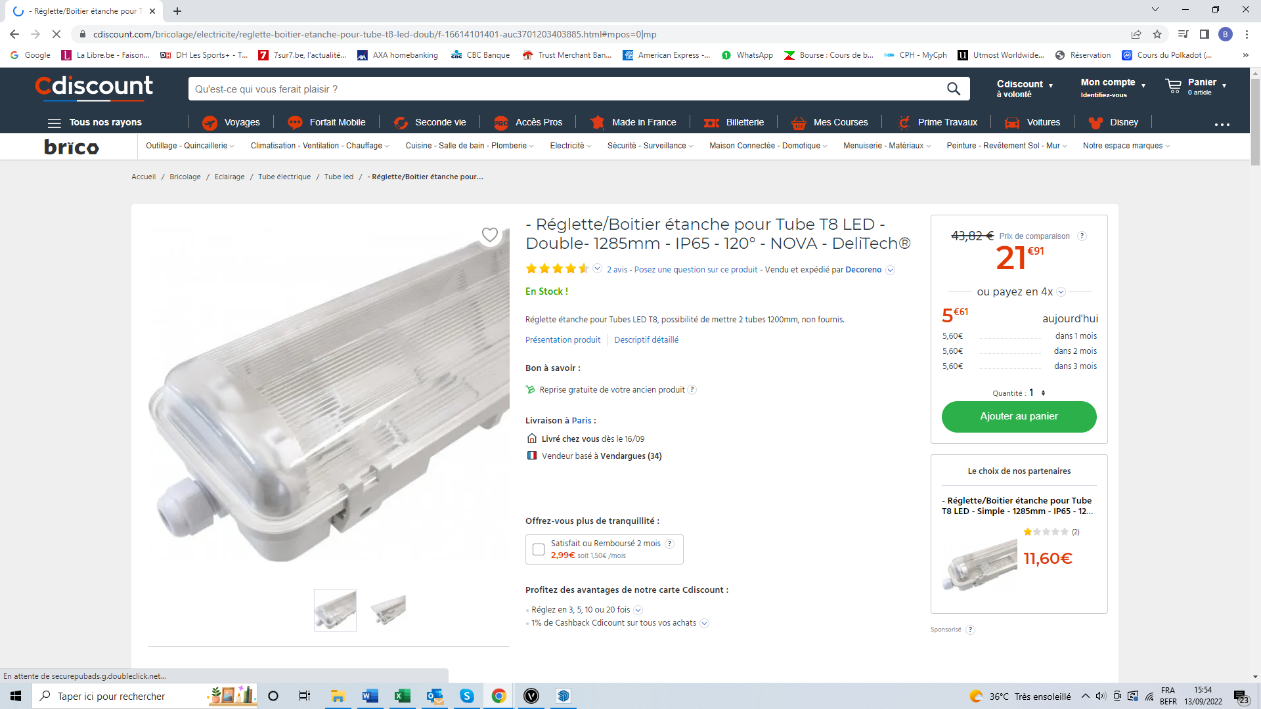 - ensemble hermétique IP 65Présentation d’au moins 3 modèles à soumettre à l’approbation de la mission de contrôle, pose après approbation. Fiche de spécifications techniques, label de qualité et homologations aux normes à fournir avant pose.L'ENSEMBLE DU MATERIEL SERA DE PREMIERE QUALITE. 
ce travail comprend toutes les sujétions pour le réaliser dans les règles de l'art et suivant les normes en vigueur, il se conforme également aux clauses du CPT.Ce prix rémunère à la pièce la pose et le raccordement d’un luminaire comprenant un double tube lumineux de 20 W chacun et hermétique dans l’ensemble.  
- dimensions : +/- 120/19 cm (ou autres dimensions à +/- 10 %)
- Puissance tube : 20 W LED 
- température couleur : 3000 à 4500 K - ensemble hermétique IP 65Présentation d’au moins 3 modèles à soumettre à l’approbation de la mission de contrôle, pose après approbation. Fiche de spécifications techniques, label de qualité et homologations aux normes à fournir avant pose.L'ENSEMBLE DU MATERIEL SERA DE PREMIERE QUALITE. 
ce travail comprend toutes les sujétions pour le réaliser dans les règles de l'art et suivant les normes en vigueur, il se conforme également aux clauses du CPT.Ce prix rémunère à la pièce la pose et le raccordement d’un luminaire comprenant un double tube lumineux de 20 W chacun et hermétique dans l’ensemble.  
- dimensions : +/- 120/19 cm (ou autres dimensions à +/- 10 %)
- Puissance tube : 20 W LED 
- température couleur : 3000 à 4500 K - ensemble hermétique IP 65Présentation d’au moins 3 modèles à soumettre à l’approbation de la mission de contrôle, pose après approbation. Fiche de spécifications techniques, label de qualité et homologations aux normes à fournir avant pose.L'ENSEMBLE DU MATERIEL SERA DE PREMIERE QUALITE. 
ce travail comprend toutes les sujétions pour le réaliser dans les règles de l'art et suivant les normes en vigueur, il se conforme également aux clauses du CPT.Ce prix s'applique au PCE (Pièce) Ce prix s'applique au PCE (Pièce) Ce prix s'applique au PCE (Pièce) Prix n°12.2.6.1 en lettresPrix n°12.2.6.1 en lettresPrix n°12.2.6.1 en chiffre12.1.6.2Spots LED à encastrer dans faux plafondSpots LED à encastrer dans faux plafondCe prix rémunère à la pièce la pose et le raccordement d’un spot à encastrer dans faux plafond extérieur.
- Boîtier matériau : synthétique et aluminium 
- dimensions : cercle ou carrée selon modèle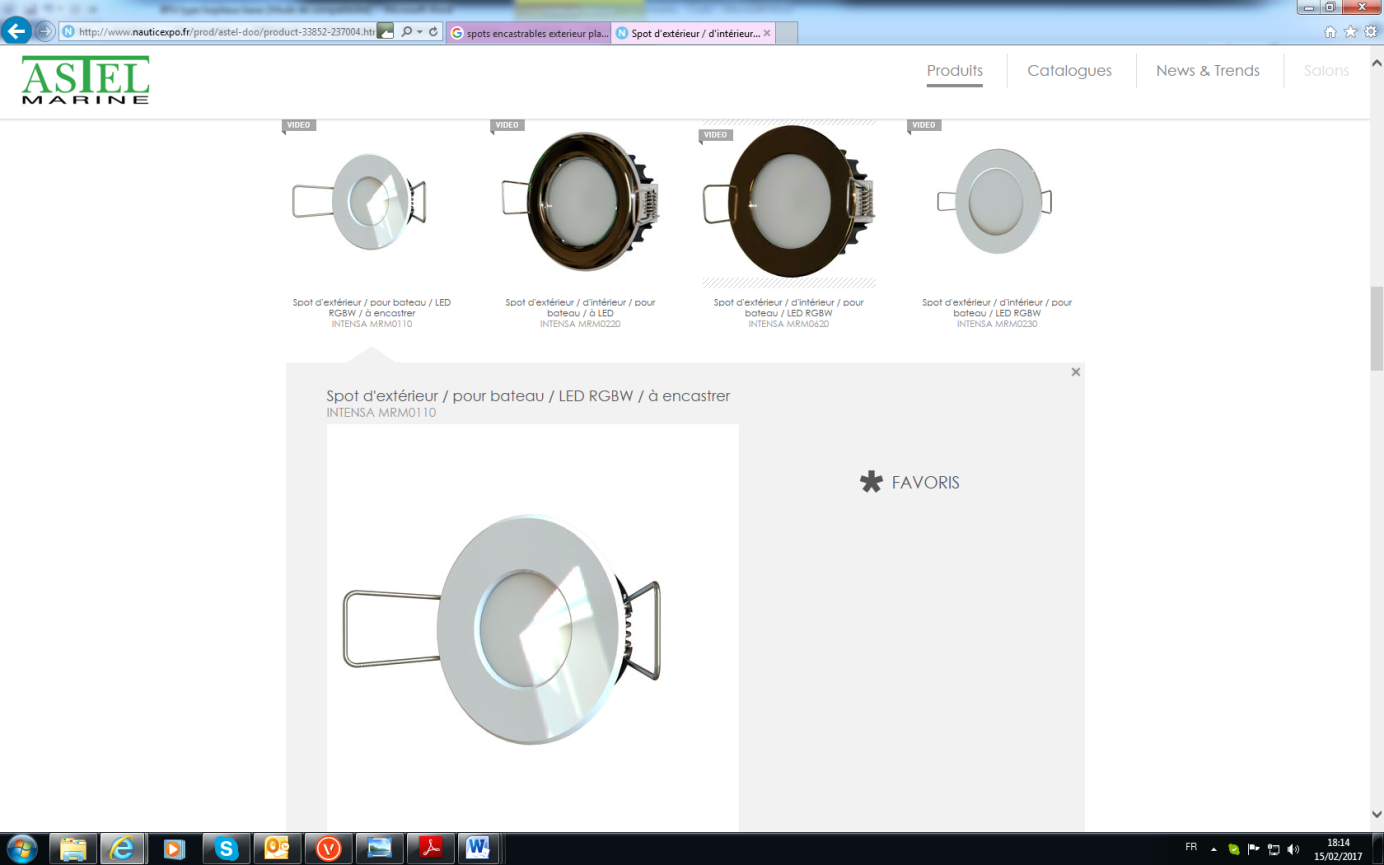 - Puissance ampoule : 3 à 5 W LED 
- température couleur : 3000 à 4500 K - ensemble hermétique IP 44Présentation d’au moins 3 modèles à soumettre à l’approbation de la mission de contrôle, pose après approbation. Fiche de spécifications techniques, label de qualité et homologations aux normes à fournir avant pose.L'ENSEMBLE DU MATERIEL SERA DE PREMIERE QUALITE. 
ce travail comprend toutes les sujétions pour le réaliser dans les règles de l'art et suivant les normes en vigueur, il se conforme également aux clauses du CPT.Ce prix rémunère à la pièce la pose et le raccordement d’un spot à encastrer dans faux plafond extérieur.
- Boîtier matériau : synthétique et aluminium 
- dimensions : cercle ou carrée selon modèle- Puissance ampoule : 3 à 5 W LED 
- température couleur : 3000 à 4500 K - ensemble hermétique IP 44Présentation d’au moins 3 modèles à soumettre à l’approbation de la mission de contrôle, pose après approbation. Fiche de spécifications techniques, label de qualité et homologations aux normes à fournir avant pose.L'ENSEMBLE DU MATERIEL SERA DE PREMIERE QUALITE. 
ce travail comprend toutes les sujétions pour le réaliser dans les règles de l'art et suivant les normes en vigueur, il se conforme également aux clauses du CPT.Ce prix rémunère à la pièce la pose et le raccordement d’un spot à encastrer dans faux plafond extérieur.
- Boîtier matériau : synthétique et aluminium 
- dimensions : cercle ou carrée selon modèle- Puissance ampoule : 3 à 5 W LED 
- température couleur : 3000 à 4500 K - ensemble hermétique IP 44Présentation d’au moins 3 modèles à soumettre à l’approbation de la mission de contrôle, pose après approbation. Fiche de spécifications techniques, label de qualité et homologations aux normes à fournir avant pose.L'ENSEMBLE DU MATERIEL SERA DE PREMIERE QUALITE. 
ce travail comprend toutes les sujétions pour le réaliser dans les règles de l'art et suivant les normes en vigueur, il se conforme également aux clauses du CPT.Ce prix s'applique au PCE (Pièce) Ce prix s'applique au PCE (Pièce) Ce prix s'applique au PCE (Pièce) Prix n°12.1.6.2 en lettresPrix n°12.1.6.2 en lettresPrix n°12.1.6.2 en chiffre12.1.7Raccordement au réseau existants - câblage Raccordement au réseau existants - câblage Ce prix rémunère au mètre courant la pose et le raccordement des câbles d’alimentation du TGBT à la cabine existante suivant les spécifications et les sections renseignées au dossier plan. Le travail comprendra entre autres :La tranchée de pose du câble enterré selon les normes à 80 cm du niveau fini du sol La pose d’un filet avertisseur à +/- 10 ou 15 cm du câbleLe remblai compacté de la tranchée Tout travail nécessaire à se conformer aux normes nationales éditées par la SNEL (et si besoin les contacts avec la société distributrice)
L'ENSEMBLE DU MATERIEL SERA DE PREMIERE QUALITE. 
ce travail comprend toutes les sujétions pour le réaliser dans les règles de l'art et suivant les normes en vigueur, il se conforme également aux clauses du CPT.Ce prix rémunère au mètre courant la pose et le raccordement des câbles d’alimentation du TGBT à la cabine existante suivant les spécifications et les sections renseignées au dossier plan. Le travail comprendra entre autres :La tranchée de pose du câble enterré selon les normes à 80 cm du niveau fini du sol La pose d’un filet avertisseur à +/- 10 ou 15 cm du câbleLe remblai compacté de la tranchée Tout travail nécessaire à se conformer aux normes nationales éditées par la SNEL (et si besoin les contacts avec la société distributrice)
L'ENSEMBLE DU MATERIEL SERA DE PREMIERE QUALITE. 
ce travail comprend toutes les sujétions pour le réaliser dans les règles de l'art et suivant les normes en vigueur, il se conforme également aux clauses du CPT.Ce prix rémunère au mètre courant la pose et le raccordement des câbles d’alimentation du TGBT à la cabine existante suivant les spécifications et les sections renseignées au dossier plan. Le travail comprendra entre autres :La tranchée de pose du câble enterré selon les normes à 80 cm du niveau fini du sol La pose d’un filet avertisseur à +/- 10 ou 15 cm du câbleLe remblai compacté de la tranchée Tout travail nécessaire à se conformer aux normes nationales éditées par la SNEL (et si besoin les contacts avec la société distributrice)
L'ENSEMBLE DU MATERIEL SERA DE PREMIERE QUALITE. 
ce travail comprend toutes les sujétions pour le réaliser dans les règles de l'art et suivant les normes en vigueur, il se conforme également aux clauses du CPT.Ce prix s'applique au ML (mètre courant) Ce prix s'applique au ML (mètre courant) Ce prix s'applique au ML (mètre courant) Prix n°12.1.7 en lettresPrix n°12.1.7 en lettresPrix n°12.1.7 en chiffre13Plomberie et appareils sanitaires Plomberie et appareils sanitaires 13.1Réseau de distribution intérieur au bâtiment   Réseau de distribution intérieur au bâtiment   13.1.1Réseau intérieur en Tuyauterie PPR ou équivalentRéseau intérieur en Tuyauterie PPR ou équivalentCe prix rénumère au forfait l’ensemble du réseau de distribution intérieur allant donc du raccordement à la chambre de vanne extérieur jusqu’au raccordement de chaque appareil sanitaires prévu au plan et cahier des charges. L’ensemble des appareils sanitaires aura une connexion à l’eau froide et l’eau chaude exepté les laves mains et les différents wc. L’eau chaude est assurée via un boiler d’une capacité de 50 litres (poste 13.5.2). Ce réseau sera réalisé en tuyaux PPR ou équivalent et sera à dimensionner par l’entreprise. Celui-ci passera en chape ou encastré dans les murs. Il comprendra donc :l’ensemble des travaux de génie civile nécessaires, saignées, etcl’ensemble des fournitures, tuyaux, accessoires, vannes d’arrêt (une par appareil sanitaire), niples, raccords, etctoutes sujetions pour un travail réalisé dans les règles de l’artL'ENSEMBLE DU MATERIEL SERA DE PREMIERE QUALITE. 
ce travail comprend toutes les sujétions pour le réaliser dans les règles de l'art et suivant les normes en vigueur, il se conforme également aux clauses du CPT.Ce prix rénumère au forfait l’ensemble du réseau de distribution intérieur allant donc du raccordement à la chambre de vanne extérieur jusqu’au raccordement de chaque appareil sanitaires prévu au plan et cahier des charges. L’ensemble des appareils sanitaires aura une connexion à l’eau froide et l’eau chaude exepté les laves mains et les différents wc. L’eau chaude est assurée via un boiler d’une capacité de 50 litres (poste 13.5.2). Ce réseau sera réalisé en tuyaux PPR ou équivalent et sera à dimensionner par l’entreprise. Celui-ci passera en chape ou encastré dans les murs. Il comprendra donc :l’ensemble des travaux de génie civile nécessaires, saignées, etcl’ensemble des fournitures, tuyaux, accessoires, vannes d’arrêt (une par appareil sanitaire), niples, raccords, etctoutes sujetions pour un travail réalisé dans les règles de l’artL'ENSEMBLE DU MATERIEL SERA DE PREMIERE QUALITE. 
ce travail comprend toutes les sujétions pour le réaliser dans les règles de l'art et suivant les normes en vigueur, il se conforme également aux clauses du CPT.Ce prix rénumère au forfait l’ensemble du réseau de distribution intérieur allant donc du raccordement à la chambre de vanne extérieur jusqu’au raccordement de chaque appareil sanitaires prévu au plan et cahier des charges. L’ensemble des appareils sanitaires aura une connexion à l’eau froide et l’eau chaude exepté les laves mains et les différents wc. L’eau chaude est assurée via un boiler d’une capacité de 50 litres (poste 13.5.2). Ce réseau sera réalisé en tuyaux PPR ou équivalent et sera à dimensionner par l’entreprise. Celui-ci passera en chape ou encastré dans les murs. Il comprendra donc :l’ensemble des travaux de génie civile nécessaires, saignées, etcl’ensemble des fournitures, tuyaux, accessoires, vannes d’arrêt (une par appareil sanitaire), niples, raccords, etctoutes sujetions pour un travail réalisé dans les règles de l’artL'ENSEMBLE DU MATERIEL SERA DE PREMIERE QUALITE. 
ce travail comprend toutes les sujétions pour le réaliser dans les règles de l'art et suivant les normes en vigueur, il se conforme également aux clauses du CPT.13.1.1.1	réseau d’adduction intérieur 01 – dépôt pharma13.1.1.1	réseau d’adduction intérieur 01 – dépôt pharma13.1.1.1	réseau d’adduction intérieur 01 – dépôt pharmaCe prix s'applique au fft (forfait) Ce prix s'applique au fft (forfait) Ce prix s'applique au fft (forfait) Prix n°13.1.1.1 en lettresPrix n°13.1.1.1 en lettresPrix n°13.1.1.1 en chiffre13.1.1.2	réseau d’adduction intérieur 02 – Buanderie 13.1.1.2	réseau d’adduction intérieur 02 – Buanderie 13.1.1.2	réseau d’adduction intérieur 02 – Buanderie Ce prix s'applique au fft (forfait) Ce prix s'applique au fft (forfait) Ce prix s'applique au fft (forfait) Prix n°13.1.1.2 en lettresPrix n°13.1.1.2 en lettresPrix n°13.1.1.2 en chiffre13.1.2Boiler capacité 50 litres Boiler capacité 50 litres Ce prix rénumère à la pièce, la fourniture, la pose et le raccordement d’un boiler solaire d’une capacité de 50 litres et comprendra donc :tous les travaux de génie civile (fixation, etc) le boiler d’una capacité de 50 litresle raccordement au réseau electrique  le raccordement au réseau de distribution LE TRAVAIL SE FERA A L'AIDE DE MATERIAUX DE PREMIERE QUALITE L’échantillon devra être validé par la mission de contrôle avant pose de l’entreprise
Ce travail comprend toutes les sujétions pour le réaliser dans les règles de l'art et suivant les normes en vigueur, il se conforme également aux clauses du CPT.Ce prix rénumère à la pièce, la fourniture, la pose et le raccordement d’un boiler solaire d’une capacité de 50 litres et comprendra donc :tous les travaux de génie civile (fixation, etc) le boiler d’una capacité de 50 litresle raccordement au réseau electrique  le raccordement au réseau de distribution LE TRAVAIL SE FERA A L'AIDE DE MATERIAUX DE PREMIERE QUALITE L’échantillon devra être validé par la mission de contrôle avant pose de l’entreprise
Ce travail comprend toutes les sujétions pour le réaliser dans les règles de l'art et suivant les normes en vigueur, il se conforme également aux clauses du CPT.Ce prix rénumère à la pièce, la fourniture, la pose et le raccordement d’un boiler solaire d’une capacité de 50 litres et comprendra donc :tous les travaux de génie civile (fixation, etc) le boiler d’una capacité de 50 litresle raccordement au réseau electrique  le raccordement au réseau de distribution LE TRAVAIL SE FERA A L'AIDE DE MATERIAUX DE PREMIERE QUALITE L’échantillon devra être validé par la mission de contrôle avant pose de l’entreprise
Ce travail comprend toutes les sujétions pour le réaliser dans les règles de l'art et suivant les normes en vigueur, il se conforme également aux clauses du CPT.Ce prix s'applique à la pce (pièce) Ce prix s'applique à la pce (pièce) Ce prix s'applique à la pce (pièce) Prix n°13.1.2 en lettresPrix n°13.1.2 en lettresPrix n°13.1.2 en chiffre13.1.3Citerne en PVC d’une capacité de 2000 litres Citerne en PVC d’une capacité de 2000 litres Ce prix rénumère à la pièce, la fourniture, la pose et le raccordement d’une citerne en matière plastique d’une contenance de 2.000 litres :tous les travaux de génie civile (fixation, etc) / pose sur le socle prévu (quantité dans le poste beton)fourniture et pose de la citerne et d’un flotteur mécaniquele raccordement au réseau de plomberie LE TRAVAIL SE FERA A L'AIDE DE MATERIAUX DE PREMIERE QUALITE L’échantillon devra être validé par la mission de contrôle avant pose de l’entreprise
Ce travail comprend toutes les sujétions pour le réaliser dans les règles de l'art et suivant les normes en vigueur, il se conforme également aux clauses du CPT.Ce prix rénumère à la pièce, la fourniture, la pose et le raccordement d’une citerne en matière plastique d’une contenance de 2.000 litres :tous les travaux de génie civile (fixation, etc) / pose sur le socle prévu (quantité dans le poste beton)fourniture et pose de la citerne et d’un flotteur mécaniquele raccordement au réseau de plomberie LE TRAVAIL SE FERA A L'AIDE DE MATERIAUX DE PREMIERE QUALITE L’échantillon devra être validé par la mission de contrôle avant pose de l’entreprise
Ce travail comprend toutes les sujétions pour le réaliser dans les règles de l'art et suivant les normes en vigueur, il se conforme également aux clauses du CPT.Ce prix rénumère à la pièce, la fourniture, la pose et le raccordement d’une citerne en matière plastique d’une contenance de 2.000 litres :tous les travaux de génie civile (fixation, etc) / pose sur le socle prévu (quantité dans le poste beton)fourniture et pose de la citerne et d’un flotteur mécaniquele raccordement au réseau de plomberie LE TRAVAIL SE FERA A L'AIDE DE MATERIAUX DE PREMIERE QUALITE L’échantillon devra être validé par la mission de contrôle avant pose de l’entreprise
Ce travail comprend toutes les sujétions pour le réaliser dans les règles de l'art et suivant les normes en vigueur, il se conforme également aux clauses du CPT.Ce prix s'applique à la pce (pièce) Ce prix s'applique à la pce (pièce) Ce prix s'applique à la pce (pièce) Prix n°13.1.3 en lettresPrix n°13.1.3 en lettresPrix n°13.1.3 en chiffre13.1.4Groupe Hydrophore de P 1.5 Ch Groupe Hydrophore de P 1.5 Ch Ce prix rénumère à la pièce, la fourniture, la pose et le raccordement d’un groupe hydrophore de 1.5 Ch et comprendra donc :Le raccordement au réseau electrique Le raccordement au réseau plomberie La pompe y compris son ballon d’eau Cette pompe sera placée en dessous de la citerne comme indiqué sur le dossier plan. LE TRAVAIL SE FERA A L'AIDE DE MATERIAUX DE PREMIERE QUALITE L’échantillon devra être validé par la mission de contrôle avant pose de l’entreprise
Ce travail comprend toutes les sujétions pour le réaliser dans les règles de l'art et suivant les normes en vigueur, il se conforme également aux clauses du CPT.Ce prix rénumère à la pièce, la fourniture, la pose et le raccordement d’un groupe hydrophore de 1.5 Ch et comprendra donc :Le raccordement au réseau electrique Le raccordement au réseau plomberie La pompe y compris son ballon d’eau Cette pompe sera placée en dessous de la citerne comme indiqué sur le dossier plan. LE TRAVAIL SE FERA A L'AIDE DE MATERIAUX DE PREMIERE QUALITE L’échantillon devra être validé par la mission de contrôle avant pose de l’entreprise
Ce travail comprend toutes les sujétions pour le réaliser dans les règles de l'art et suivant les normes en vigueur, il se conforme également aux clauses du CPT.Ce prix rénumère à la pièce, la fourniture, la pose et le raccordement d’un groupe hydrophore de 1.5 Ch et comprendra donc :Le raccordement au réseau electrique Le raccordement au réseau plomberie La pompe y compris son ballon d’eau Cette pompe sera placée en dessous de la citerne comme indiqué sur le dossier plan. LE TRAVAIL SE FERA A L'AIDE DE MATERIAUX DE PREMIERE QUALITE L’échantillon devra être validé par la mission de contrôle avant pose de l’entreprise
Ce travail comprend toutes les sujétions pour le réaliser dans les règles de l'art et suivant les normes en vigueur, il se conforme également aux clauses du CPT.Ce prix s'applique à la pce (pièce) Ce prix s'applique à la pce (pièce) Ce prix s'applique à la pce (pièce) Prix n°13.1.4 en lettresPrix n°13.1.4 en lettresPrix n°13.1.4 en chiffre13.2Appareils sanitaires Appareils sanitaires 13.2.1Evier en céramique (porcelaine) sur piedEvier en céramique (porcelaine) sur piedCe prix rémunère à la pièce, l'ensemble des travaux nécessaires pour la fourniture et la pose d’un évier sur pied.Ce travail comprend entre autres :
- la fourniture et pose de la vasque évier complets avec robinets + accessoires repris au CPT(mitigeur eau chaude et eau froide) 
- le raccordement au réseau d'égouttage et au réseau d’adduction y compris l’ensemble des accessoires nécessaires au bon raccordement - l’ensemble des accessoires de pose et de raccordement (robinet d’isolement, flexible, vannes, etc.)LE TRAVAIL SE FERA A L'AIDE DE MATERIAUX DE PREMIERE QUALITE L’échantillon devra être validé par la mission de contrôle avant pose de l’entreprise
Ce travail comprend toutes les sujétions pour le réaliser dans les règles de l'art et suivant les normes en vigueur, il se conforme également aux clauses du CPT.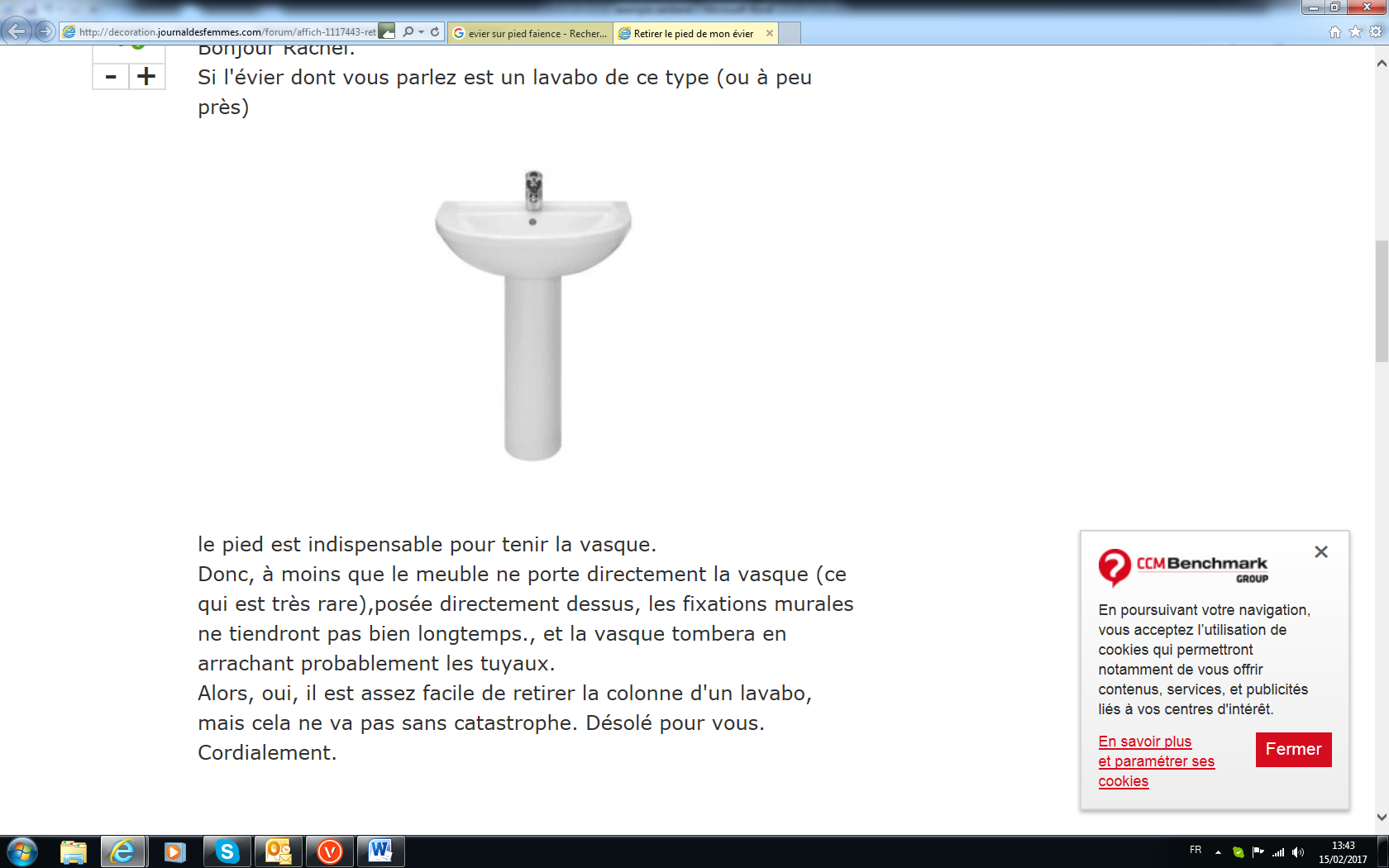 Ce prix rémunère à la pièce, l'ensemble des travaux nécessaires pour la fourniture et la pose d’un évier sur pied.Ce travail comprend entre autres :
- la fourniture et pose de la vasque évier complets avec robinets + accessoires repris au CPT(mitigeur eau chaude et eau froide) 
- le raccordement au réseau d'égouttage et au réseau d’adduction y compris l’ensemble des accessoires nécessaires au bon raccordement - l’ensemble des accessoires de pose et de raccordement (robinet d’isolement, flexible, vannes, etc.)LE TRAVAIL SE FERA A L'AIDE DE MATERIAUX DE PREMIERE QUALITE L’échantillon devra être validé par la mission de contrôle avant pose de l’entreprise
Ce travail comprend toutes les sujétions pour le réaliser dans les règles de l'art et suivant les normes en vigueur, il se conforme également aux clauses du CPT.Ce prix rémunère à la pièce, l'ensemble des travaux nécessaires pour la fourniture et la pose d’un évier sur pied.Ce travail comprend entre autres :
- la fourniture et pose de la vasque évier complets avec robinets + accessoires repris au CPT(mitigeur eau chaude et eau froide) 
- le raccordement au réseau d'égouttage et au réseau d’adduction y compris l’ensemble des accessoires nécessaires au bon raccordement - l’ensemble des accessoires de pose et de raccordement (robinet d’isolement, flexible, vannes, etc.)LE TRAVAIL SE FERA A L'AIDE DE MATERIAUX DE PREMIERE QUALITE L’échantillon devra être validé par la mission de contrôle avant pose de l’entreprise
Ce travail comprend toutes les sujétions pour le réaliser dans les règles de l'art et suivant les normes en vigueur, il se conforme également aux clauses du CPT.Ce prix s'applique au PCE (pièce) Ce prix s'applique au PCE (pièce) Ce prix s'applique au PCE (pièce) Prix n°13.2.1 en lettresPrix n°13.2.1 en lettresPrix n°13.2.1 en chiffre13.2.2Lave main en céramique (porcelaine) muraleLave main en céramique (porcelaine) muraleCe prix rémunère à la pièce, l'ensemble des travaux nécessaires pour la fourniture et la pose d’un lave main à fixer sur le mur. 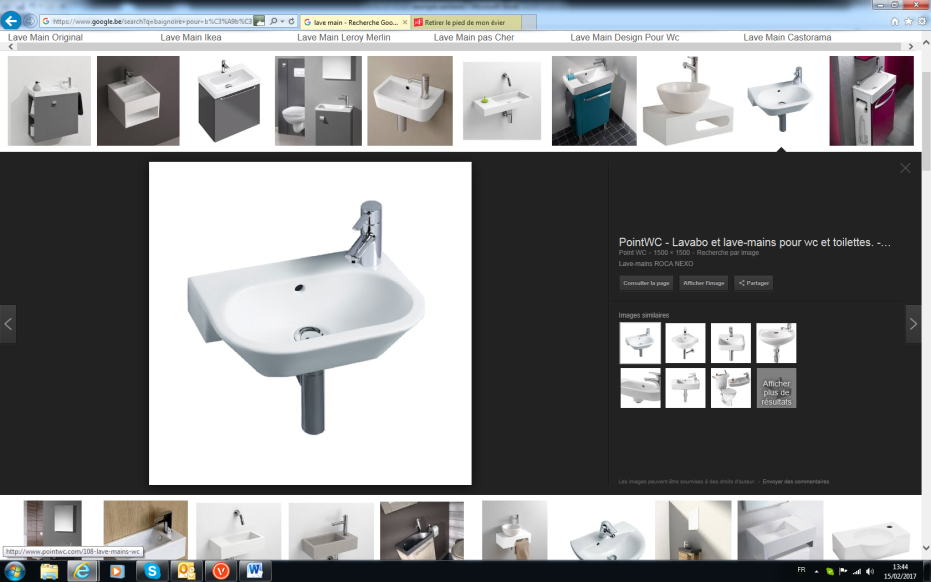 Ce travail comprend entre autres :
- la fourniture et pose du lave main complet avec robinet (uniquement eau froide) + accessoires repris au CPT
- le raccordement au réseau d'égouttage et au réseau d’adduction y compris l’ensemble des accessoires nécessaires au bon raccordement - l’ensemble des accessoires de pose et de raccordement (robinet d’isolement, flexible, vannes, etc.)LE TRAVAIL SE FERA A L'AIDE DE MATERIAUX DE PREMIERE QUALITE L’échantillon devra être validé par la mission de contrôle avant pose de l’entreprise
Ce travail comprend toutes les sujétions pour le réaliser dans les règles de l'art et suivant les normes en vigueur, il se conforme également aux clauses du CPT.Ce prix rémunère à la pièce, l'ensemble des travaux nécessaires pour la fourniture et la pose d’un lave main à fixer sur le mur. Ce travail comprend entre autres :
- la fourniture et pose du lave main complet avec robinet (uniquement eau froide) + accessoires repris au CPT
- le raccordement au réseau d'égouttage et au réseau d’adduction y compris l’ensemble des accessoires nécessaires au bon raccordement - l’ensemble des accessoires de pose et de raccordement (robinet d’isolement, flexible, vannes, etc.)LE TRAVAIL SE FERA A L'AIDE DE MATERIAUX DE PREMIERE QUALITE L’échantillon devra être validé par la mission de contrôle avant pose de l’entreprise
Ce travail comprend toutes les sujétions pour le réaliser dans les règles de l'art et suivant les normes en vigueur, il se conforme également aux clauses du CPT.Ce prix rémunère à la pièce, l'ensemble des travaux nécessaires pour la fourniture et la pose d’un lave main à fixer sur le mur. Ce travail comprend entre autres :
- la fourniture et pose du lave main complet avec robinet (uniquement eau froide) + accessoires repris au CPT
- le raccordement au réseau d'égouttage et au réseau d’adduction y compris l’ensemble des accessoires nécessaires au bon raccordement - l’ensemble des accessoires de pose et de raccordement (robinet d’isolement, flexible, vannes, etc.)LE TRAVAIL SE FERA A L'AIDE DE MATERIAUX DE PREMIERE QUALITE L’échantillon devra être validé par la mission de contrôle avant pose de l’entreprise
Ce travail comprend toutes les sujétions pour le réaliser dans les règles de l'art et suivant les normes en vigueur, il se conforme également aux clauses du CPT.Ce prix s'applique au PCE (pièce) Ce prix s'applique au PCE (pièce) Ce prix s'applique au PCE (pièce) Prix n°13.2.2 en lettresPrix n°13.2.2 en lettresPrix n°13.2.2 en chiffre13.2.3WC sur piedWC sur piedCe prix rémunère à la pièce, l'ensemble des travaux nécessaires pour la fourniture et la pose d'un wc complet sur pied. Ce travail comprend entre autres :
- fourniture et fixation du WC au sol
- raccordement au réseau d'égouttage et d'adduction L’ensemble des accessoires de pose et de raccordement (robinet d’isolement, flexible, vannes, etc) ainsi que tout élément mécanique nécessaires à la bonne fixation de l’ensemble.  
LE TRAVAIL SE FERA A L'AIDE DE MATERIAUX DE PREMIERE QUALITE 
Ce travail comprend toutes les sujétions pour le réaliser dans les règles de l'art et suivant les normes en vigueur, il se conforme également aux clauses du CPT.Ce prix rémunère à la pièce, l'ensemble des travaux nécessaires pour la fourniture et la pose d'un wc complet sur pied. Ce travail comprend entre autres :
- fourniture et fixation du WC au sol
- raccordement au réseau d'égouttage et d'adduction L’ensemble des accessoires de pose et de raccordement (robinet d’isolement, flexible, vannes, etc) ainsi que tout élément mécanique nécessaires à la bonne fixation de l’ensemble.  
LE TRAVAIL SE FERA A L'AIDE DE MATERIAUX DE PREMIERE QUALITE 
Ce travail comprend toutes les sujétions pour le réaliser dans les règles de l'art et suivant les normes en vigueur, il se conforme également aux clauses du CPT.Ce prix rémunère à la pièce, l'ensemble des travaux nécessaires pour la fourniture et la pose d'un wc complet sur pied. Ce travail comprend entre autres :
- fourniture et fixation du WC au sol
- raccordement au réseau d'égouttage et d'adduction L’ensemble des accessoires de pose et de raccordement (robinet d’isolement, flexible, vannes, etc) ainsi que tout élément mécanique nécessaires à la bonne fixation de l’ensemble.  
LE TRAVAIL SE FERA A L'AIDE DE MATERIAUX DE PREMIERE QUALITE 
Ce travail comprend toutes les sujétions pour le réaliser dans les règles de l'art et suivant les normes en vigueur, il se conforme également aux clauses du CPT.Ce prix s'applique au PCE (pièce) Ce prix s'applique au PCE (pièce) Ce prix s'applique au PCE (pièce) Prix n°13.2.3 en lettresPrix n°13.2.3 en lettresPrix n°13.2.3 en chiffre13.2.4Douche 80/80Douche 80/80Ce prix rémunère à la pièce, l'ensemble des travaux nécessaires pour la fourniture et la pose d’une douche complète (tub, rideau et robinetterie) Ce travail comprend entre autres :
- fourniture et fixation du tub de douche avec son raccordement à l’égouttage
- fourniture et pose de la colonne de douche avec mitigeur eau chaude, eau froide (fixation murale)fourniture et pose d’un rail + rideau de douche d’une hauteur de 210 cm  L’ensemble des accessoires de pose et de raccordement (robinet d’isolement, flexible, vannes, etc) ainsi que tout élément mécanique nécessaires à la bonne fixation de l’ensemble.  
LE TRAVAIL SE FERA A L'AIDE DE MATERIAUX DE PREMIERE QUALITE 
Ce travail comprend toutes les sujétions pour le réaliser dans les règles de l'art et suivant les normes en vigueur, il se conforme également aux clauses du CPT.Ce prix rémunère à la pièce, l'ensemble des travaux nécessaires pour la fourniture et la pose d’une douche complète (tub, rideau et robinetterie) Ce travail comprend entre autres :
- fourniture et fixation du tub de douche avec son raccordement à l’égouttage
- fourniture et pose de la colonne de douche avec mitigeur eau chaude, eau froide (fixation murale)fourniture et pose d’un rail + rideau de douche d’une hauteur de 210 cm  L’ensemble des accessoires de pose et de raccordement (robinet d’isolement, flexible, vannes, etc) ainsi que tout élément mécanique nécessaires à la bonne fixation de l’ensemble.  
LE TRAVAIL SE FERA A L'AIDE DE MATERIAUX DE PREMIERE QUALITE 
Ce travail comprend toutes les sujétions pour le réaliser dans les règles de l'art et suivant les normes en vigueur, il se conforme également aux clauses du CPT.Ce prix rémunère à la pièce, l'ensemble des travaux nécessaires pour la fourniture et la pose d’une douche complète (tub, rideau et robinetterie) Ce travail comprend entre autres :
- fourniture et fixation du tub de douche avec son raccordement à l’égouttage
- fourniture et pose de la colonne de douche avec mitigeur eau chaude, eau froide (fixation murale)fourniture et pose d’un rail + rideau de douche d’une hauteur de 210 cm  L’ensemble des accessoires de pose et de raccordement (robinet d’isolement, flexible, vannes, etc) ainsi que tout élément mécanique nécessaires à la bonne fixation de l’ensemble.  
LE TRAVAIL SE FERA A L'AIDE DE MATERIAUX DE PREMIERE QUALITE 
Ce travail comprend toutes les sujétions pour le réaliser dans les règles de l'art et suivant les normes en vigueur, il se conforme également aux clauses du CPT.Ce prix s'applique au PCE (pièce) Ce prix s'applique au PCE (pièce) Ce prix s'applique au PCE (pièce) Prix n°13.2.4 en lettresPrix n°13.2.4 en lettresPrix n°13.2.4 en chiffre13.2.5Ensemble bac à laver en béton  Ensemble bac à laver en béton  Ce prix rémunère à la pièce, l'ensemble des travaux nécessaires pour la construction suivant plan d’un bac à laver en béton (dans l’espace buanderie). Bac de 70/270 cmCe travail comprend entre autres :
- l’ensemble du gros œuvre (béton maçonnerie) et second œuvre (faïence + retour faïence sur 1 mètre de hauteur)
- la fourniture et pose de l’ensemble de la robinetterie (deux robinets pour le bac)
- le raccordement au réseau d'égouttage et au réseau d’adduction y compris l’ensemble des accessoires nécessaires au bon raccordement - l’ensemble des accessoires de pose et de raccordement (robinet d’isolement, flexible, vannes, etc.)LE TRAVAIL SE FERA A L'AIDE DE MATERIAUX DE PREMIERE QUALITE Les prescriptions relatives à chaque chapitre sont strictement d’application 
Ce travail comprend toutes les sujétions pour le réaliser dans les règles de l'art et suivant les normes en vigueur, il se conforme également aux clauses du CPT.Ce prix rémunère à la pièce, l'ensemble des travaux nécessaires pour la construction suivant plan d’un bac à laver en béton (dans l’espace buanderie). Bac de 70/270 cmCe travail comprend entre autres :
- l’ensemble du gros œuvre (béton maçonnerie) et second œuvre (faïence + retour faïence sur 1 mètre de hauteur)
- la fourniture et pose de l’ensemble de la robinetterie (deux robinets pour le bac)
- le raccordement au réseau d'égouttage et au réseau d’adduction y compris l’ensemble des accessoires nécessaires au bon raccordement - l’ensemble des accessoires de pose et de raccordement (robinet d’isolement, flexible, vannes, etc.)LE TRAVAIL SE FERA A L'AIDE DE MATERIAUX DE PREMIERE QUALITE Les prescriptions relatives à chaque chapitre sont strictement d’application 
Ce travail comprend toutes les sujétions pour le réaliser dans les règles de l'art et suivant les normes en vigueur, il se conforme également aux clauses du CPT.Ce prix rémunère à la pièce, l'ensemble des travaux nécessaires pour la construction suivant plan d’un bac à laver en béton (dans l’espace buanderie). Bac de 70/270 cmCe travail comprend entre autres :
- l’ensemble du gros œuvre (béton maçonnerie) et second œuvre (faïence + retour faïence sur 1 mètre de hauteur)
- la fourniture et pose de l’ensemble de la robinetterie (deux robinets pour le bac)
- le raccordement au réseau d'égouttage et au réseau d’adduction y compris l’ensemble des accessoires nécessaires au bon raccordement - l’ensemble des accessoires de pose et de raccordement (robinet d’isolement, flexible, vannes, etc.)LE TRAVAIL SE FERA A L'AIDE DE MATERIAUX DE PREMIERE QUALITE Les prescriptions relatives à chaque chapitre sont strictement d’application 
Ce travail comprend toutes les sujétions pour le réaliser dans les règles de l'art et suivant les normes en vigueur, il se conforme également aux clauses du CPT.Ce prix s'applique au PCE (pièce) Ce prix s'applique au PCE (pièce) Ce prix s'applique au PCE (pièce) Prix n°13.2.5 en lettresPrix n°13.2.5 en lettresPrix n°13.2.5 en chiffre13.2.7Accessoires sanitaires Accessoires sanitaires 13.2.7.1MiroirsMiroirsCe prix rémunère à la pièce, la fourniture et pose d'un miroir de 50/100 cm dans un cadre en acier galvanisé ou inoxydable à placer devant certain évier. 
LE TRAVAIL SE FERA A L'AIDE DE MATERIAUX DE PREMIERE QUALITE 
Ce travail comprend toutes les sujétions pour le réaliser dans les règles de l'art et suivant les normes en vigueur, il se conforme également aux clauses du CPT.Ce prix rémunère à la pièce, la fourniture et pose d'un miroir de 50/100 cm dans un cadre en acier galvanisé ou inoxydable à placer devant certain évier. 
LE TRAVAIL SE FERA A L'AIDE DE MATERIAUX DE PREMIERE QUALITE 
Ce travail comprend toutes les sujétions pour le réaliser dans les règles de l'art et suivant les normes en vigueur, il se conforme également aux clauses du CPT.Ce prix rémunère à la pièce, la fourniture et pose d'un miroir de 50/100 cm dans un cadre en acier galvanisé ou inoxydable à placer devant certain évier. 
LE TRAVAIL SE FERA A L'AIDE DE MATERIAUX DE PREMIERE QUALITE 
Ce travail comprend toutes les sujétions pour le réaliser dans les règles de l'art et suivant les normes en vigueur, il se conforme également aux clauses du CPT.Ce prix s'applique au PCE (pièce) Ce prix s'applique au PCE (pièce) Ce prix s'applique au PCE (pièce) Prix n°13.2.7.1 en lettresPrix n°13.2.7.1 en lettresPrix n°13.2.7.1 en chiffre13.2.7.2Distributeur de papier toiletteDistributeur de papier toiletteCe prix rémunère à la pièce, la fourniture et pose d'un miroir de distributeur conforme au CPT à placer pour chaque WC. 
LE TRAVAIL SE FERA A L'AIDE DE MATERIAUX DE PREMIERE QUALITE 
Ce travail comprend toutes les sujétions pour le réaliser dans les règles de l'art et suivant les normes en vigueur, il se conforme également aux clauses du CPT.Ce prix rémunère à la pièce, la fourniture et pose d'un miroir de distributeur conforme au CPT à placer pour chaque WC. 
LE TRAVAIL SE FERA A L'AIDE DE MATERIAUX DE PREMIERE QUALITE 
Ce travail comprend toutes les sujétions pour le réaliser dans les règles de l'art et suivant les normes en vigueur, il se conforme également aux clauses du CPT.Ce prix rémunère à la pièce, la fourniture et pose d'un miroir de distributeur conforme au CPT à placer pour chaque WC. 
LE TRAVAIL SE FERA A L'AIDE DE MATERIAUX DE PREMIERE QUALITE 
Ce travail comprend toutes les sujétions pour le réaliser dans les règles de l'art et suivant les normes en vigueur, il se conforme également aux clauses du CPT.Ce prix s'applique au PCE (pièce) Ce prix s'applique au PCE (pièce) Ce prix s'applique au PCE (pièce) Prix n°13.2.7.2 en lettresPrix n°13.2.7.2 en lettresPrix n°13.2.7.2 en chiffre13.2.7.3Portes essuiesPortes essuiesCe prix rémunère à la pièce, la fourniture et pose d'un porte essuie métallique galvanisé ou inox conforme au CPT à placer pour chaque meuble sanitaire.
LE TRAVAIL SE FERA A L'AIDE DE MATERIAUX DE PREMIERE QUALITE 
Ce travail comprend toutes les sujétions pour le réaliser dans les règles de l'art et suivant les normes en vigueur, il se conforme également aux clauses du CPT.Ce prix rémunère à la pièce, la fourniture et pose d'un porte essuie métallique galvanisé ou inox conforme au CPT à placer pour chaque meuble sanitaire.
LE TRAVAIL SE FERA A L'AIDE DE MATERIAUX DE PREMIERE QUALITE 
Ce travail comprend toutes les sujétions pour le réaliser dans les règles de l'art et suivant les normes en vigueur, il se conforme également aux clauses du CPT.Ce prix rémunère à la pièce, la fourniture et pose d'un porte essuie métallique galvanisé ou inox conforme au CPT à placer pour chaque meuble sanitaire.
LE TRAVAIL SE FERA A L'AIDE DE MATERIAUX DE PREMIERE QUALITE 
Ce travail comprend toutes les sujétions pour le réaliser dans les règles de l'art et suivant les normes en vigueur, il se conforme également aux clauses du CPT.Ce prix s'applique au PCE (pièce) Ce prix s'applique au PCE (pièce) Ce prix s'applique au PCE (pièce) Prix n°13.2.7.3 en lettresPrix n°13.2.7.3 en lettresPrix n°13.2.7.3 en chiffre14Réseaux d'évacuation des eaux uséesRéseaux d'évacuation des eaux usées14.1Canalisation enterrée en PVC Canalisation enterrée en PVC Ce prix rémunère au mètre linéaire, la fourniture et la pose des tuyauteries PVC de première qualité pour l’ensemble des réseaux d’évacuation des eaux usées, fécales au eau de pluie Le prix unitaire comprend entre autre :
- les terrassements et tranchées nécessaires
- la fourniture et la pose des tuyauteries ainsi que tous les accessoires (coude, té, manchon, raccord, colle, etc.)
- le sable de pose- les équipements nécessaires à la mise en œuvre 
- le remblai nécessaire. 
LE TRAVAIL SE FERA A L'AIDE DE MATERIAUX DE PREMIERE QUALITE 
Ce travail comprend toutes les sujétions pour le réaliser dans les règles de l'art et suivant les normes en vigueur, il se conforme également aux clauses du CPT.Ce prix rémunère au mètre linéaire, la fourniture et la pose des tuyauteries PVC de première qualité pour l’ensemble des réseaux d’évacuation des eaux usées, fécales au eau de pluie Le prix unitaire comprend entre autre :
- les terrassements et tranchées nécessaires
- la fourniture et la pose des tuyauteries ainsi que tous les accessoires (coude, té, manchon, raccord, colle, etc.)
- le sable de pose- les équipements nécessaires à la mise en œuvre 
- le remblai nécessaire. 
LE TRAVAIL SE FERA A L'AIDE DE MATERIAUX DE PREMIERE QUALITE 
Ce travail comprend toutes les sujétions pour le réaliser dans les règles de l'art et suivant les normes en vigueur, il se conforme également aux clauses du CPT.Ce prix rémunère au mètre linéaire, la fourniture et la pose des tuyauteries PVC de première qualité pour l’ensemble des réseaux d’évacuation des eaux usées, fécales au eau de pluie Le prix unitaire comprend entre autre :
- les terrassements et tranchées nécessaires
- la fourniture et la pose des tuyauteries ainsi que tous les accessoires (coude, té, manchon, raccord, colle, etc.)
- le sable de pose- les équipements nécessaires à la mise en œuvre 
- le remblai nécessaire. 
LE TRAVAIL SE FERA A L'AIDE DE MATERIAUX DE PREMIERE QUALITE 
Ce travail comprend toutes les sujétions pour le réaliser dans les règles de l'art et suivant les normes en vigueur, il se conforme également aux clauses du CPT.14.1.1DIA 110DIA 110Ce prix s'applique au ML (mètre linéaire)Ce prix s'applique au ML (mètre linéaire)Ce prix s'applique au ML (mètre linéaire)Prix n°14.1.1 en lettresPrix n°14.1.1 en lettresPrix n°14.1.1 en chiffre14.2Ouvrages de récolteOuvrages de récolte14.2.1Chambre de visite (dim. int 40/40, h=60cm)Chambre de visite (dim. int 40/40, h=60cm)Ce prix rémunère à la pièce, la construction de chambre de visite maçonnée de 40 cm de côté intérieur, la hauteur sera de 60cm. Le prix unitaire comprend entre autre :- les terrassements nécessaires- les travaux de gros œuvre (maçonnerie, béton et enduit)      - maçonnerie en bloc plein de 15 cm      - béton de propreté de 5 cm d’épaisseur      - béton de radier de 7cm      - cimentage intérieur en ciment hydrofuge et badigeonnage      - dalle en BA de 10 cm d’épaisseur      - le remblai nécessaire. LE TRAVAIL SE FERA A L'AIDE DE MATERIAUX DE PREMIERE QUALITE.Ce travail comprend toutes les sujétions pour le réaliser dans les règles de l'art et suivant les normes en vigueur, il se conforme également aux clauses du CPT.Ce prix rémunère à la pièce, la construction de chambre de visite maçonnée de 40 cm de côté intérieur, la hauteur sera de 60cm. Le prix unitaire comprend entre autre :- les terrassements nécessaires- les travaux de gros œuvre (maçonnerie, béton et enduit)      - maçonnerie en bloc plein de 15 cm      - béton de propreté de 5 cm d’épaisseur      - béton de radier de 7cm      - cimentage intérieur en ciment hydrofuge et badigeonnage      - dalle en BA de 10 cm d’épaisseur      - le remblai nécessaire. LE TRAVAIL SE FERA A L'AIDE DE MATERIAUX DE PREMIERE QUALITE.Ce travail comprend toutes les sujétions pour le réaliser dans les règles de l'art et suivant les normes en vigueur, il se conforme également aux clauses du CPT.Ce prix rémunère à la pièce, la construction de chambre de visite maçonnée de 40 cm de côté intérieur, la hauteur sera de 60cm. Le prix unitaire comprend entre autre :- les terrassements nécessaires- les travaux de gros œuvre (maçonnerie, béton et enduit)      - maçonnerie en bloc plein de 15 cm      - béton de propreté de 5 cm d’épaisseur      - béton de radier de 7cm      - cimentage intérieur en ciment hydrofuge et badigeonnage      - dalle en BA de 10 cm d’épaisseur      - le remblai nécessaire. LE TRAVAIL SE FERA A L'AIDE DE MATERIAUX DE PREMIERE QUALITE.Ce travail comprend toutes les sujétions pour le réaliser dans les règles de l'art et suivant les normes en vigueur, il se conforme également aux clauses du CPT.Prix n°14.2.1 en lettresPrix n°14.2.1 en lettresPrix n°14.2.1 en chiffre14.3Fosse septique 15 usagersFosse septique 15 usagersCe prix rémunère à la pièce, la construction d'une fosse septique de 15 usagers complète, prête à l'emploi suivant les CPT et plans en annexe. Il s’agit d’une fosse à trois compartiments avec sortie en haut. Le modèle utilisé sera celui agréé par le ministère des travaux publics suivant les abaques du ministère. Le prix unitaire comprend entre autre :
- les terrassements nécessaires
- les travaux de gros œuvre (maçonnerie, béton, enduit et badigeon)
- le remblai nécessaire. 
LE TRAVAIL SE FERA A L'AIDE DE MATERIAUX DE PREMIERE QUALITE 
Ce travail comprend toutes les sujétions pour le réaliser dans les règles de l'art et suivant les normes en vigueur, il se conforme également aux clauses du CPT.Ce prix rémunère à la pièce, la construction d'une fosse septique de 15 usagers complète, prête à l'emploi suivant les CPT et plans en annexe. Il s’agit d’une fosse à trois compartiments avec sortie en haut. Le modèle utilisé sera celui agréé par le ministère des travaux publics suivant les abaques du ministère. Le prix unitaire comprend entre autre :
- les terrassements nécessaires
- les travaux de gros œuvre (maçonnerie, béton, enduit et badigeon)
- le remblai nécessaire. 
LE TRAVAIL SE FERA A L'AIDE DE MATERIAUX DE PREMIERE QUALITE 
Ce travail comprend toutes les sujétions pour le réaliser dans les règles de l'art et suivant les normes en vigueur, il se conforme également aux clauses du CPT.Ce prix rémunère à la pièce, la construction d'une fosse septique de 15 usagers complète, prête à l'emploi suivant les CPT et plans en annexe. Il s’agit d’une fosse à trois compartiments avec sortie en haut. Le modèle utilisé sera celui agréé par le ministère des travaux publics suivant les abaques du ministère. Le prix unitaire comprend entre autre :
- les terrassements nécessaires
- les travaux de gros œuvre (maçonnerie, béton, enduit et badigeon)
- le remblai nécessaire. 
LE TRAVAIL SE FERA A L'AIDE DE MATERIAUX DE PREMIERE QUALITE 
Ce travail comprend toutes les sujétions pour le réaliser dans les règles de l'art et suivant les normes en vigueur, il se conforme également aux clauses du CPT.14.3.1Fosse septique de 15 usagersFosse septique de 15 usagersCe prix s'applique à la pce (PIECE)Ce prix s'applique à la pce (PIECE)Ce prix s'applique à la pce (PIECE)Prix n°14.3.1 en lettresPrix n°14.3.1 en lettresPrix n°14.3.1 en chiffre14.4Puits perdusPuits perdusCe prix rémunère à la pièce, la construction d'un puits perdu de 140 cm de diamètre intérieur et de 200 cm de hauteur (à compter à partir du point d'entrée le plus bas) suivant les CPT et plans en annexe. Le prix unitaire comprend entre autre :
- les terrassements nécessaires
- les travaux de gros œuvre (maçonnerie, béton et enduit)
- les moellons à mettre en fond de puits
- le remblai nécessaire. 
LE TRAVAIL SE FERA A L'AIDE DE MATERIAUX DE PREMIERE QUALITE 
Ce travail comprend toutes les sujétions pour le réaliser dans les règles de l'art et suivant les normes en vigueur, il se conforme également aux clauses du CPT.Ce prix rémunère à la pièce, la construction d'un puits perdu de 140 cm de diamètre intérieur et de 200 cm de hauteur (à compter à partir du point d'entrée le plus bas) suivant les CPT et plans en annexe. Le prix unitaire comprend entre autre :
- les terrassements nécessaires
- les travaux de gros œuvre (maçonnerie, béton et enduit)
- les moellons à mettre en fond de puits
- le remblai nécessaire. 
LE TRAVAIL SE FERA A L'AIDE DE MATERIAUX DE PREMIERE QUALITE 
Ce travail comprend toutes les sujétions pour le réaliser dans les règles de l'art et suivant les normes en vigueur, il se conforme également aux clauses du CPT.Ce prix rémunère à la pièce, la construction d'un puits perdu de 140 cm de diamètre intérieur et de 200 cm de hauteur (à compter à partir du point d'entrée le plus bas) suivant les CPT et plans en annexe. Le prix unitaire comprend entre autre :
- les terrassements nécessaires
- les travaux de gros œuvre (maçonnerie, béton et enduit)
- les moellons à mettre en fond de puits
- le remblai nécessaire. 
LE TRAVAIL SE FERA A L'AIDE DE MATERIAUX DE PREMIERE QUALITE 
Ce travail comprend toutes les sujétions pour le réaliser dans les règles de l'art et suivant les normes en vigueur, il se conforme également aux clauses du CPT.Ce prix s'applique au PCE (pièce)Ce prix s'applique au PCE (pièce)Ce prix s'applique au PCE (pièce)Prix n°14.4 en lettresPrix n°14.4 en lettresPrix n°14.4 en chiffre15Ventilation et climatisation Ventilation et climatisation 15.1Climatisation en split systemClimatisation en split system15.1.1Splits puissance 9000 BTUSplits puissance 9000 BTUCe prix rémunère à la pièce, la fourniture et la pose d'une climatisation en splits systems de 9.000 BTU. Le prix unitaire comprend entre autre :
- la fourniture de la climatisation complète 
- les accessoires de pose y compris les supports métalliques pour les éléments extérieurs
- le tracé avant la pose à valider par le bureau de contrôle
- Toutes les liaisons frigorifiques nécessaires au bon fonctionnement (à encastrer dans des fourreaux de dia 63)
- la mise en serviceLe prix comprend également le raccordement et l’alimentation électrique complète :Saignées nécessaires au passage des câbles d’alimentation. Câblage et foureautage jusqu’au TD et raccordement au fusibleMise en place d’un contacteur dimensionné pour la P de la climatisation et raccordement de celui-ciLE TRAVAIL SE FERA A L'AIDE DE MATERIAUX DE PREMIERE QUALITE Ce travail comprend toutes les sujétions pour le réaliser dans les règles de l'art et suivant les normes en vigueur, il se conforme également aux clauses du CPT.Ce prix rémunère à la pièce, la fourniture et la pose d'une climatisation en splits systems de 9.000 BTU. Le prix unitaire comprend entre autre :
- la fourniture de la climatisation complète 
- les accessoires de pose y compris les supports métalliques pour les éléments extérieurs
- le tracé avant la pose à valider par le bureau de contrôle
- Toutes les liaisons frigorifiques nécessaires au bon fonctionnement (à encastrer dans des fourreaux de dia 63)
- la mise en serviceLe prix comprend également le raccordement et l’alimentation électrique complète :Saignées nécessaires au passage des câbles d’alimentation. Câblage et foureautage jusqu’au TD et raccordement au fusibleMise en place d’un contacteur dimensionné pour la P de la climatisation et raccordement de celui-ciLE TRAVAIL SE FERA A L'AIDE DE MATERIAUX DE PREMIERE QUALITE Ce travail comprend toutes les sujétions pour le réaliser dans les règles de l'art et suivant les normes en vigueur, il se conforme également aux clauses du CPT.Ce prix rémunère à la pièce, la fourniture et la pose d'une climatisation en splits systems de 9.000 BTU. Le prix unitaire comprend entre autre :
- la fourniture de la climatisation complète 
- les accessoires de pose y compris les supports métalliques pour les éléments extérieurs
- le tracé avant la pose à valider par le bureau de contrôle
- Toutes les liaisons frigorifiques nécessaires au bon fonctionnement (à encastrer dans des fourreaux de dia 63)
- la mise en serviceLe prix comprend également le raccordement et l’alimentation électrique complète :Saignées nécessaires au passage des câbles d’alimentation. Câblage et foureautage jusqu’au TD et raccordement au fusibleMise en place d’un contacteur dimensionné pour la P de la climatisation et raccordement de celui-ciLE TRAVAIL SE FERA A L'AIDE DE MATERIAUX DE PREMIERE QUALITE Ce travail comprend toutes les sujétions pour le réaliser dans les règles de l'art et suivant les normes en vigueur, il se conforme également aux clauses du CPT.Ce prix s'applique au PCE (pièce)Ce prix s'applique au PCE (pièce)Ce prix s'applique au PCE (pièce)Prix n°15.1.1 en lettresPrix n°15.1.1 en lettresPrix n°15.1.1 en chiffre15.1.2Splits puissance 18000 BTUSplits puissance 18000 BTUCe prix rémunère à la pièce la fourniture et le placement d'une climatisation en splits system de dix huit mille BTU. Le prix unitaire comprend entre autre :
- la fourniture de la climatisation complète
- les accessoires de pose y compris les supports métalliques pour les éléments extérieurs
- le tracé avant la pose à valider par le bureau de contrôle
- Toutes les liaisons frigorifiques nécessaires au bon fonctionnement (à encastrer dans des fourreaux de dia 63)
- la mise en serviceLe prix comprend également le raccordement et l’alimentation électrique complète :Saignées nécessaires au passage des câbles d’alimentation. Câblage et foureautage jusqu’au TD et raccordement au fusibleMise en place d’un contacteur dimensionné pour la P de la climatisation et raccordement de celui-ci
LE TRAVAIL SE FERA A L'AIDE DE MATERIAUX DE PREMIERE QUALITE 
ce travail comprend toutes les sujétions pour le réaliser dans les règles de l'art et suivant les normes en vigueur, il se conforme également aux clauses du CPT.Ce prix rémunère à la pièce la fourniture et le placement d'une climatisation en splits system de dix huit mille BTU. Le prix unitaire comprend entre autre :
- la fourniture de la climatisation complète
- les accessoires de pose y compris les supports métalliques pour les éléments extérieurs
- le tracé avant la pose à valider par le bureau de contrôle
- Toutes les liaisons frigorifiques nécessaires au bon fonctionnement (à encastrer dans des fourreaux de dia 63)
- la mise en serviceLe prix comprend également le raccordement et l’alimentation électrique complète :Saignées nécessaires au passage des câbles d’alimentation. Câblage et foureautage jusqu’au TD et raccordement au fusibleMise en place d’un contacteur dimensionné pour la P de la climatisation et raccordement de celui-ci
LE TRAVAIL SE FERA A L'AIDE DE MATERIAUX DE PREMIERE QUALITE 
ce travail comprend toutes les sujétions pour le réaliser dans les règles de l'art et suivant les normes en vigueur, il se conforme également aux clauses du CPT.Ce prix rémunère à la pièce la fourniture et le placement d'une climatisation en splits system de dix huit mille BTU. Le prix unitaire comprend entre autre :
- la fourniture de la climatisation complète
- les accessoires de pose y compris les supports métalliques pour les éléments extérieurs
- le tracé avant la pose à valider par le bureau de contrôle
- Toutes les liaisons frigorifiques nécessaires au bon fonctionnement (à encastrer dans des fourreaux de dia 63)
- la mise en serviceLe prix comprend également le raccordement et l’alimentation électrique complète :Saignées nécessaires au passage des câbles d’alimentation. Câblage et foureautage jusqu’au TD et raccordement au fusibleMise en place d’un contacteur dimensionné pour la P de la climatisation et raccordement de celui-ci
LE TRAVAIL SE FERA A L'AIDE DE MATERIAUX DE PREMIERE QUALITE 
ce travail comprend toutes les sujétions pour le réaliser dans les règles de l'art et suivant les normes en vigueur, il se conforme également aux clauses du CPT.Ce prix s'applique au PCE (pièce)Ce prix s'applique au PCE (pièce)Ce prix s'applique au PCE (pièce)Prix n°15.1.2 en lettresPrix n°15.1.2 en lettresPrix n°15.1.2 en chiffre15.2Ventilation mécanique Ventilation mécanique 15.2.1Extracteur simple sortie murale directeExtracteur simple sortie murale directeCe prix rémunère à la pièce la fourniture, la pose et la mise en service d'un extracteur murale de 30 mètre cube par heure, à raccorder sur le circuit électrique de l'interrupteur. Le prix unitaire comprend entre autre :
- la fourniture de l'extracteur
- les accessoires de pose 
- le tracé avant la pose à valider par le bureau de contrôle
- tous les ragréages nécessaires aux gros œuvre et à la finition. 
- la mise en serviceAérateur électrique pour pièce individuelle: type CODUME R90 (montage en faux-plafond) ou S90 (montage mural). (ou modèle équivalent)                               Matériaux synthétique ABS blanc                               Débit nominal: X m3/h (voir en plan)                               Moteur à double isolation avec protection thermique incorporée.                               220/240 V - 50 Hz - Classe II                               Consommation: 20 W                               Niveau de bruit: 47 dB (A)                               Clapet anti-retour.                               Le modèle est à soumettre à l’auteur de projet.
LE TRAVAIL SE FERA A L'AIDE DE MATERIAUX DE PREMIERE QUALITE 
ce travail comprend toutes les sujétions pour le réaliser dans les règles de l'art et suivant les normes en vigueur, il se conforme également aux clauses du CPT.Ce prix rémunère à la pièce la fourniture, la pose et la mise en service d'un extracteur murale de 30 mètre cube par heure, à raccorder sur le circuit électrique de l'interrupteur. Le prix unitaire comprend entre autre :
- la fourniture de l'extracteur
- les accessoires de pose 
- le tracé avant la pose à valider par le bureau de contrôle
- tous les ragréages nécessaires aux gros œuvre et à la finition. 
- la mise en serviceAérateur électrique pour pièce individuelle: type CODUME R90 (montage en faux-plafond) ou S90 (montage mural). (ou modèle équivalent)                               Matériaux synthétique ABS blanc                               Débit nominal: X m3/h (voir en plan)                               Moteur à double isolation avec protection thermique incorporée.                               220/240 V - 50 Hz - Classe II                               Consommation: 20 W                               Niveau de bruit: 47 dB (A)                               Clapet anti-retour.                               Le modèle est à soumettre à l’auteur de projet.
LE TRAVAIL SE FERA A L'AIDE DE MATERIAUX DE PREMIERE QUALITE 
ce travail comprend toutes les sujétions pour le réaliser dans les règles de l'art et suivant les normes en vigueur, il se conforme également aux clauses du CPT.Ce prix rémunère à la pièce la fourniture, la pose et la mise en service d'un extracteur murale de 30 mètre cube par heure, à raccorder sur le circuit électrique de l'interrupteur. Le prix unitaire comprend entre autre :
- la fourniture de l'extracteur
- les accessoires de pose 
- le tracé avant la pose à valider par le bureau de contrôle
- tous les ragréages nécessaires aux gros œuvre et à la finition. 
- la mise en serviceAérateur électrique pour pièce individuelle: type CODUME R90 (montage en faux-plafond) ou S90 (montage mural). (ou modèle équivalent)                               Matériaux synthétique ABS blanc                               Débit nominal: X m3/h (voir en plan)                               Moteur à double isolation avec protection thermique incorporée.                               220/240 V - 50 Hz - Classe II                               Consommation: 20 W                               Niveau de bruit: 47 dB (A)                               Clapet anti-retour.                               Le modèle est à soumettre à l’auteur de projet.
LE TRAVAIL SE FERA A L'AIDE DE MATERIAUX DE PREMIERE QUALITE 
ce travail comprend toutes les sujétions pour le réaliser dans les règles de l'art et suivant les normes en vigueur, il se conforme également aux clauses du CPT.Ce prix s'applique au PCE (pièce)Ce prix s'applique au PCE (pièce)Ce prix s'applique au PCE (pièce)Prix n°15.2.1 en lettresPrix n°15.2.1 en lettresPrix n°15.2.1 en chiffre15.2.2Extracteur gainé Extracteur gainé Ce prix rémunère à la pièce, la fourniture, la pose et la mise en service de l’extracteur gainé à plusieurs grilles d’aspiration et une grille d’évacuation, de diamètre de piquage min : 125mm, débit d’air min : 150m³/h, vitesse min: 2. Le réglage de débit se fait par au minimum 2 régulateurs et 1 ampli sous un régime d’alimentation monophasé conformément au CPT.Ce travail comprend :
- l’alimentation électrique et raccordement à l'interrupteur des zones,- la mise en place de bouchons aux extrémités,- la fourniture et pose de gaine aéraulique et clapet anti-retour, - les accessoires de pose et de raccordement
- le tracé avant la pose à valider par le bureau de contrôle
- tous les ragréages nécessaires aux gros œuvres et à la finition. 
- les chatières en toiture permettant de garder l'étanchéité de la toiture
- la mise en service
Ce travail comprend toutes les sujétions pour le réaliser dans les règles de l'art et suivant les normes en vigueur, il se conforme également aux clauses du CPT.LE TRAVAIL SE FERA A L'AIDE DE MATERIAUX DE PREMIERE QUALITE 
Ce travail comprend toutes les sujétions pour le réaliser dans les règles de l'art et suivant les normes en vigueur, il se conforme également aux clauses du CPT.Ce prix rémunère à la pièce, la fourniture, la pose et la mise en service de l’extracteur gainé à plusieurs grilles d’aspiration et une grille d’évacuation, de diamètre de piquage min : 125mm, débit d’air min : 150m³/h, vitesse min: 2. Le réglage de débit se fait par au minimum 2 régulateurs et 1 ampli sous un régime d’alimentation monophasé conformément au CPT.Ce travail comprend :
- l’alimentation électrique et raccordement à l'interrupteur des zones,- la mise en place de bouchons aux extrémités,- la fourniture et pose de gaine aéraulique et clapet anti-retour, - les accessoires de pose et de raccordement
- le tracé avant la pose à valider par le bureau de contrôle
- tous les ragréages nécessaires aux gros œuvres et à la finition. 
- les chatières en toiture permettant de garder l'étanchéité de la toiture
- la mise en service
Ce travail comprend toutes les sujétions pour le réaliser dans les règles de l'art et suivant les normes en vigueur, il se conforme également aux clauses du CPT.LE TRAVAIL SE FERA A L'AIDE DE MATERIAUX DE PREMIERE QUALITE 
Ce travail comprend toutes les sujétions pour le réaliser dans les règles de l'art et suivant les normes en vigueur, il se conforme également aux clauses du CPT.Ce prix rémunère à la pièce, la fourniture, la pose et la mise en service de l’extracteur gainé à plusieurs grilles d’aspiration et une grille d’évacuation, de diamètre de piquage min : 125mm, débit d’air min : 150m³/h, vitesse min: 2. Le réglage de débit se fait par au minimum 2 régulateurs et 1 ampli sous un régime d’alimentation monophasé conformément au CPT.Ce travail comprend :
- l’alimentation électrique et raccordement à l'interrupteur des zones,- la mise en place de bouchons aux extrémités,- la fourniture et pose de gaine aéraulique et clapet anti-retour, - les accessoires de pose et de raccordement
- le tracé avant la pose à valider par le bureau de contrôle
- tous les ragréages nécessaires aux gros œuvres et à la finition. 
- les chatières en toiture permettant de garder l'étanchéité de la toiture
- la mise en service
Ce travail comprend toutes les sujétions pour le réaliser dans les règles de l'art et suivant les normes en vigueur, il se conforme également aux clauses du CPT.LE TRAVAIL SE FERA A L'AIDE DE MATERIAUX DE PREMIERE QUALITE 
Ce travail comprend toutes les sujétions pour le réaliser dans les règles de l'art et suivant les normes en vigueur, il se conforme également aux clauses du CPT.Ce prix s'applique au PCE (pce) Ce prix s'applique au PCE (pce) Ce prix s'applique au PCE (pce) Prix n°15.2.2 en lettresPrix n°15.2.2 en lettresPrix n°15.2.2 en chiffre15.2.3Entrée d’air neuf – traversée muraleEntrée d’air neuf – traversée muraleCe prix rémunère à la pièce, la fourniture, la pose et la mise en service d’une traversée acoustique murale pour entrée d’air neuf d’un diamètre de 125 mm Ce travail comprend :
- les travaux de percement du mur - la mise en place du système composé d’une grille intérieure, d’une grille extérieure et d’un conduit pvc munis d’ailettes acoustiques- le resserrage de l’ensemble- la fourniture et pose de gaine aéraulique et clapet anti-retour, L’ensemble ne devra pas laisser passer la lumière LE TRAVAIL SE FERA A L'AIDE DE MATERIAUX DE PREMIERE QUALITE 
Ce travail comprend toutes les sujétions pour le réaliser dans les règles de l'art et suivant les normes en vigueur, il se conforme également aux clauses du CPT.Ce prix rémunère à la pièce, la fourniture, la pose et la mise en service d’une traversée acoustique murale pour entrée d’air neuf d’un diamètre de 125 mm Ce travail comprend :
- les travaux de percement du mur - la mise en place du système composé d’une grille intérieure, d’une grille extérieure et d’un conduit pvc munis d’ailettes acoustiques- le resserrage de l’ensemble- la fourniture et pose de gaine aéraulique et clapet anti-retour, L’ensemble ne devra pas laisser passer la lumière LE TRAVAIL SE FERA A L'AIDE DE MATERIAUX DE PREMIERE QUALITE 
Ce travail comprend toutes les sujétions pour le réaliser dans les règles de l'art et suivant les normes en vigueur, il se conforme également aux clauses du CPT.Ce prix rémunère à la pièce, la fourniture, la pose et la mise en service d’une traversée acoustique murale pour entrée d’air neuf d’un diamètre de 125 mm Ce travail comprend :
- les travaux de percement du mur - la mise en place du système composé d’une grille intérieure, d’une grille extérieure et d’un conduit pvc munis d’ailettes acoustiques- le resserrage de l’ensemble- la fourniture et pose de gaine aéraulique et clapet anti-retour, L’ensemble ne devra pas laisser passer la lumière LE TRAVAIL SE FERA A L'AIDE DE MATERIAUX DE PREMIERE QUALITE 
Ce travail comprend toutes les sujétions pour le réaliser dans les règles de l'art et suivant les normes en vigueur, il se conforme également aux clauses du CPT.Ce prix s'applique au PCE (pce) Ce prix s'applique au PCE (pce) Ce prix s'applique au PCE (pce) Prix n°15.2.3 en lettresPrix n°15.2.3 en lettresPrix n°15.2.3 en chiffre15.3Ventilateur plafonnier Ventilateur plafonnier Ce prix rémunère à la pièce, la fourniture, la pose et la mise en service d’un ventilateur plafonnier avec les caractéristiques suivantes :
- diamètre minimum de 90 cm avec 4 pales inclinées à +/- 10 à 15 degrés- vitesse réglable à trois niveaux entre 110 et 220 tours par minute - Puissance maximum de 50 Watts  - tige de fixation réglable entre 50 et 60 cm en dessous du niveau du faux plafond. - interrupteur murale trois vitesses à placer suivant indication fournie au plan electrique.Ce poste comprend donc la fourniture du ventilateur, sa pose et son raccordement.Il est à noter que l’alimentation (câbles) est compris dans le poste circuit divisionnaire du chapitre électricité.LE TRAVAIL SE FERA A L'AIDE DE MATERIAUX DE PREMIERE QUALITE 
Ce travail comprend toutes les sujétions pour le réaliser dans les règles de l'art et suivant les normes en vigueur, il se conforme également aux clauses du CPT.Ce prix rémunère à la pièce, la fourniture, la pose et la mise en service d’un ventilateur plafonnier avec les caractéristiques suivantes :
- diamètre minimum de 90 cm avec 4 pales inclinées à +/- 10 à 15 degrés- vitesse réglable à trois niveaux entre 110 et 220 tours par minute - Puissance maximum de 50 Watts  - tige de fixation réglable entre 50 et 60 cm en dessous du niveau du faux plafond. - interrupteur murale trois vitesses à placer suivant indication fournie au plan electrique.Ce poste comprend donc la fourniture du ventilateur, sa pose et son raccordement.Il est à noter que l’alimentation (câbles) est compris dans le poste circuit divisionnaire du chapitre électricité.LE TRAVAIL SE FERA A L'AIDE DE MATERIAUX DE PREMIERE QUALITE 
Ce travail comprend toutes les sujétions pour le réaliser dans les règles de l'art et suivant les normes en vigueur, il se conforme également aux clauses du CPT.Ce prix rémunère à la pièce, la fourniture, la pose et la mise en service d’un ventilateur plafonnier avec les caractéristiques suivantes :
- diamètre minimum de 90 cm avec 4 pales inclinées à +/- 10 à 15 degrés- vitesse réglable à trois niveaux entre 110 et 220 tours par minute - Puissance maximum de 50 Watts  - tige de fixation réglable entre 50 et 60 cm en dessous du niveau du faux plafond. - interrupteur murale trois vitesses à placer suivant indication fournie au plan electrique.Ce poste comprend donc la fourniture du ventilateur, sa pose et son raccordement.Il est à noter que l’alimentation (câbles) est compris dans le poste circuit divisionnaire du chapitre électricité.LE TRAVAIL SE FERA A L'AIDE DE MATERIAUX DE PREMIERE QUALITE 
Ce travail comprend toutes les sujétions pour le réaliser dans les règles de l'art et suivant les normes en vigueur, il se conforme également aux clauses du CPT.Ce prix s'applique au PCE (pce) Ce prix s'applique au PCE (pce) Ce prix s'applique au PCE (pce) Prix n°15.3 en lettresPrix n°15.3 en lettresPrix n°15.3 en chiffre16Mobilier Mobilier Mobilier Mobilier 16.1Tablette bétonnée carreléeTablette bétonnée carreléeTablette bétonnée carreléeTablette bétonnée carreléeCe prix rémunère au mètre carré la fourniture et la mise en œuvre de tablette en béton carrelée avec pied en maçonnerie. Ces tablettes resteront sans équipements ou seront munies d’un élément sanitaire (évier, vidoir ou autres éléments à encastrer).ces éléments seront compris dans le chapitre sanitaire. Le prix unitaire comprend entre autres :
- la tablette en BA de 60 cm de large et de 15 cm d’épaisseur avec une finition carrelée avec un carrelage de 60/60 uniquement (autre format non admis).- la cornière d’angle de finition entre la partie horizontale et la partie verticale carrelée. Cornière en inox. - les pieds en maçonnerie en bloc de 15 cm sur une hauteur de 83 à 90 cm fini 
- les découpes ou réservations nécessaires à la pose des éléments sanitaires à encastrer. 
LE TRAVAIL SE FERA A L'AIDE DE MATERIAUX DE PREMIERE QUALITE 
Ce travail comprend toutes les sujétions pour le réaliser dans les règles de l'art et suivant les normes en vigueur, il se conforme également aux clauses du CPT.Ce prix rémunère au mètre carré la fourniture et la mise en œuvre de tablette en béton carrelée avec pied en maçonnerie. Ces tablettes resteront sans équipements ou seront munies d’un élément sanitaire (évier, vidoir ou autres éléments à encastrer).ces éléments seront compris dans le chapitre sanitaire. Le prix unitaire comprend entre autres :
- la tablette en BA de 60 cm de large et de 15 cm d’épaisseur avec une finition carrelée avec un carrelage de 60/60 uniquement (autre format non admis).- la cornière d’angle de finition entre la partie horizontale et la partie verticale carrelée. Cornière en inox. - les pieds en maçonnerie en bloc de 15 cm sur une hauteur de 83 à 90 cm fini 
- les découpes ou réservations nécessaires à la pose des éléments sanitaires à encastrer. 
LE TRAVAIL SE FERA A L'AIDE DE MATERIAUX DE PREMIERE QUALITE 
Ce travail comprend toutes les sujétions pour le réaliser dans les règles de l'art et suivant les normes en vigueur, il se conforme également aux clauses du CPT.Ce prix rémunère au mètre carré la fourniture et la mise en œuvre de tablette en béton carrelée avec pied en maçonnerie. Ces tablettes resteront sans équipements ou seront munies d’un élément sanitaire (évier, vidoir ou autres éléments à encastrer).ces éléments seront compris dans le chapitre sanitaire. Le prix unitaire comprend entre autres :
- la tablette en BA de 60 cm de large et de 15 cm d’épaisseur avec une finition carrelée avec un carrelage de 60/60 uniquement (autre format non admis).- la cornière d’angle de finition entre la partie horizontale et la partie verticale carrelée. Cornière en inox. - les pieds en maçonnerie en bloc de 15 cm sur une hauteur de 83 à 90 cm fini 
- les découpes ou réservations nécessaires à la pose des éléments sanitaires à encastrer. 
LE TRAVAIL SE FERA A L'AIDE DE MATERIAUX DE PREMIERE QUALITE 
Ce travail comprend toutes les sujétions pour le réaliser dans les règles de l'art et suivant les normes en vigueur, il se conforme également aux clauses du CPT.Ce prix rémunère au mètre carré la fourniture et la mise en œuvre de tablette en béton carrelée avec pied en maçonnerie. Ces tablettes resteront sans équipements ou seront munies d’un élément sanitaire (évier, vidoir ou autres éléments à encastrer).ces éléments seront compris dans le chapitre sanitaire. Le prix unitaire comprend entre autres :
- la tablette en BA de 60 cm de large et de 15 cm d’épaisseur avec une finition carrelée avec un carrelage de 60/60 uniquement (autre format non admis).- la cornière d’angle de finition entre la partie horizontale et la partie verticale carrelée. Cornière en inox. - les pieds en maçonnerie en bloc de 15 cm sur une hauteur de 83 à 90 cm fini 
- les découpes ou réservations nécessaires à la pose des éléments sanitaires à encastrer. 
LE TRAVAIL SE FERA A L'AIDE DE MATERIAUX DE PREMIERE QUALITE 
Ce travail comprend toutes les sujétions pour le réaliser dans les règles de l'art et suivant les normes en vigueur, il se conforme également aux clauses du CPT.Ce prix rémunère au mètre carré la fourniture et la mise en œuvre de tablette en béton carrelée avec pied en maçonnerie. Ces tablettes resteront sans équipements ou seront munies d’un élément sanitaire (évier, vidoir ou autres éléments à encastrer).ces éléments seront compris dans le chapitre sanitaire. Le prix unitaire comprend entre autres :
- la tablette en BA de 60 cm de large et de 15 cm d’épaisseur avec une finition carrelée avec un carrelage de 60/60 uniquement (autre format non admis).- la cornière d’angle de finition entre la partie horizontale et la partie verticale carrelée. Cornière en inox. - les pieds en maçonnerie en bloc de 15 cm sur une hauteur de 83 à 90 cm fini 
- les découpes ou réservations nécessaires à la pose des éléments sanitaires à encastrer. 
LE TRAVAIL SE FERA A L'AIDE DE MATERIAUX DE PREMIERE QUALITE 
Ce travail comprend toutes les sujétions pour le réaliser dans les règles de l'art et suivant les normes en vigueur, il se conforme également aux clauses du CPT.Ce prix s'applique au M2 (mètre carré) Ce prix s'applique au M2 (mètre carré) Ce prix s'applique au M2 (mètre carré) Ce prix s'applique au M2 (mètre carré) Ce prix s'applique au M2 (mètre carré) Prix n°16.1 en lettresPrix n°16.1 en lettresPrix n°16.1 en lettresPrix n°16.1 en lettresPrix n°16.1 en chiffre16.216.2étagères 4 niveaux L250cm ; l70cm ; H220cm - capacité 200kg/mlétagères 4 niveaux L250cm ; l70cm ; H220cm - capacité 200kg/mlétagères 4 niveaux L250cm ; l70cm ; H220cm - capacité 200kg/mlCe prix rémunère la fourniture et l’installation d’étagère métalliques avec tablette en aggloméré. La structure doit être en acier et recouverte d’une couche de peinture de poudre d’époxy. Elle doit être capable de supporter des charges de 200kg par mètre linéaire. Les étagères doivent être livrées démontées et doivent être assemblées sur place. Un échantillon sera présenté au maître d’œuvre pour validation.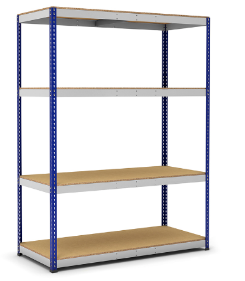 Longueur : 250cmProfondeur : 70cmHauteur : 220cmCe prix rémunère la fourniture et l’installation d’étagère métalliques avec tablette en aggloméré. La structure doit être en acier et recouverte d’une couche de peinture de poudre d’époxy. Elle doit être capable de supporter des charges de 200kg par mètre linéaire. Les étagères doivent être livrées démontées et doivent être assemblées sur place. Un échantillon sera présenté au maître d’œuvre pour validation.Longueur : 250cmProfondeur : 70cmHauteur : 220cmCe prix rémunère la fourniture et l’installation d’étagère métalliques avec tablette en aggloméré. La structure doit être en acier et recouverte d’une couche de peinture de poudre d’époxy. Elle doit être capable de supporter des charges de 200kg par mètre linéaire. Les étagères doivent être livrées démontées et doivent être assemblées sur place. Un échantillon sera présenté au maître d’œuvre pour validation.Longueur : 250cmProfondeur : 70cmHauteur : 220cmCe prix rémunère la fourniture et l’installation d’étagère métalliques avec tablette en aggloméré. La structure doit être en acier et recouverte d’une couche de peinture de poudre d’époxy. Elle doit être capable de supporter des charges de 200kg par mètre linéaire. Les étagères doivent être livrées démontées et doivent être assemblées sur place. Un échantillon sera présenté au maître d’œuvre pour validation.Longueur : 250cmProfondeur : 70cmHauteur : 220cmCe prix rémunère la fourniture et l’installation d’étagère métalliques avec tablette en aggloméré. La structure doit être en acier et recouverte d’une couche de peinture de poudre d’époxy. Elle doit être capable de supporter des charges de 200kg par mètre linéaire. Les étagères doivent être livrées démontées et doivent être assemblées sur place. Un échantillon sera présenté au maître d’œuvre pour validation.Longueur : 250cmProfondeur : 70cmHauteur : 220cmCe prix s'applique au PCE (pièce) Ce prix s'applique au PCE (pièce) Ce prix s'applique au PCE (pièce) Ce prix s'applique au PCE (pièce) Ce prix s'applique au PCE (pièce) Prix n°16.2 en lettresPrix n°16.2 en lettresPrix n°16.2 en lettresPrix n°16.2 en lettresPrix n°16.2 en chiffre16.316.3étagères 4 niveaux L150cm ; l70cm ; H220cm - capacité 200kg/mlétagères 4 niveaux L150cm ; l70cm ; H220cm - capacité 200kg/mlétagères 4 niveaux L150cm ; l70cm ; H220cm - capacité 200kg/mlIdem 16.2 avec Longueur de 150cm.Idem 16.2 avec Longueur de 150cm.Idem 16.2 avec Longueur de 150cm.Idem 16.2 avec Longueur de 150cm.Idem 16.2 avec Longueur de 150cm.Ce prix s'applique au PCE (pièce) Ce prix s'applique au PCE (pièce) Ce prix s'applique au PCE (pièce) Ce prix s'applique au PCE (pièce) Ce prix s'applique au PCE (pièce) Prix n°16.3 en lettresPrix n°16.3 en lettresPrix n°16.3 en lettresPrix n°16.3 en chiffrePrix n°16.3 en chiffre17Aménagement des abords Aménagement des abords Aménagement des abords Aménagement des abords 17.1Revêtement de sol en béton lavé Revêtement de sol en béton lavé Revêtement de sol en béton lavé Revêtement de sol en béton lavé Ce prix rémunère au mètre carré, la pose d'un revêtement de sol extérieur en béton lavé suivant les prescriptions du CPT. 
Le béton lavé se fera en deux étapes :-Première couche d’ensemble en béton armé de 10 cm sur lit de 5 cm de sable stabilisé, treillis en barres de 08 mailles 15/15. -Deuxième couche de finition avec ajout de gravillon pour donner l’aspect final. Couche à laver à la fin de la prise du béton.  LE TRAVAIL SE FERA A L'AIDE DE MATERIAUX DE PREMIERE QUALITE 
Ce travail comprend toutes les sujétions pour le réaliser dans les règles de l'art et suivant les normes en vigueur, il se conforme également aux clauses du CPT.Ce prix rémunère au mètre carré, la pose d'un revêtement de sol extérieur en béton lavé suivant les prescriptions du CPT. 
Le béton lavé se fera en deux étapes :-Première couche d’ensemble en béton armé de 10 cm sur lit de 5 cm de sable stabilisé, treillis en barres de 08 mailles 15/15. -Deuxième couche de finition avec ajout de gravillon pour donner l’aspect final. Couche à laver à la fin de la prise du béton.  LE TRAVAIL SE FERA A L'AIDE DE MATERIAUX DE PREMIERE QUALITE 
Ce travail comprend toutes les sujétions pour le réaliser dans les règles de l'art et suivant les normes en vigueur, il se conforme également aux clauses du CPT.Ce prix rémunère au mètre carré, la pose d'un revêtement de sol extérieur en béton lavé suivant les prescriptions du CPT. 
Le béton lavé se fera en deux étapes :-Première couche d’ensemble en béton armé de 10 cm sur lit de 5 cm de sable stabilisé, treillis en barres de 08 mailles 15/15. -Deuxième couche de finition avec ajout de gravillon pour donner l’aspect final. Couche à laver à la fin de la prise du béton.  LE TRAVAIL SE FERA A L'AIDE DE MATERIAUX DE PREMIERE QUALITE 
Ce travail comprend toutes les sujétions pour le réaliser dans les règles de l'art et suivant les normes en vigueur, il se conforme également aux clauses du CPT.Ce prix rémunère au mètre carré, la pose d'un revêtement de sol extérieur en béton lavé suivant les prescriptions du CPT. 
Le béton lavé se fera en deux étapes :-Première couche d’ensemble en béton armé de 10 cm sur lit de 5 cm de sable stabilisé, treillis en barres de 08 mailles 15/15. -Deuxième couche de finition avec ajout de gravillon pour donner l’aspect final. Couche à laver à la fin de la prise du béton.  LE TRAVAIL SE FERA A L'AIDE DE MATERIAUX DE PREMIERE QUALITE 
Ce travail comprend toutes les sujétions pour le réaliser dans les règles de l'art et suivant les normes en vigueur, il se conforme également aux clauses du CPT.Ce prix rémunère au mètre carré, la pose d'un revêtement de sol extérieur en béton lavé suivant les prescriptions du CPT. 
Le béton lavé se fera en deux étapes :-Première couche d’ensemble en béton armé de 10 cm sur lit de 5 cm de sable stabilisé, treillis en barres de 08 mailles 15/15. -Deuxième couche de finition avec ajout de gravillon pour donner l’aspect final. Couche à laver à la fin de la prise du béton.  LE TRAVAIL SE FERA A L'AIDE DE MATERIAUX DE PREMIERE QUALITE 
Ce travail comprend toutes les sujétions pour le réaliser dans les règles de l'art et suivant les normes en vigueur, il se conforme également aux clauses du CPT.Ce prix s'applique au M² (mètre carré)Ce prix s'applique au M² (mètre carré)Ce prix s'applique au M² (mètre carré)Ce prix s'applique au M² (mètre carré)Ce prix s'applique au M² (mètre carré)Prix n°17.1 en lettresPrix n°17.1 en lettresPrix n°17.1 en lettresPrix n°17.1 en lettresPrix n°17.1 en chiffre17.2BordureBordureBordureBordure17.2.1Bordure en béton préfabriquéBordure en béton préfabriquéBordure en béton préfabriquéBordure en béton préfabriquéCe prix rémunère au mètre courant la pose des bordures en béton préfabriqué suivant les prescriptions du CPT. Le travail comprendra entre autres :
- les terrassements nécessaires pour arriver au niveau souhaité
- le béton maigre de pose
- la mise en place des bordures ainsi que le jointoyage de celles-ci. 
LE TRAVAIL SE FERA A L'AIDE DE MATERIAUX DE PREMIERE QUALITE 
Ce travail comprend toutes les sujétions pour le réaliser dans les règles de l'art et suivant les normes en vigueur, il se conforme également aux clauses du CPT.Ce prix rémunère au mètre courant la pose des bordures en béton préfabriqué suivant les prescriptions du CPT. Le travail comprendra entre autres :
- les terrassements nécessaires pour arriver au niveau souhaité
- le béton maigre de pose
- la mise en place des bordures ainsi que le jointoyage de celles-ci. 
LE TRAVAIL SE FERA A L'AIDE DE MATERIAUX DE PREMIERE QUALITE 
Ce travail comprend toutes les sujétions pour le réaliser dans les règles de l'art et suivant les normes en vigueur, il se conforme également aux clauses du CPT.Ce prix rémunère au mètre courant la pose des bordures en béton préfabriqué suivant les prescriptions du CPT. Le travail comprendra entre autres :
- les terrassements nécessaires pour arriver au niveau souhaité
- le béton maigre de pose
- la mise en place des bordures ainsi que le jointoyage de celles-ci. 
LE TRAVAIL SE FERA A L'AIDE DE MATERIAUX DE PREMIERE QUALITE 
Ce travail comprend toutes les sujétions pour le réaliser dans les règles de l'art et suivant les normes en vigueur, il se conforme également aux clauses du CPT.Ce prix rémunère au mètre courant la pose des bordures en béton préfabriqué suivant les prescriptions du CPT. Le travail comprendra entre autres :
- les terrassements nécessaires pour arriver au niveau souhaité
- le béton maigre de pose
- la mise en place des bordures ainsi que le jointoyage de celles-ci. 
LE TRAVAIL SE FERA A L'AIDE DE MATERIAUX DE PREMIERE QUALITE 
Ce travail comprend toutes les sujétions pour le réaliser dans les règles de l'art et suivant les normes en vigueur, il se conforme également aux clauses du CPT.Ce prix rémunère au mètre courant la pose des bordures en béton préfabriqué suivant les prescriptions du CPT. Le travail comprendra entre autres :
- les terrassements nécessaires pour arriver au niveau souhaité
- le béton maigre de pose
- la mise en place des bordures ainsi que le jointoyage de celles-ci. 
LE TRAVAIL SE FERA A L'AIDE DE MATERIAUX DE PREMIERE QUALITE 
Ce travail comprend toutes les sujétions pour le réaliser dans les règles de l'art et suivant les normes en vigueur, il se conforme également aux clauses du CPT.17.2.1.1Bordurette de 7 cm de large et 30 cm de hautBordurette de 7 cm de large et 30 cm de hautBordurette de 7 cm de large et 30 cm de hautBordurette de 7 cm de large et 30 cm de hautCe prix s'applique au ML (mètre linéaire)Ce prix s'applique au ML (mètre linéaire)Ce prix s'applique au ML (mètre linéaire)Ce prix s'applique au ML (mètre linéaire)Ce prix s'applique au ML (mètre linéaire)Prix n°17.2.1.1 en lettresPrix n°17.2.1.1 en lettresPrix n°17.2.1.1 en lettresPrix n°17.2.1.1 en lettresPrix n°17.2.1.1 en chiffre